СХЕМА ТЕПЛОСНАБЖЕНИЯ МУНИЦИПАЛЬНОГО ОБРАЗОВАНИЯ ТОСНЕНСКОЕ ГОРОДСКОЕ ПОСЕЛЕНИЕ ТОСНЕНСКОГО РАЙОНА ЛЕНИНГРАДСКОЙ ОБЛАСТИ НА ПЕРИОД ДО 2030 ГОДАОБОСНОВЫВАЮЩИЕ МАТЕРИАЛЫг. Тосно 2022СодержаниеСуществующее положение в сфере производства, передачи и потребления тепловой энергии для целей теплоснабженияФункциональная структура системы теплоснабженияТеплоснабжение абонентов муниципального образования Тосненское городское поселение Тосненского района Ленинградской области осуществляется от девяти котельных общей установленной мощностью 153,39 Гкал/час и подключенной нагрузкой 141,24 Гкал/час (таблица 1).Из них 4 котельные осуществляют теплоснабжение абонентов города Тосно (рисунок 1). Теплоснабжение осуществляется также в населенных пунктах пос. Ушаки, с. Ушаки, дер. Тарасово, дер. Георгиевское, дер. Новолисино. В каждом из этих населенных пунктов располагается котельная.Все котельные обслуживаются ОАО «Тепловые сети».Таблица 1. Котельные Тосненское городское поселение Тосненского района Ленинградской областиВ зоне централизованного теплоснабжения МО Тосненское городское поселение Тосненского района Ленинградской области протяженность тепловых сетей в однотрубном исчислении составляет 82 761м (таблица 2). Тепловые сети образуют шесть зон централизованного теплоснабжения (Котельная «Квартальная», Котельная «Юго-Западная», Котельная «Ушаки-1», Котельная «Георгиевское», Котельная «Тарасово», Котельная «Новолисино») и три изолированные зоны теплоснабжения: Котельная «Детский сад» (также отапливает здание УФМС), Котельная «Баня», Котельная «Ушаки-2»).Все тепловые сети обслуживаются ОАО «Тепловые сети».Таблица 2. Тепловые сети МО Тосненское городское поселение Тосненского района Ленинградской областиЗоны действия источников тепловой энергииКотельная «Квартальная»Зона теплоснабжения находится в г. Тосно и ограничена железной дорогой, ул. Вокзальной Типографским проездом, ул. Радищева и придорожной территорией вдоль ш. Барыбина.2 ) Котельная «Юго-Западная»Зона теплоснабжения двухтрубная находится в г. Тосно и ограничена, ул. Промышленной, ул. Станиславского, пр.Ленина ул. Радищева, ш.Барыбина и четырехтрубная система находится на участке промышленной зоны Тосно-2 вдоль Московского ш.3) Котельная «Детский сад»Снабжает теплом рядом стоящее здание детского сада и здание УФМС.4) Котельная «Баня»Снабжает теплом здание бани.5) Котельная «Ушаки-1»Снабжает теплом многоквартирные застройки.6) Котельная «Ушаки-2»Снабжает теплом рядом стоящее здание школы.7) Котельная «Тарасово»Зона теплоснабжения находится в д. Тарасова и ограничена многоквартирными домами вдоль шоссе между дд. Сидорово и Андрианово.8) Котельная «Георгиевское»Зона теплоснабжения находится в д. Георгиевская и ограничена шестью многоквартирными домами вдоль ул. Совхозной.9) Котельная «Новолисино»Зона теплоснабжения находится в д. Новолисино и ограничена жилой и общественно-деловой застройкой вокруг ул. Заводская.Рисунок 1 – Границы зон теплоснабжения города Тосно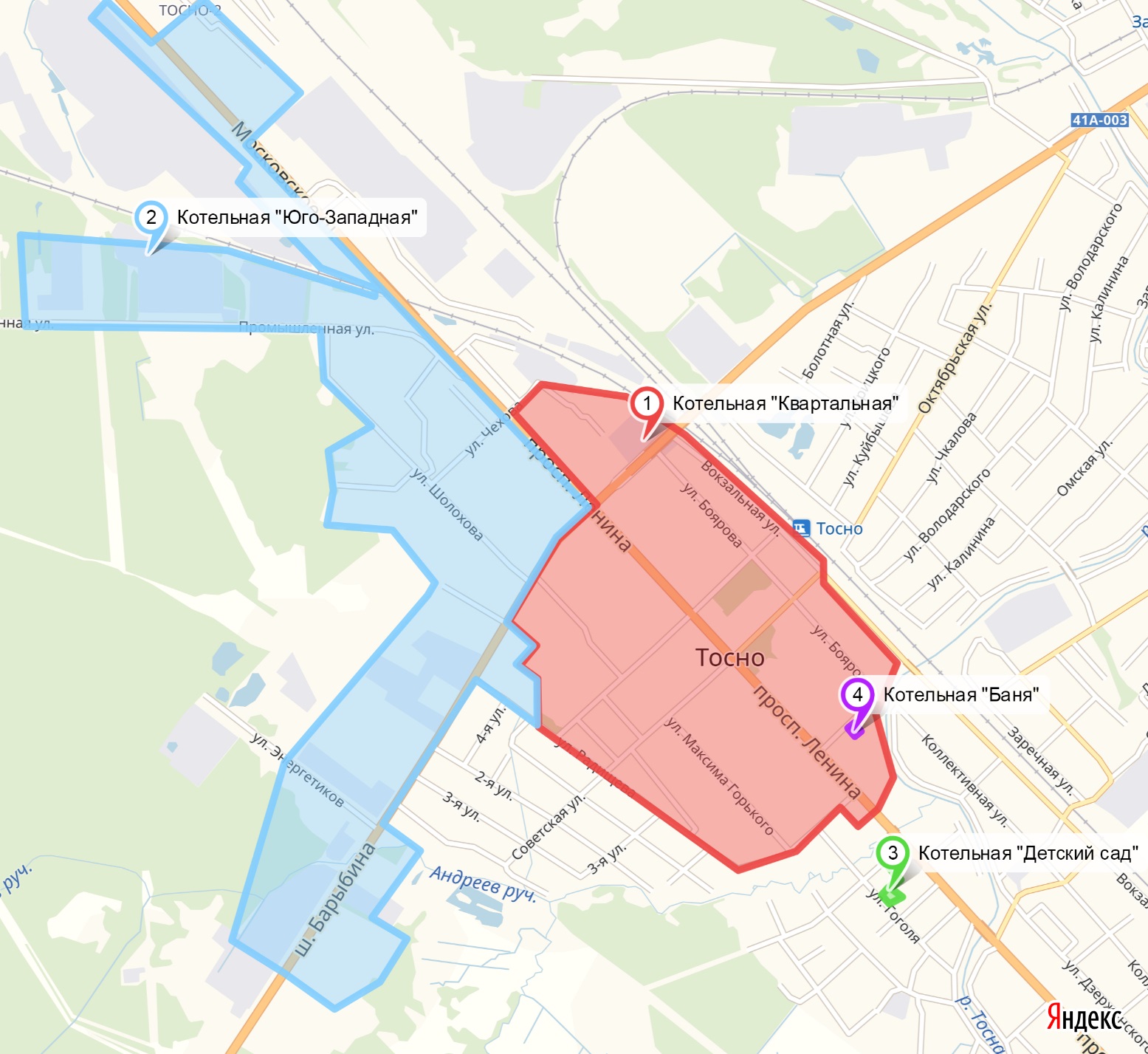 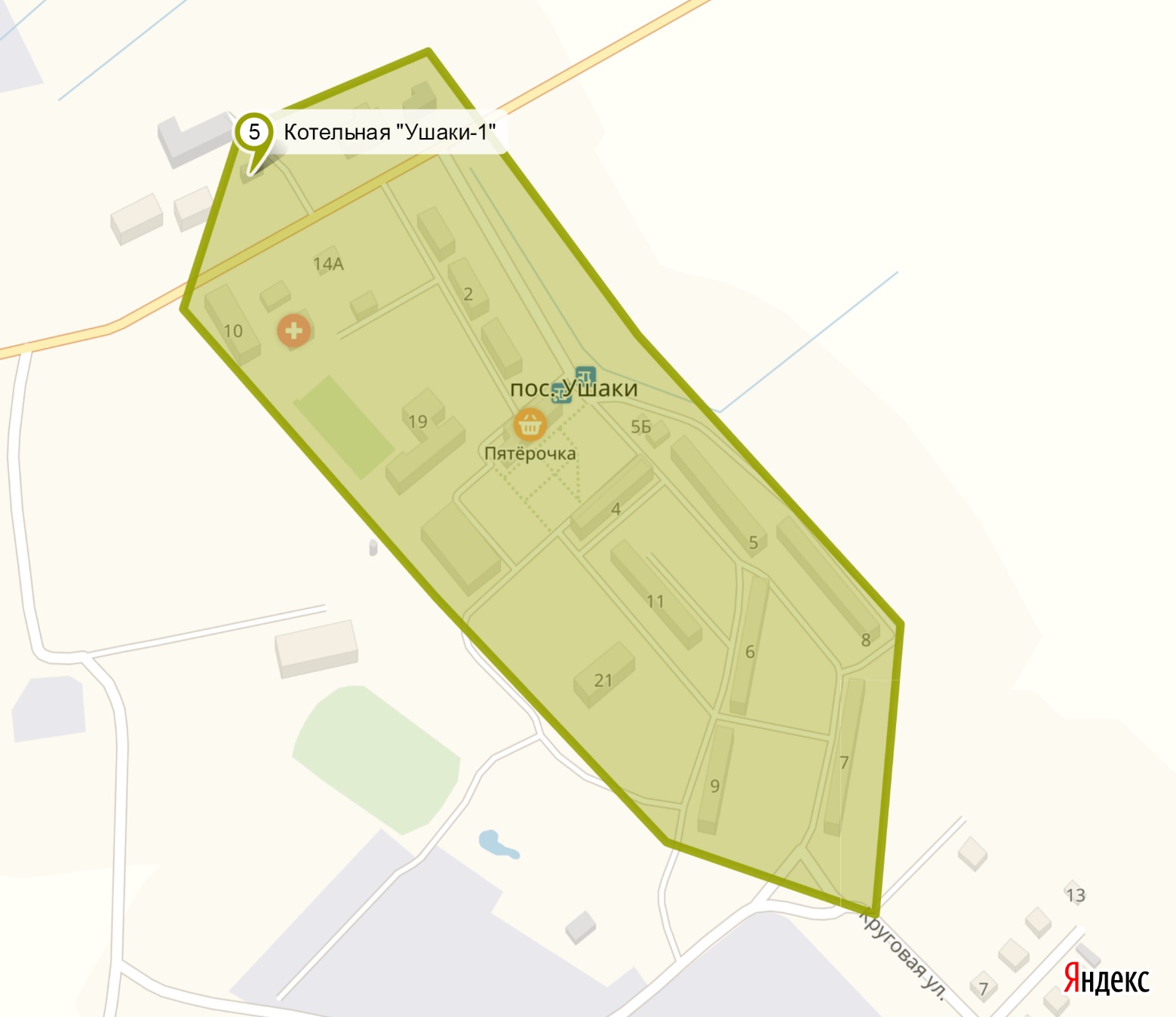 Рисунок 2 – Границы зоны теплоснабжения котельной «Ушаки-1»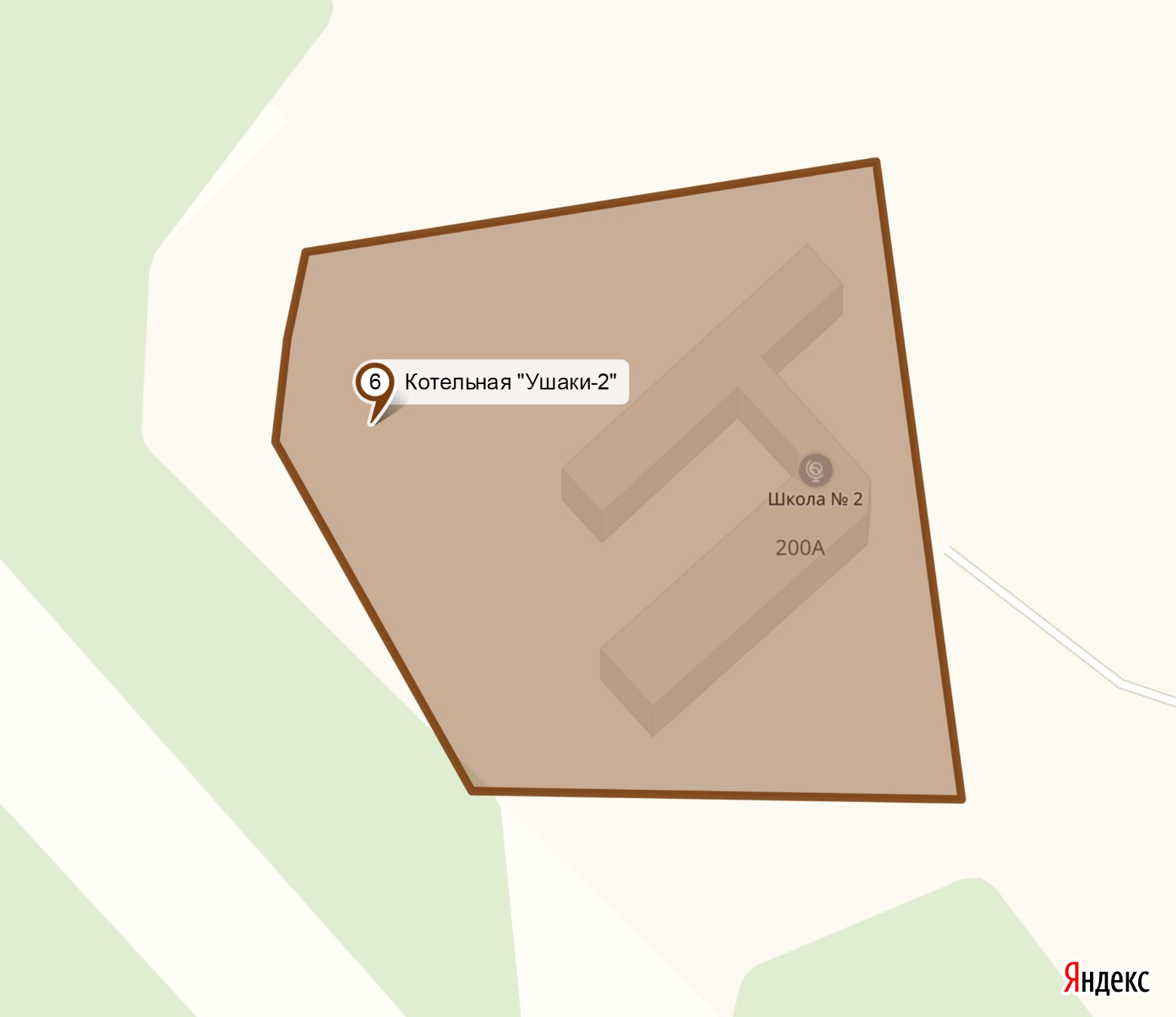 Рисунок 3 – Границы зоны теплоснабжения котельной «Ушаки-2»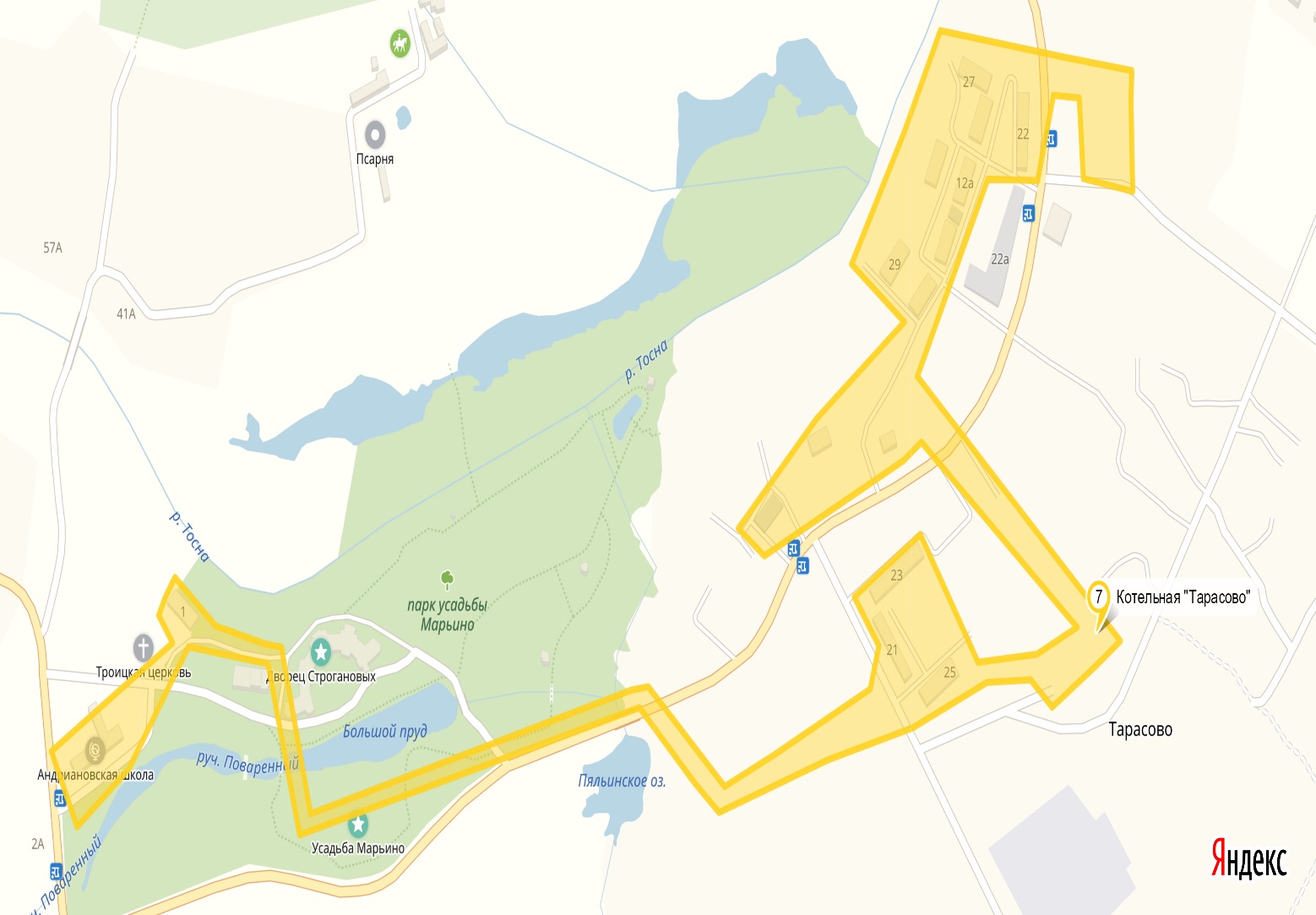 Рисунок 4 – Границы зоны теплоснабжения котельной «Тарасово»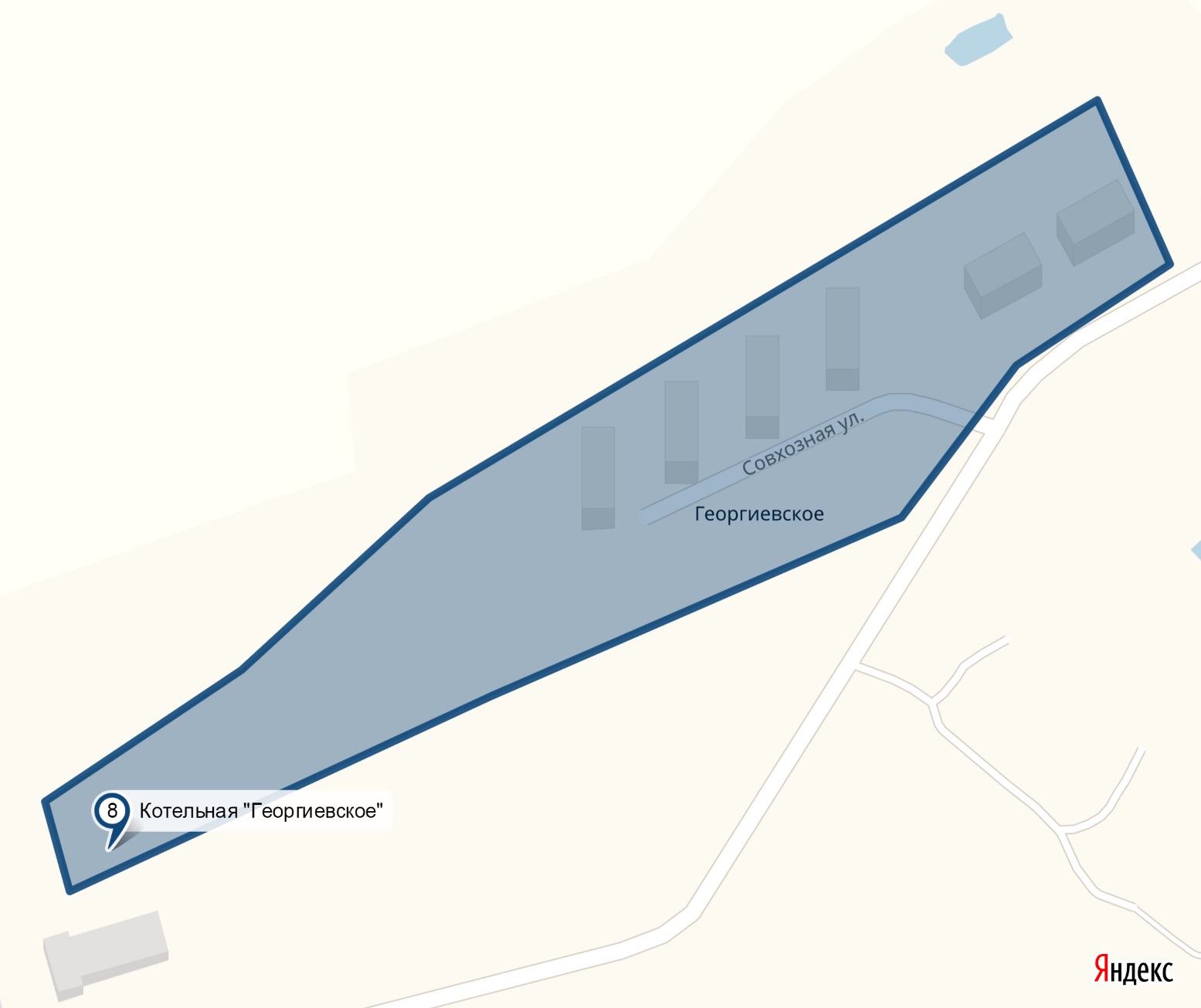 Рисунок 5 – Границы зоны теплоснабжения котельной «Георгиевское»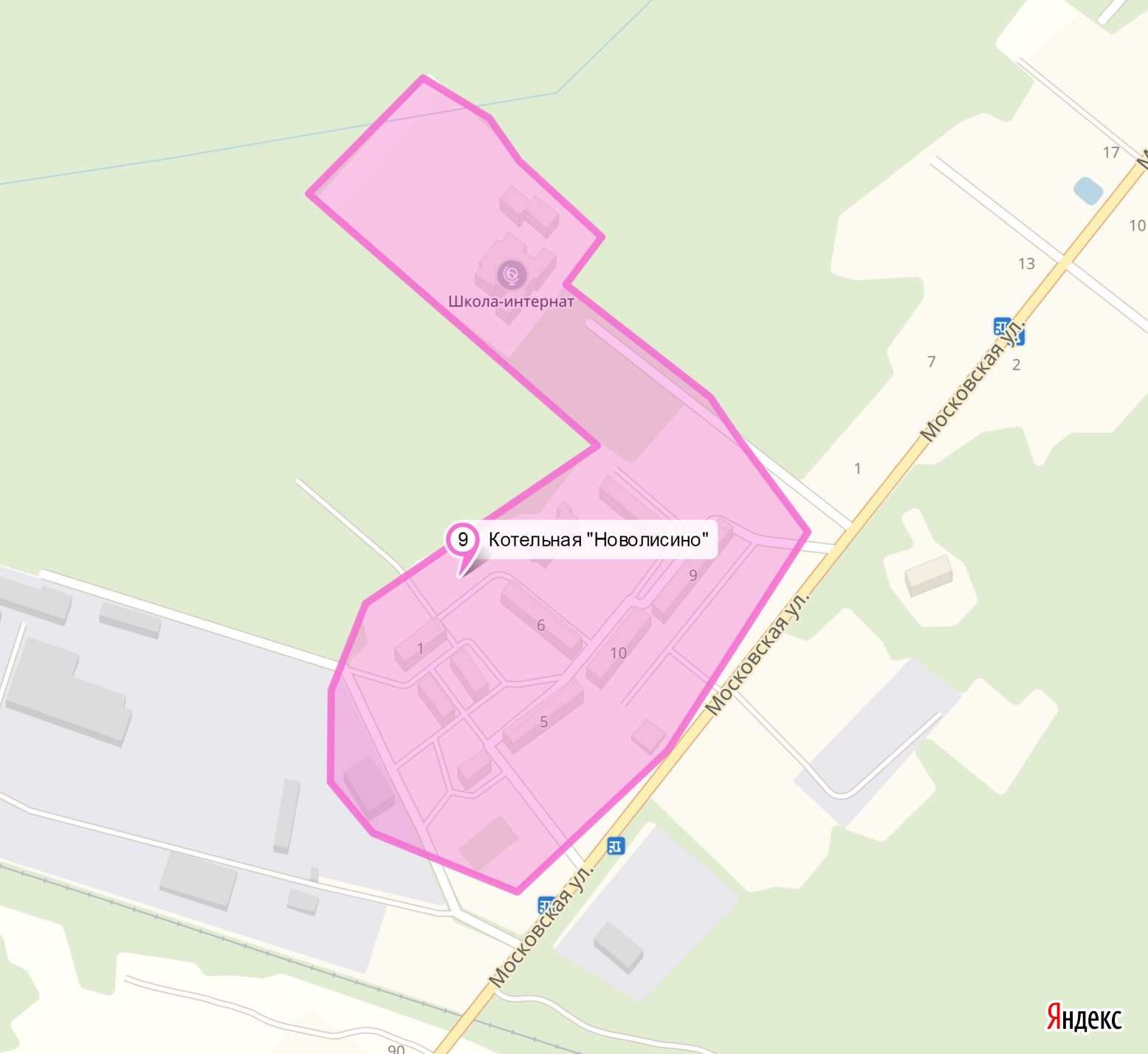 Рисунок 5 – Границы зоны теплоснабжения котельной «Новолисино»Источники тепловой энергииКотельная «Квартальная»Центральная отопительная котельная «Квартальная» г. Тосно, ул. Боярова, д.1 отдельно стоящая второй категории обеспечивает теплоснабжение и горячее водоснабжение жилой и общественно-деловой застройки города Тосно.Установленная тепловая мощность 55,25 Гкал/ч. Присоединенная тепловая нагрузка 63,560 Гкал/ч.Основной вид топлива – природный газ. Резервное топливо – мазут.Основное оборудование котельной «Квартальная» - паровые и водогрейные котлы.В паровой части котельной установлено 2 паровых котла типа ТТ-200. В водогрейной части котельной установлено четыре водогрейных котла типа ТТ-100.Таблица 3. Сведения об основном оборудовании котельной «Квартальная» Водоподготовка исходной воды для питания котлов и подпитку тепловой сети проходит посредством умягчения в натрий-катионитовых фильтрах и деаэрации, а также обработки с помощью системы дозирования реагентов.Ограничений тепловой мощности котельной «Квартальная» по техническому состоянию основного и теплофикационного оборудования не установлено. Параметры располагаемой тепловой мощности соответствуют параметрам установленной тепловой мощности.По данным ОАО «Тепловые сети» уровень потребления тепловой энергии на собственные и хозяйственные нужды котельной «Квартальная» составляет 2,5 % от установленной мощности. Тепловая мощность нетто – 55,25 Гкал/ч.Регулирование отпуска тепла на котельной «Квартальная» осуществляется по нескорректированному графику качественного регулирования отпуска тепла по температурному графику 95/70 град.С.На котельной «Квартальная» не обеспечивается приборный учет отпуска тепловой энергии на границах эксплуатационной ответственности источника теплоснабжения и тепловых сетей.Котельная «Юго-Западная»Центральная отопительная котельная «Юго-Западная» г. Тосно, ул. Промышленная, д.1 Г отдельно стоящая второй категории обеспечивает теплоснабжение и горячее водоснабжение по 2-х трубной и 4-x трубной системе жилой и общественно-деловой застройки города Тосно.Установленная тепловая мощность 83,20 Гкал/ч. Присоединенная тепловая нагрузка 44,361 Гкал/ч.Основной вид топлива – природный газ. Резервное топливо – мазут.Основное оборудование котельной «Юго-Западная» - паровые и водогрейные котлы.В котельной установлено два паровых котла типа ТТ-200, четыре водогрейныч котла типа ТТ-100, ТТ-300.Таблица 4. Сведения об основном оборудовании котельной «Юго-Западная»Ограничений тепловой мощности котельной «Юго-Западная» по техническому состоянию основного и теплофикационного оборудования не установлено. Параметры располагаемой тепловой мощности соответствуют параметрам установленной тепловой мощности.По данным ОАО «Тепловые сети» уровень потребления тепловой энергии на собственные и хозяйственные нужды котельной «Юго-Западная» составляет 2,5 % от установленной мощности. Тепловая мощность нетто – 83,20 Гкал/ч.Регулирование отпуска тепла на котельной «Юго-Западная» осуществляется по нескорректированному графику качественного регулирования отпуска тепла по температурному графику 95/70 град.С.На котельной «Юго-Западная» не обеспечивается приборный учет отпуска тепловой энергии на границах эксплуатационной ответственности источника теплоснабжения и тепловых сетей.Котельная «Детский сад»Отопительная котельная «Детский сад» г. Тосно, ул. Гоголя, д.8 отдельно стоящая второй категории обеспечивает теплоснабжение и горячее водоснабжение здание детского сада и здание УФМС.Установленная тепловая мощность 0,15 Гкал/ч Присоединенная тепловая нагрузка 0,07 Гкал/ч.Основное оборудование котельной «Детский сад» - водогрейный котел. Основной вид топлива – природный газ. Резервное топливо – дизель.В водогрейной части котельной установлен один водогрейный котел типа Logano GE434X (таблица 5).Таблица 5. Сведения об основном оборудовании котельной «Детский сад»Ограничений тепловой мощности котельной «Детский сад» по техническому состоянию основного и теплофикационного оборудования не установлено. Параметры располагаемой тепловой мощности соответствуют параметрам установленной тепловой мощности.По данным ОАО «Тепловые сети» уровень потребления тепловой энергии на собственные и хозяйственные нужды котельной «Детский сад» составляет 2,0% от установленной мощности.Регулирование отпуска тепла на котельной «Детский сад» осуществляется по нескорректированному графику качественного регулирования отпуска тепла по температурному графику 95/70 град.С.На «Котельной детского сада» обеспечивается приборный учет отпуска тепловой энергии на границах эксплуатационной ответственности источника теплоснабжения и тепловых сетей.Котельная «Баня»Отопительная котельная «Баня» г. Тосно, Пожарный проезд, д.6 встроенная второй категории обеспечивает теплоснабжение и горячее водоснабжение здание детского сада.Установленная тепловая мощность 0,32 Гкал/ч.  Присоединенная тепловая нагрузка 0,60 Гкал/ч.Основное оборудование котельной «Баня» - водогрейные котлы. Основной вид топлива – природный газ. Резервное топливо – дизель.В водогрейной части котельной установлен один водогрейный котел типа Logano GE 434 (таблица 6).Таблица 6. Сведения об основном оборудовании котельной «Баня»Ограничений тепловой мощности котельной «Баня» по техническому состоянию основного и теплофикационного оборудования не установлено. Параметры располагаемой тепловой мощности соответствуют параметрам установленной тепловой мощности.По данным ОАО «Тепловые сети» уровень потребления тепловой энергии на собственные и хозяйственные нужды котельной «Баня»составляет 2,0 % от установленной мощности.Регулирование отпуска тепла на котельной «Баня» осуществляется по нескорректированному графику качественного регулирования отпуска тепла по температурному графику 95/70 град.С.Котельная «Ушаки-1»Квартальная отопительная котельная «Ушаки-1» пос. Ушаки, д. 23а отдельно стоящая блочно-модульная второй категории обеспечивает теплоснабжение и горячее водоснабжение жилой и общественной застройки п. Ушаки.Установленная тепловая мощность 5,16 Гкал/ч. Присоединенная тепловая нагрузка 5,42 Гкал/ч.Основное оборудование котельная «Ушаки-1» - водогрейные котлы. Основной вид топлива – природный газ. Резервное топливо – дизель.В водогрейной части котельной установлено два водогрейных котла типа ТТ-100 (таблица 7).Таблица 7. Сведения об основном оборудовании котельной «Ушаки-1»Водоподготовка исходной воды для питания котлов и подпитку тепловой сети проходит посредством умягчения в натрий-катионитовых фильтрах.Ограничений тепловой мощности котельной «Ушаки-1» по техническому состоянию основного и теплофикационного оборудования не установлено. Параметры располагаемой тепловой мощности соответствуют параметрам установленной тепловой мощности.По данным ОАО «Тепловые сети» уровень потребления тепловой энергии на собственные и хозяйственные нужды котельной «Ушаки-1» составляет 2,0 % от установленной мощности. Тепловая мощность нетто – 5,15 Гкал/час.Регулирование отпуска тепла на котельной «Ушаки-1» осуществляется по нескорректированному графику качественного регулирования отпуска тепла по температурному графику 95/70 град.С.На котельной «Ушаки-1» обеспечивается приборный учет отпуска тепловой энергии на границах эксплуатационной ответственности источника теплоснабжения и тепловых сетей.Котельная «Ушаки-2»Отопительная котельная «Ушаки-2» д. Ушаки, пр. Кирова, у д. 200а отдельно стоящая второй категории обеспечивает теплоснабжение здание школы.Установленная тепловая мощность 0,28 Гкал/ч. Присоединенная тепловая нагрузка 0,19 Гкал/ч.Основное оборудование котельной «Ушаки-2» - водогрейные котлы. Основной вид топлива – дизель. Резервное топливо – дизель.В водогрейной части котельной установлен один водогрейный котел типа ТТ50 (таблица 8).Таблица 8. Основное оборудование котельной «Ушаки-2».Ограничений тепловой мощности котельной «Ушаки-2» по техническому состоянию основного и теплофикационного оборудования не установлено. Параметры располагаемой тепловой мощности соответствуют параметрам установленной тепловой мощности.По данным ОАО «Тепловые сети» уровень потребления тепловой энергии на собственные и хозяйственные нужды котельной «Ушаки-2» составляет 0,1% от установленной мощности.Регулирование отпуска тепла на котельной «Ушаки-2» осуществляется по нескорректированному графику качественного регулирования отпуска тепла по температурному графику 95/70 град.С.На котельной «Ушаки-2» обеспечивается приборный учет отпуска тепловой энергии на границах эксплуатационной ответственности источника теплоснабжения и тепловых сетей.Котельная «Тарасово»Квартальная отопительная котельная «Тарасово» д. Тарасово, д.7 отдельно стоящая блочно-модульная второй категории обеспечивает теплоснабжение и горячее водоснабжение жилой и общественно-деловой застройки д. Тарасово.Установленная тепловая мощность 5,16 Гкал/ч. Присоединенная тепловая нагрузка 2,70 Гкал/ч.Основное оборудование котельной «Тарасово» - водогрейные котлы. Основной вид топлива – мазут. Резервное топливо – дизель.В водогрейной части котельной установлено два водогрейных котла типа ТТ100 (таблица 9).Таблица 9. Сведения об основном оборудовании котельной «Тарасово»Ограничений тепловой мощности котельной «Тарасово» по техническому состоянию основного и теплофикационного оборудования не установлено. Параметры располагаемой тепловой мощности соответствуют параметрам установленной тепловой мощности.По данным ОАО «Тепловые сети» уровень потребления тепловой энергии на собственные и хозяйственные нужды котельной «Тарасово» составляет 2,0 % от установленной мощности. Тепловая мощность нетто – 4,95 Гкал/час.Регулирование отпуска тепла на котельной «Тарасово» осуществляется по нескорректированному графику качественного регулирования отпуска тепла по температурному графику 95/70 град.С.На котельной «Тарасово» обеспечивается приборный учет отпуска тепловой энергии на границах эксплуатационной ответственности источника теплоснабжения и тепловых сетей.Котельная «Георгиевское»Квартальная отопительная котельная «Георгиевское» д. Георгиевское, д.8 отдельно стоящая второй категории обеспечивает теплоснабжение жилой застройки д. Георгиевское.Установленная тепловая мощность 0,43 Гкал/ч. Присоединенная тепловая нагрузка 0,37 Гкал/ч.Основное оборудование котельной «Георгиевское» - водогрейные котлы. Основной вид топлива – дизель. Резервное топливо – дизель.В водогрейной части котельной установлено один водогрейный котел типа ТТ50 (таблица 10).Таблица 10. Сведения об основном оборудовании котельной « Георгиевское»Ограничений тепловой мощности котельной «Георгиевская» по техническому состоянию основного и теплофикационного оборудования не установлено. Параметры располагаемой тепловой мощности соответствуют параметрам установленной тепловой мощности.По данным ОАО «Тепловые сети» уровень потребления тепловой энергии на собственные и хозяйственные нужды котельной «Георгиевское» составляет 2,0 % от установленной мощности.Регулирование отпуска тепла на котельной «Георгиевское» осуществляется по нескорректированному графику качественного регулирования отпуска тепла по температурному графику 95/70 град.С.На котельной «Георгиевское» обеспечивается приборный учет отпуска тепловой энергии на границах эксплуатационной ответственности источника теплоснабжения и тепловых сетей.Котельная «Новолисино»Квартальная отопительная котельная «Новолисино» дер. Новолисино, ул. Заводская, д. 1 Г отдельно стоящая блочно-модульная второй категории обеспечивает теплоснабжение и горячее водоснабжение жилой застройки дер. Новолисино.Установленная тепловая мощность 3,44 Гкал/ч. Присоединенная тепловая нагрузка 3,39 Гкал/ч.Основное оборудование котельной «Новолисино» - водогрейные котлы.  Основной вид топлива – природный газ. Резервное топливо – дизель.В водогрейной части котельной установлены два водогрейных котла типа ТТ100 (таблица 11).Таблица 11. Сведения об основном оборудовании котельной «Новолисино»Ограничений тепловой мощности котельной «Новолисино» по техническому состоянию основного и теплофикационного оборудования не установлено. Параметры располагаемой тепловой мощности соответствуют параметрам установленной тепловой мощности.По данным ОАО «Тепловые сети» уровень потребления тепловой энергии на собственные и хозяйственные нужды котельной «Новолисино» составляет 2,0 % от установленной мощности.Регулирование отпуска тепла на котельной «Новолисино» осуществляется по нескорректированному графику качественного регулирования отпуска тепла по температурному графику 95/70 град.С. На котельной «Новолисино» обеспечивается приборный учет отпуска тепловой энергии на границах эксплуатационной ответственности источника теплоснабжения и тепловых сетей.Тепловые сетиТепловые сети котельной «Квартальная» Водяные двухтрубные тепловые сети в зоне теплоснабжения от котельной «Квартальная» подают одновременно тепловую энергию на систему отопления и горячего водоснабжения по открытой схеме (рисунок 6).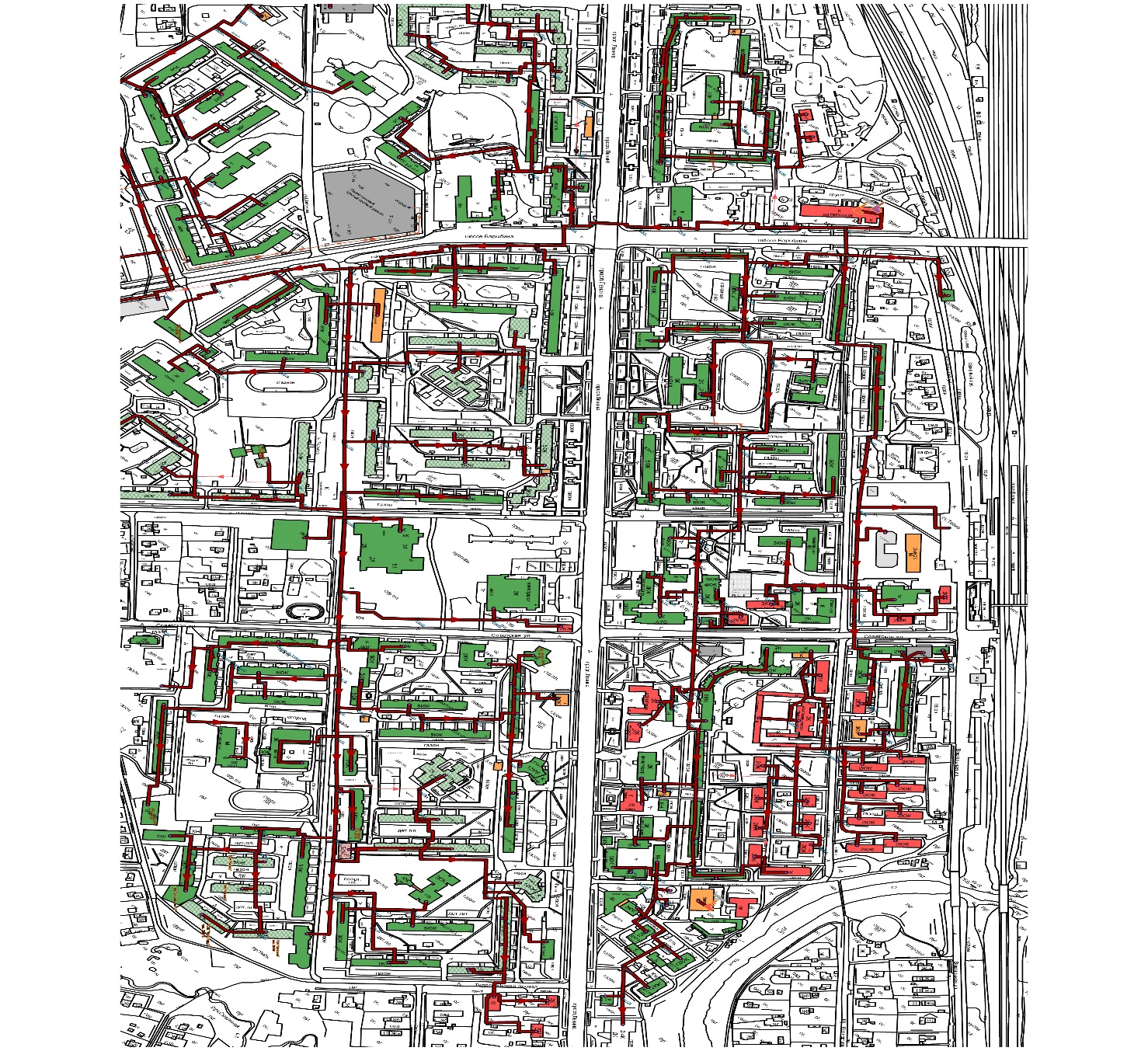 Рисунок 6 – Схема тепловых сетей котельной «Квартальная»Тепловые потери в тепловых сетях составляют 8,88 %.Способ прокладки тепловых сетей: подземная канальная, подземная бесканальная, надземная (таблица 12).Таблица 12. Сведения о тепловых сетях котельной «Квартальная»На тепловых сетях в качестве секционирующей арматуры применяются клиновые задвижки, шаровые краны, затворы.Тепловые камеры на тепловых сетях применяются бетонные.Тепловые сети котельной «Юго-Западная»Водяные тепловые сети в зоне теплоснабжения от котельной «Юго-Западная» подают одновременно тепловую энергию на систему отопления и горячего водоснабжения по открытой двухтрубной схеме для города Тосно, и по закрытой 4-х трубной системе для Тосно-2 (рисунок 7).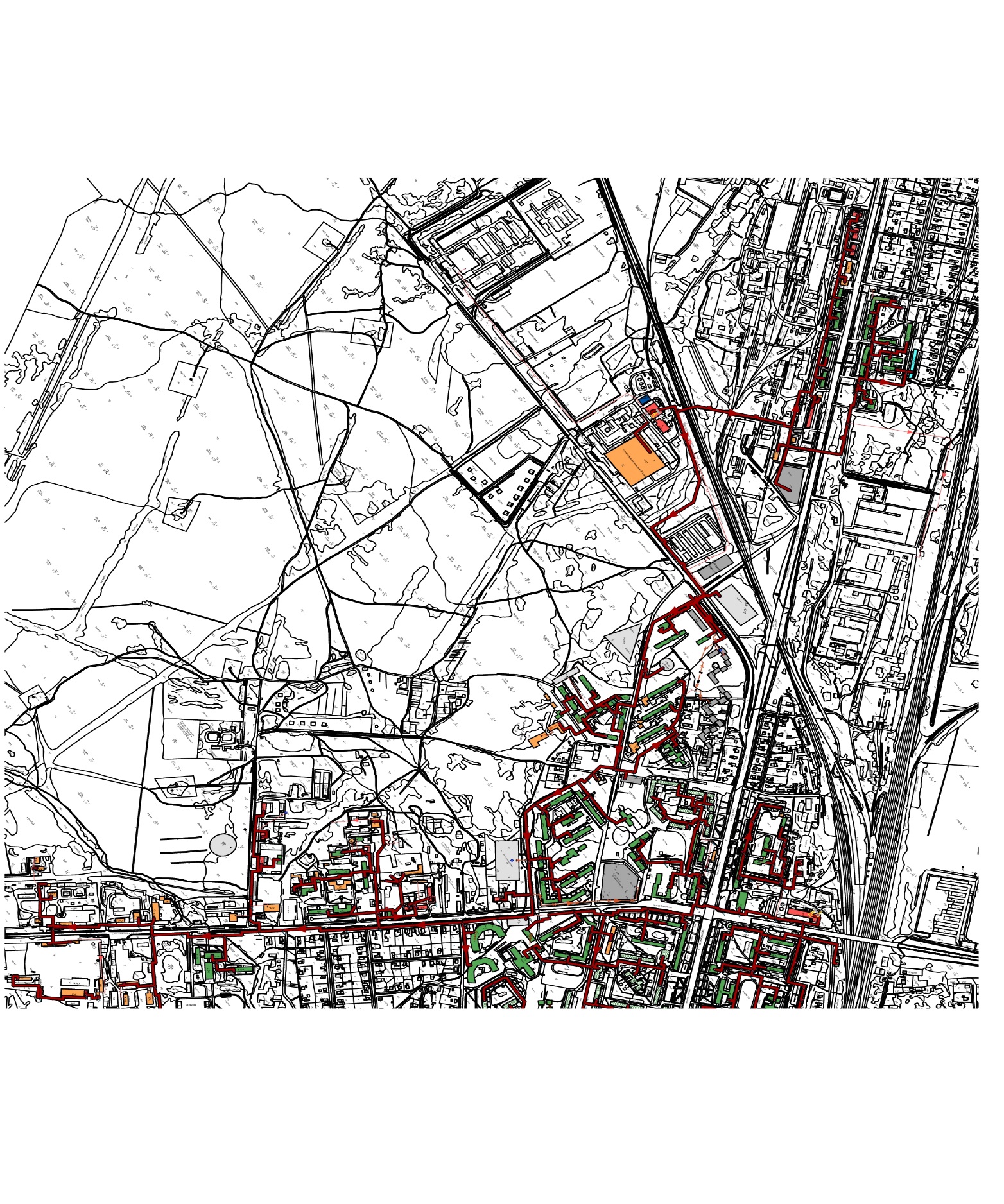 Рисунок 7 – Схема тепловых сетей котельная «Юго-Западная»Тепловые потери в тепловых сетях составляют 8,88 %.Таблица 13. Сведения о тепловых сетях котельной «Юго-Западная»Способ прокладки тепловых сетей: подземная канальная, подземная бесканальная, надземная.На тепловых сетях в качестве секционирующей арматуры применяются клиновые задвижки, шаровые краны, затворы.Тепловые камеры на тепловых сетях применяются бетонные.Тепловые сети котельная «Детский сад»Водяные четырехтрубные тепловые сети в зоне теплоснабжения от котельной «Детский сад» подают одновременно тепловую энергию на систему отопления и горячего водоснабжения по закрытой схеме (рисунок 8).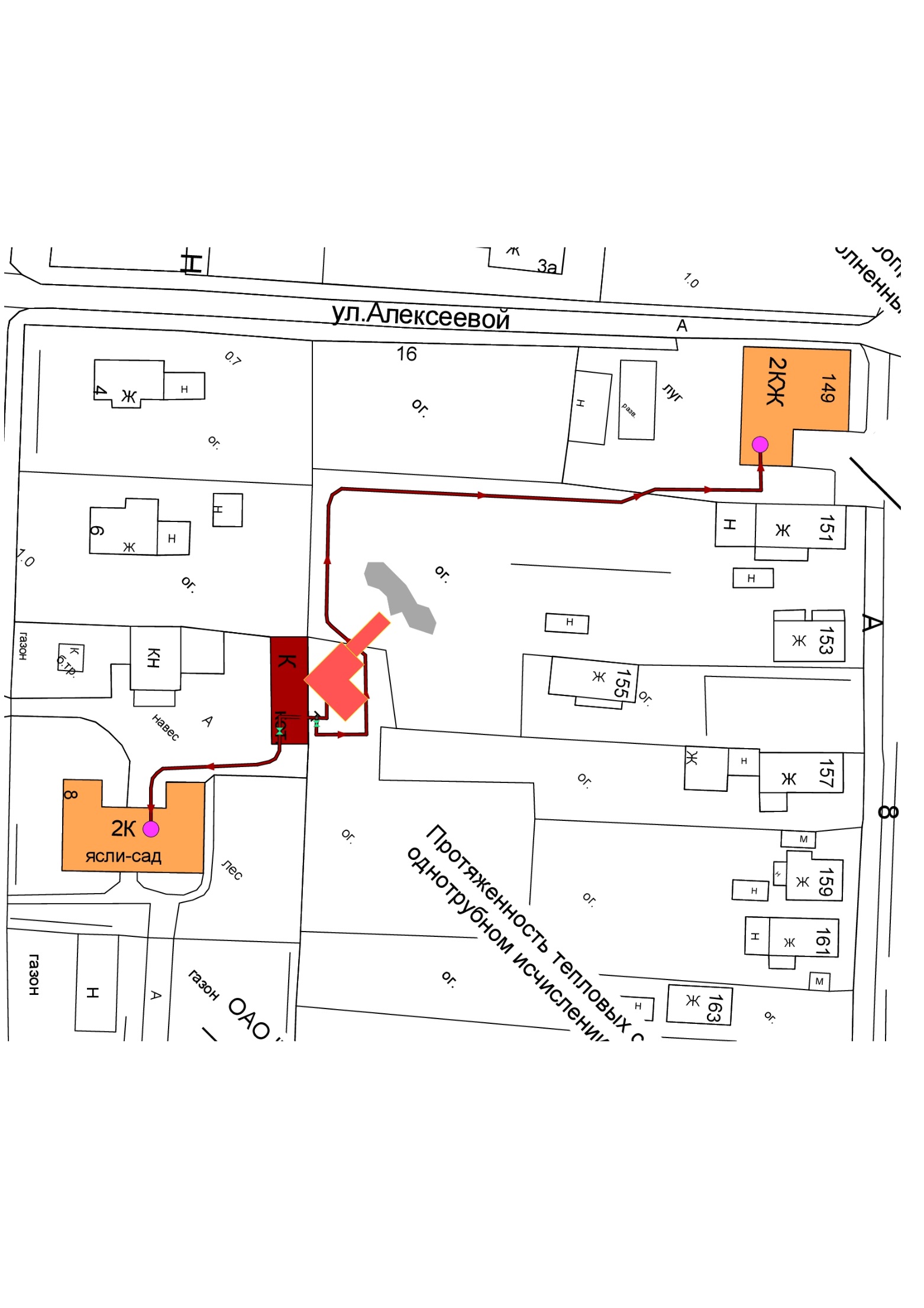 Рисунок 8 – Схема тепловых сетей котельная «Детский сад»   Тепловые потери в тепловых сетях составляют 8,88%. Способ прокладки тепловых сетей: надземная, подземная бесканальная.Таблица 14. Сведения о тепловых сетях котельная «Детский сад»На тепловых сетях в качестве секционирующей арматуры применяются шаровые краны, затворы.Тепловые камеры на тепловых сетях применяются бетонные.Тепловые сети котельная «Ушаки-1»Водяные четырехтрубные тепловые сети в зоне теплоснабжения от котельной «Ушаки-1» подают одновременно тепловую энергию на систему отопления и горячего водоснабжения по закрытой схеме (рисунок 9).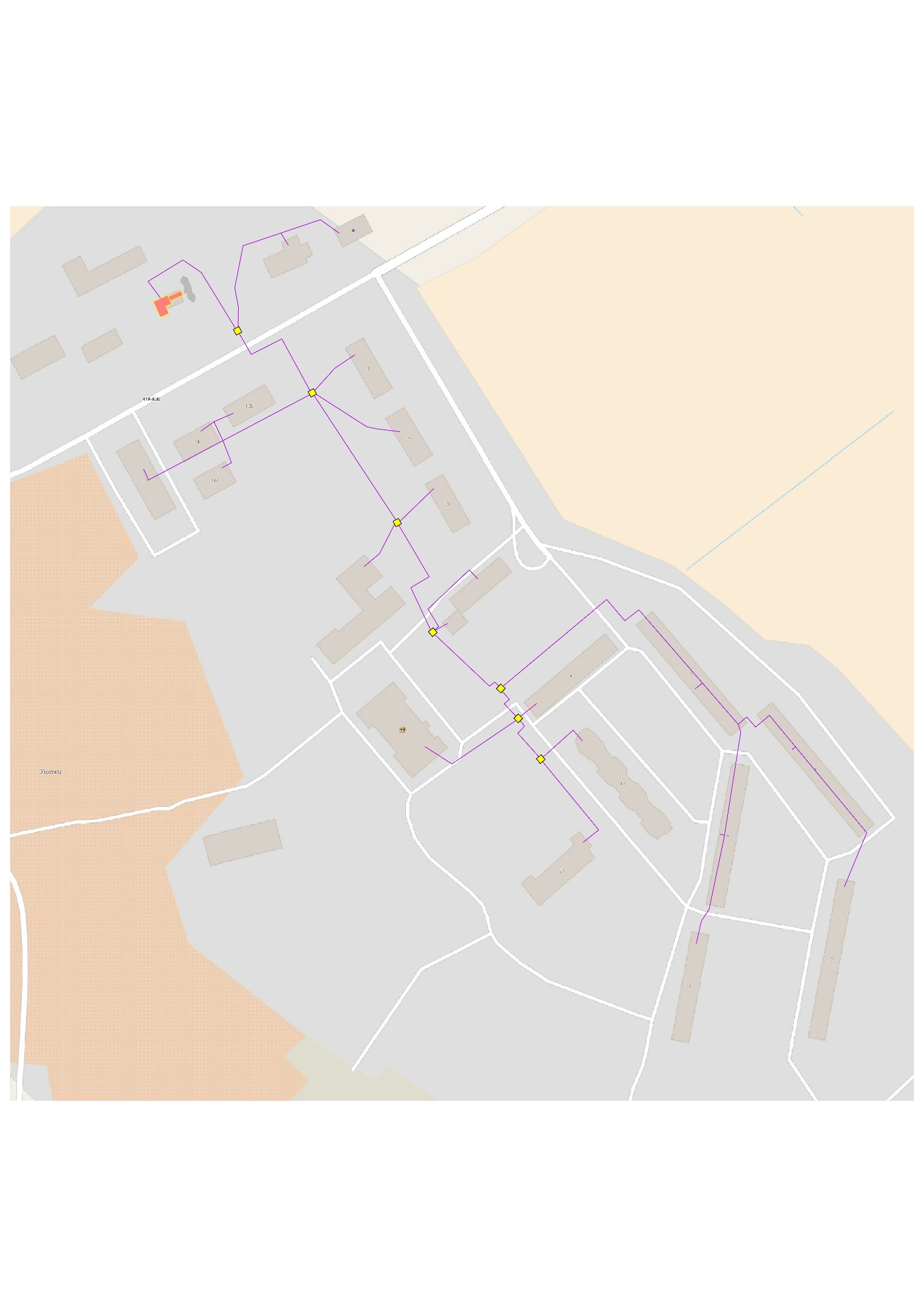 Рисунок 9 – Схема тепловых сетей котельная «Ушаки-1»Тепловые потери в тепловых сетях составляют 8,88%. Способ прокладки тепловых сетей: подземная бесканальная.Таблица 15. Сведения о тепловых сетях котельной «Ушаки-1»На тепловых сетях в качестве секционирующей арматуры применяются шаровые краны, затворы.Тепловые камеры на тепловых сетях применяются бетонные.Тепловые сети котельная «Ушаки-2»Водяные двухтрубные тепловые сети в зоне теплоснабжения от котельной «Ушаки-2» подают тепловую энергию на систему отопления (рисунок 10).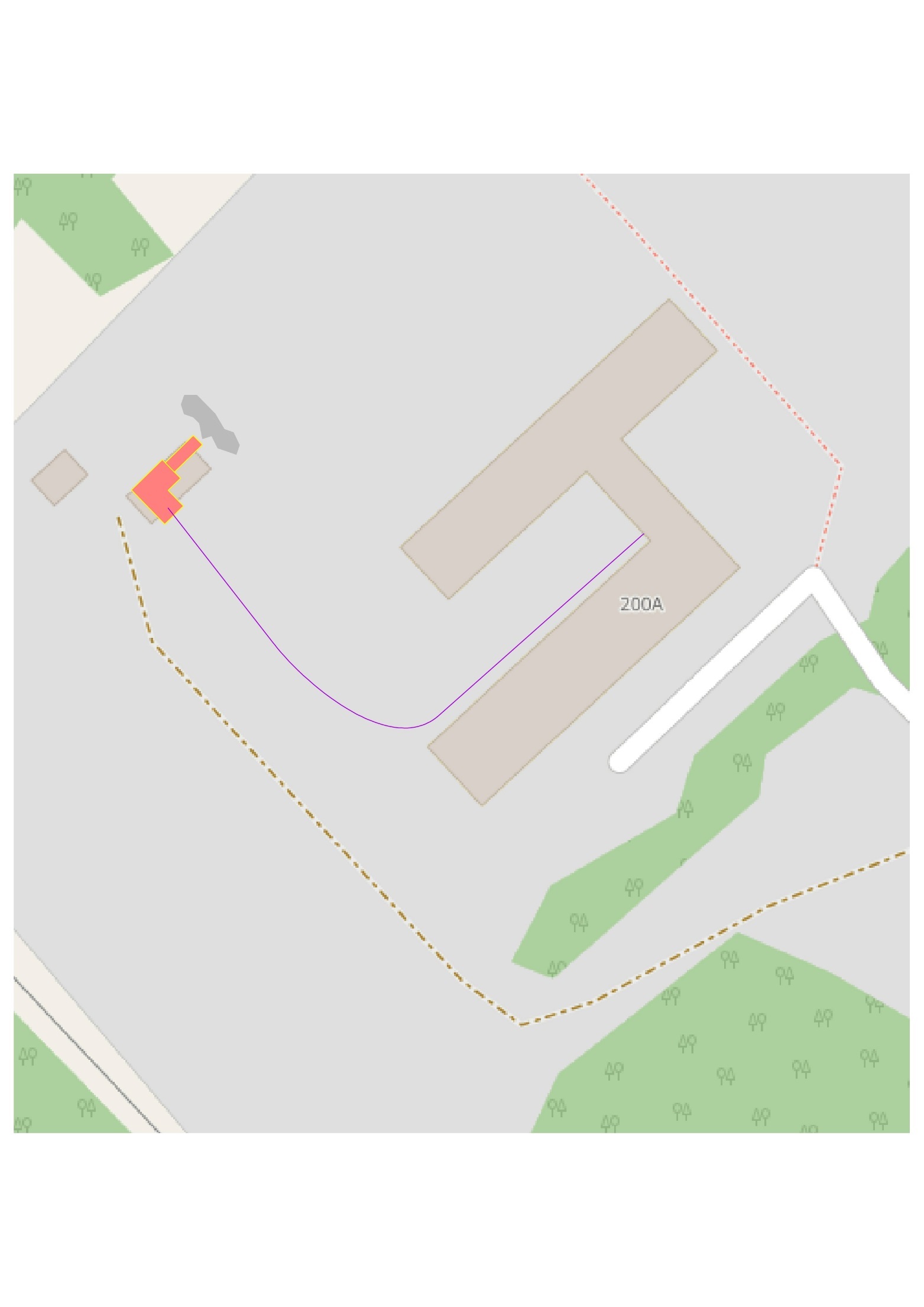 Рисунок 10 – Схема тепловых сетей котельная «Ушаки-2»Тепловые потери в тепловых сетях составляют 8,88 %. Способ прокладки тепловых сетей: подземная бесканальная.Таблица 16. Сведения о тепловых сетях котельная «Ушаки-2»На тепловых сетях в качестве секционирующей арматуры применяются шаровые краны, затворы.Тепловые камеры на тепловых сетях применяются бетонные.Тепловые сети котельная «Тарасово»Водяные четырехтрубные тепловые сети в зоне теплоснабжения от котельной «Тарасово» подают тепловую энергию на систему отопления и горячего водоснабжения (рисунок 11).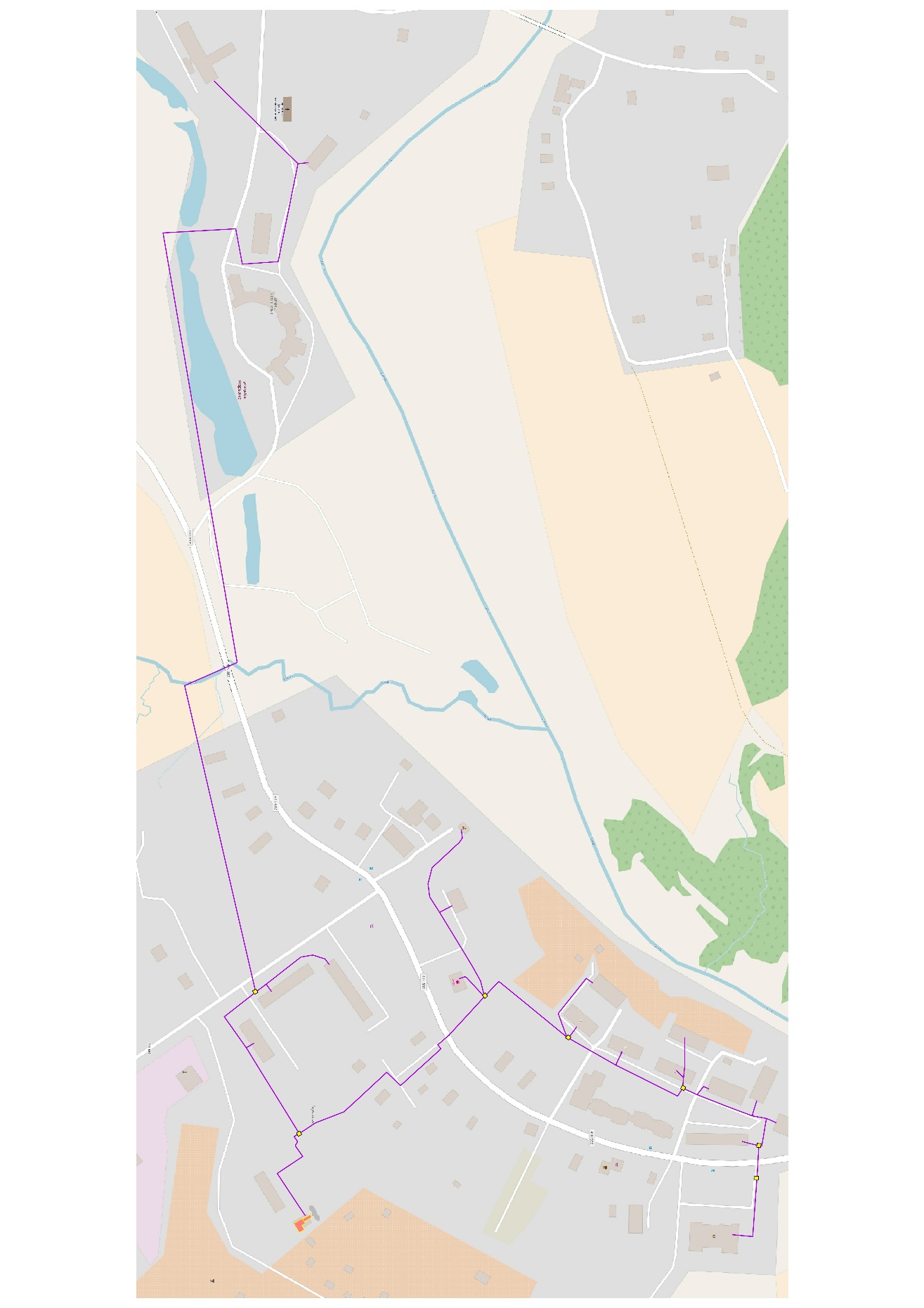 Рисунок 11 – Схема тепловых сетей котельная «Тарасово»Тепловые потери в тепловых сетях составляют 8,88%. Способ прокладки тепловых сетей: подземная бесканальная, надземная.Таблица 17. Сведения о тепловых сетях котельной «Тарасово»На тепловых сетях в качестве секционирующей арматуры применяются шаровые краны, затворы.Тепловые камеры на тепловых сетях применяются бетонные.Тепловые сети котельной «Георгиевское»Водяные двухтрубные тепловые сети в зоне теплоснабжения от котельной «Георгиевское» подают тепловую энергию на систему отопления (рисунок 12).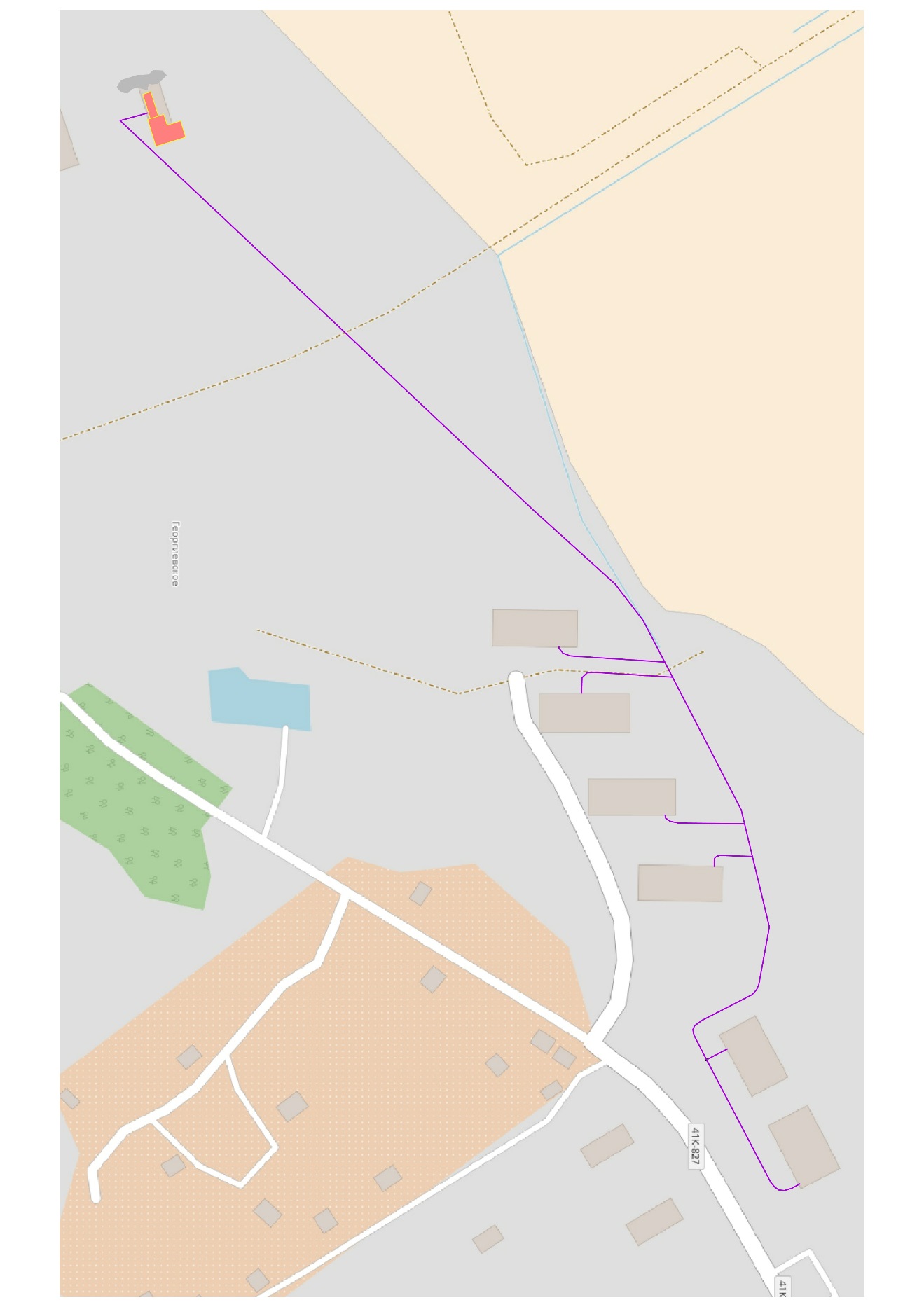 Рисунок 12 - Схема тепловых сетей котельной «Георгиевское»Тепловые потери в тепловых сетях составляют 8,88%. Способ прокладки тепловых сетей: подземная бесканальная.Таблица 18. Сведения о тепловых сетях котельной «Георгиевское»На тепловых сетях в качестве секционирующей арматуры применяются шаровые краны, затворы.Тепловые сети котельной «Новолисино»Водяные четырхтрубные тепловые сети в зоне теплоснабжения от котельной «Новолисино» подают тепловую энергию на систему отопления и горячего водоснабжения (рисунок 13).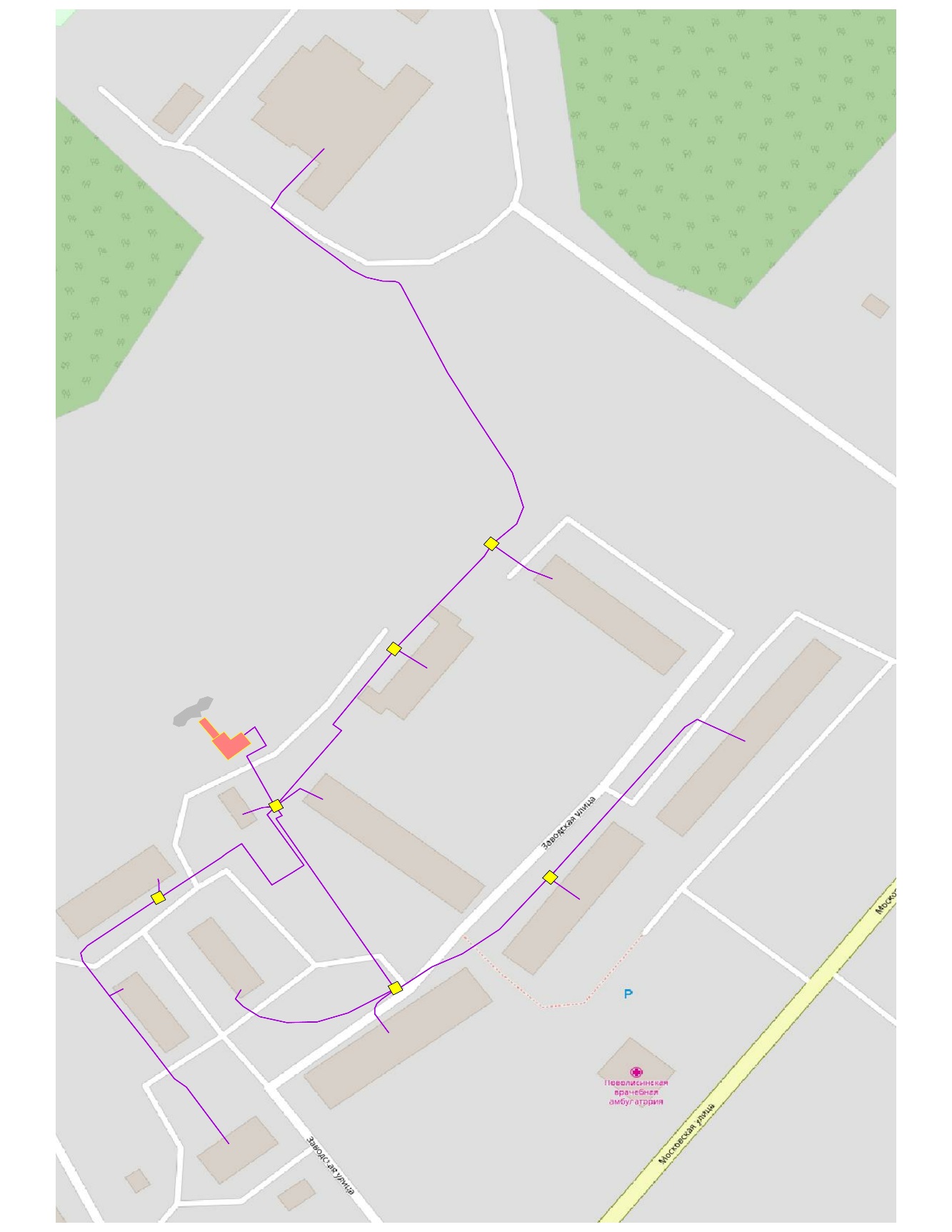 Рисунок 13 – Схема тепловых сетей «Котельной п. Новолисино»Тепловые потери в тепловых сетях составляют 8,88%.Способ прокладки тепловых сетей: подземная бесканальная.Таблица 19. Сведения о тепловых сетях котельной «Новолисино»На тепловых сетях в качестве секционирующей арматуры применяются шаровые краны, затворы.Тепловые камеры на тепловых сетях применяются бетонные.Тепловые нагрузки потребителей тепловой энергии, групп потребителей тепловой энергии в зонах действия источников тепловой энергииНа территории МО Тосненское городское поселение Тосненского района Ленинградской области в зоне централизованного теплоснабжения 64% тепловых нагрузок (таблица 21) и полезного отпуска тепловой энергии (таблица 20) приходится население .Таблица 20. Полезный отпуск тепловой энергии в зоне централизованного теплоснабжения МО Тосненское городское поселение Тосненского района Ленинградской области в разрезе групп потребителейТаблица 21. Тепловая нагрузка в зоне централизованного теплоснабжения МО Тосненское городское поселение Тосненского района Ленинградской области в разрезе групп потребителей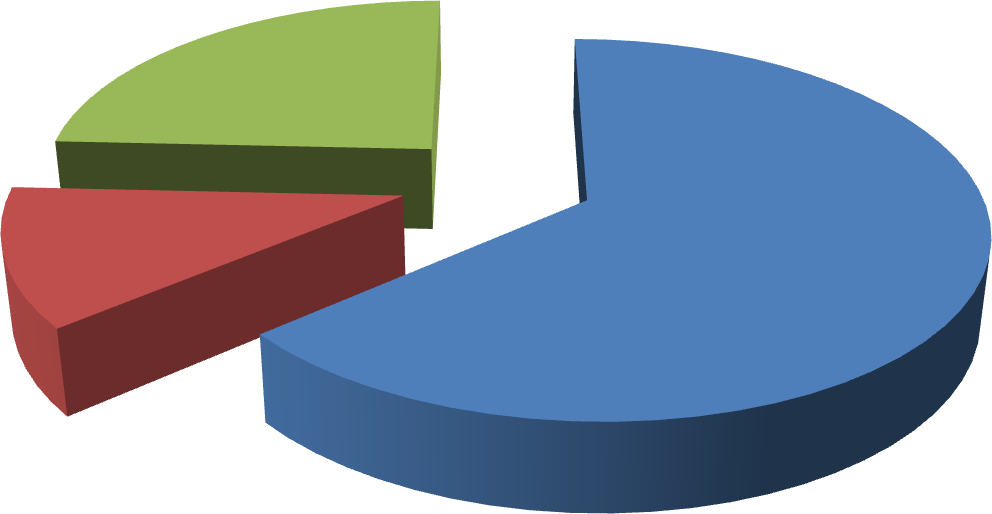 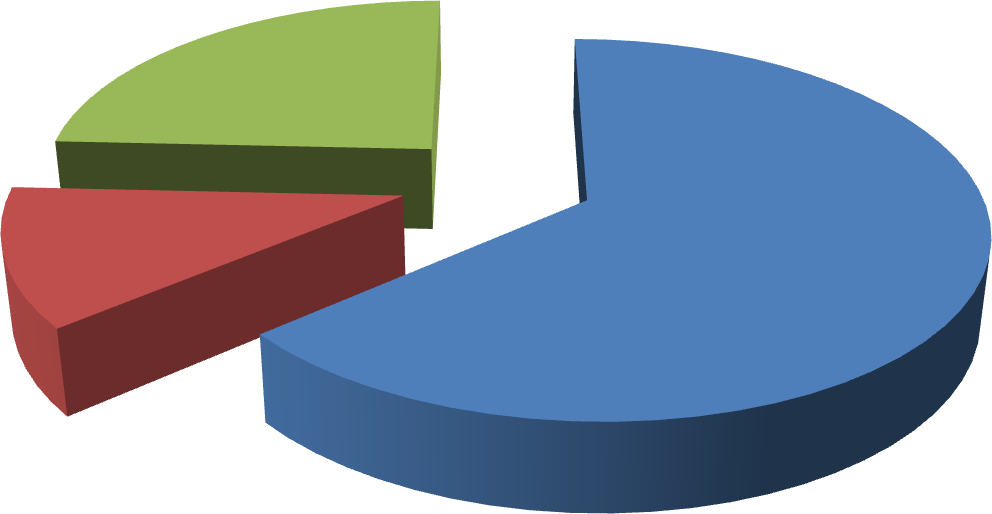 Население	Бюджетные предприятия	ПрочиеРисунок 14 – Структура тепловой нагрузки в зоне централизованного теплоснабжения МО Тосненское городское поселение Тосненского района Ленинградской области в разрезе групп потребителей в 2013 годуБалансы тепловой мощности и тепловой нагрузки в зонах действия источников тепловой энергииТеплоснабжение абонентов муниципального образования Тосненское городское поселение Тосненского района Ленинградской области осуществляется от девяти котельных общей установленной мощностью 303,44 Гкал/час и подключенной нагрузкой 277,28 Гкал/час.В городе Тосно теплоснабжение абонентов осуществляется от четырех котельных: Котельная «Квартальная»;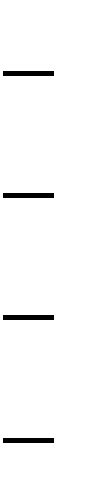 Котельная «Юго-Западная»; Котельная «Баня»; Котельная «Детский сад».Котельная «Баня» производит тепловую энергию для бани (тепловых сетей нет). Котельная «Детский сад» производит тепловую энергию для детского сада и УФМС.Котельная «Квартальная» и котельная «Юго-Западная» образуют две зоны централизованного теплоснабжения в городе Тосно.В 2018 году полезный отпуск тепловой энергии котельной «Квартальная» составил 186,838 тыс. Гкал. Из баланса мощности и нагрузки можно сделать вывод о наличии дефицита тепловой мощности в объеме -8,31 Гкал/час (таблица 22).Таблица 22. Тепловой баланс котельной «Квартальная» В  2018  году  полезный  отпуск  тепловой  энергии   котельной «Юго-Западная» составил 50,297 тыс. Гкал. Из баланса мощности и нагрузки можно сделать вывод о наличии резерва тепловой мощности в объеме 38,839 Гкал/час (таблица 23).Таблица 23. Тепловой баланс котельной «Юго-Западная»В  2018  году  полезный  отпуск  тепловой  энергии  котельной  «Детский   сад»   составил   0,231 тыс. Гкал. Из баланса мощности и нагрузки можно сделать вывод о наличии резерва тепловой мощности в объеме 0,080 Гкал/час (таблица 24).Таблица 24. Тепловой баланс котельной «Детский сад»В 2018 году полезный отпуск тепловой энергии котельной «Баня» составил 0,465 тыс. Гкал. Из баланса мощности и нагрузки можно сделать вывод о наличии дефицита тепловой мощности в объеме - 0,260 Гкал/час (таблица 25).Таблица 25. Тепловой баланс котельной «Баня»После анализа указанных выше балансов можно составить тепловой баланс зоны централизованного теплоснабжения (с учетом котельной «Детский сад» и «Баня») города Тосно в целом.В 2018 году полезный отпуск тепловой энергии составил 237,831 тыс. Гкал. Из баланса мощности и нагрузки можно сделать вывод о наличии резерва тепловой мощности в объеме 30,869 Гкал/час (рисунок 9). Потери в тепловых сетях составляли 8,88% от отпуска в сеть.  Расход на собственные нужды котельных составлял 2,17% от выработки (таблица 26).Таблица 26. Тепловой баланс зоны централизованного теплоснабжения города ТосноВ 2018 году полезный отпуск тепловой энергии котельной «Ушаки-1» составил 9,269 тыс. Гкал. Из баланса мощности и нагрузки можно сделать вывод о наличии дефицита тепловой мощности в объеме 0,260 Гкал/час (таблица 27).Таблица 27. Тепловой баланс котельной «Ушаки-1»В 2013 году полезный отпуск тепловой энергии котельной «Ушаки-2» составил 0,597 тыс. Гкал. Из баланса мощности и нагрузки можно сделать вывод о наличии резерва тепловой мощности в объеме 0,090 Гкал/час (таблица 28).Таблица 28. Тепловой баланс котельной «Ушаки-2»В  2018  году  полезный  отпуск   тепловой   энергии   котельной «Тарасово»   составил   6,052 тыс. Гкал. Из баланса мощности и нагрузки можно сделать вывод о наличии резерва тепловой мощности в объеме 2,460 Гкал/час (таблица 29).Таблица 29. Тепловой баланс котельной «Тарасово»В  2018  году  полезный  отпуск  тепловой  энергии  котельной    «Георгиевское»   составил 0,966 тыс. Гкал. Из баланса мощности и нагрузки можно сделать вывод о наличии дефицита тепловой мощности в объеме 0,060 Гкал/час (таблица 30).Таблица 30. Тепловой баланс котельной «Георгиевское»В  2018  году  полезный  отпуск  тепловой  энергии  котельной  «Новолисино»   составил  6,889 тыс. Гкал. Из баланса мощности и нагрузки можно сделать вывод о наличии резерва тепловой мощности в объеме 0,050 Гкал/час (таблица 31).Таблица 31. Тепловой баланс котельной «Новолисино»Всего по МО Тосненское городское поселение Тосненского района Ленинградской области в зонах централизованного теплоснабжения в 2018 году  полезный  отпуск  составил  261,604  тыс. Гкал. Резерв тепловой мощности составляет 33,789 Гкал/час. Расход на собственные нужды котельных от выработки составляет 2,17%. Потери в тепловых сетях от отпуска в сеть составляет 8,88% (таблица 32).Таблица 32. Тепловой баланс зоны централизованного теплоснабжения МО Тосненское городское поселение Тосненского района Ленинградской областиТопливные	балансы	источников	тепловой	энергии	и	система обеспечения топливомСреди девяти котельных МО Тосненское городское поселение Тосненского района Ленинградской области шесть работают на природном газе, две на дизельном топливе и одна на мазуте (таблица 33).Таблица 33. Топливный баланс котельных МО Тосненское городское поселение Тосненского района Ленинградской областиИз приведенного анализа видно, что основное топливо, используемое для теплоснабжения зоны центрального теплоснабжения МО Тосненское городское поселение Тосненского района Ленинградской области является природный газ (96% от всего объема используемого топлива в т.у.т) (рисунок 14).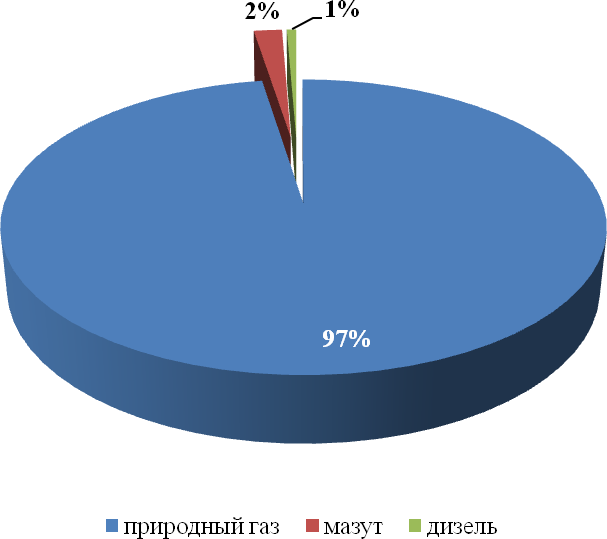 Рисунок 14 – Структура используемого топлива на котельных МО «Тосненского городское поселение» в т.у.т. в 2021 годуВ целом по МО Тосненское городское поселение Тосненского района Ленинградской области в зоне централизованного теплоснабжения в 2021 году было использовано 47 446 т.у.т.Удельный расход условного топлива в целом по МО в зоне централизованного теплоснабжения составил 155,0 кг у.т./Гкал.Технико-экономические показатели теплоснабжающих и теплосетевых организацийТехнико-экономические показателя ОАО «Тепловые сети» на территории МО Тосненское городское поселение Тосненского района Ленинградской области представлены в следующих таблицах:  данные о выработке тепловой энергии, полезном отпуске и потерях представлены в таблице 32;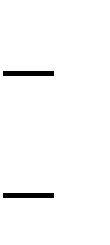 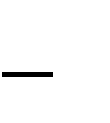 данные о расходах топлива представлены в таблице 33;данные о расходах на производство тепловой энергии и распределении представлены в таблице 34.Таблица 34. Расходы на производство тепловой энергии и распределении на территории МО Тосненское городское поселение Тосненского района Ленинградской областиВ структуре себестоимости производства тепловой энергии 42% в 2021 году занимают затраты на топливо (таблица 35). Таблица 35. Структура себестоимости производства тепловой энергииТаблица 36. Соотношение себестоимости тепловой энергии и установленного тарифа на тепловую энергию ОАО «Тепловые сети» на территории МО Тосненское городское поселение Тосненского района Ленинградской областиРисунок 15 – Изменение себестоимости тепловой энергии и установленным тарифом на тепловую энергию ОАО «Тепловые сети» на территории МО Тосненское городское поселение Тосненского района Ленинградской областиТаблица 37. Топливный баланс ОАО «Тепловые сети» на территории МО Тосненское городское поселение Тосненского района Ленинградской областиЗа период 2017-2021 годов установленная мощность ОАО «Тепловые  сети»  на  территории МО Тосненское городское поселение Тосненского района Ленинградской области снизилась с 188,120 Гкал/ч в 2017 году до 153,390 Гкал/ч в 2021 году, что привело к снижению резерва мощности до 33,789 Гкал/ч (таблица38).Таблица 38. Баланс мощности нагрузки ОАО «Тепловые сети» на территории МО Тосненское городское поселение Тосненского района Ленинградской областиЦены (тарифы) в сфере теплоснабженияТариф на тепловую энергию в зоне централизованного теплоснабжения МО Тосненское городское поселение Тосненского района Ленинградской области для населения составляет (таблица 39)– с 01.01. по 31.01.2021 года – 2 094,42 руб./Гкал (без учета НДС); – с 01.07. по 31.12.2021 года – 2 165,63 руб./Гкал (без учета НДС).Таблица 39. Тариф на тепловую энергию и горячую воду в зоне централизованного теплоснабжения МО Тосненское городское поселение Тосненского муниципального района Ленинградской области                                       Тариф на тепловую энергию руб./ГкалРисунок 16 – Изменение среднегодовых тарифов на тепловую энергию в зоне централизованного теплоснабжения МО Тосненское городское поселение Тосненского района Ленинградской областиОписание существующих технических и технологических проблемСогласно  проведенному  анализу  существующего  положения  в  системе   теплоснабжения МО Тосненское городское поселение Тосненского района Ленинградской области выделяются две основные проблемы зоны централизованного теплоснабжения.Основной проблемой в действующей системе централизованного теплоснабжения является высокая изношенность тепловых сетей в г. Тосно. Замены требуют 62% тепловых сетей.Обоснование   направлений   развития    системы    теплоснабжения МО Тосненское городское поселение Тосненского района Ленинградской области на период до 2030Основные направления развития системы теплоснабжения Тосненского городского поселения на период до 2030 должны разрабатываться с целью решения основных существующих технических и технологических проблем (Раздел 1.10):-высокая изношенность тепловых сетей;Строительство и модернизация тепловых сетейСогласно данным ОАО «Тепловы сети» в МО Тосненское городское поселение Тосненского района Ленинградской области» 82 761,0 м тепловых сетей в однотрубном исчислении (таблица 2). Всего требуют замены 62% тепловых сетей в г. Тосно.Только с целью поддержания существующего состояния необходимо каждый год начиная с 2019-го проводить модернизацию тепловых сетей в зоне централизованного теплоснабжения МО Тосненское городское поселение Тосненского района Ленинградской области в объеме не меньшим 5,953 км.С целью снижения уровня износа тепловых сетей с тем, чтобы к 2030 году необходимость модернизации снизилась до нормативных 3,3% от общей протяженности необходимо дополнительно на период до 2030 года модернизировать 5,953 км тепловых сетей ежегодно.Общий рекомендуемый объем строительства и модернизации тепловых сетей в зоне централизованного теплоснабжения МО Тосненское городское поселение Тосненского района Ленинградской области на период до 2030 года представлен в таблице 40.Таблица 40. Рекомендуемый объем строительства и модернизации тепловых сетей на период до 2030 года (в однотрубном исчислении)Перспективное потребление тепловой энергии на цели теплоснабженияХарактеристика климатической зоныКлимат Ленинградской области – переходный от континентального к морскому, характеризуется теплым дождливым летом и умеренно холодной зимой.В настоящее время актуальным является  свод правил «Строительная климатология» (СП 131.13330.2012 Строительная климатология. Актуализированная редакция СНиП 23-01-99* (с Изменениями N 1, 2)). Данный свод правил устанавливают климатические параметры, которые применяют при проектировании гражданских, производственных зданий и сооружений, систем отопления, вентиляции, кондиционирования, водоснабжения, при планировке и застройке городских и сельских поселений.В случае отсутствия в таблицах СП 131.13330.2012 данных для района строительства значения климатических параметров следует принимать равными значениям климатических параметров ближайшего к нему пункта, приведенного в таблице и расположенного в местности с аналогичными условиями.Для Ленинградской области в рассматриваемом документе приведены три населенных пункта: город Санкт-Петербург (отнесен к Ленинградской области), город Тихвин и поселок Свирица.При проектировании системы теплоснабжения расчетная температура наружного воздуха принимается на уровне средней температуры наиболее холодной пятидневки обеспеченностью 0,92. Для Санкт-Петербурга эта величина составляет -24°С, для Тихвина и Свирицы – -29°С (таблица 1).Продолжительность отопительного периода определяется по продолжительности периода со средней суточной температурой наружного воздуха ≤ 8 °С. Для Санкт-Петербурга эта величина составляет 213 суток, для Тихвина – 223 суток, для Свирицы – 228 суток.За период с апреля по октябрь среднее количество осадков в Санкт-Петербурге оценивается на уровне 423 мм, в Тихвине – 462 мм, в Свирице – 405 мм (таблица 42).Средняя годовая температура в Санкт-Петербурге составляет 5,4°С, в Тихвине – 3,8°С, в Свирице – 3,2°С (таблица 43).Средняя суточная амплитуда температуры наружного воздуха в Санкт-Петербурге изменяется от 3,8°С в ноябре до 9,3°С в мае, в Тихвине – от 4,6°С в ноябре до 12,3°С в мае (таблица 44).Таблица 41. Климатические параметры холодного периода года* – климатические параметры рассчитаны за период наблюдений 1966-2010 гг.Таблица 42. Климатические параметры теплого периода годаТаблица 43. Средняя месячная и годовая температуры воздухаТаблица 44. Значения средней и максимальной суточной амплитуды температуры наружного воздухаСредняя многолетняя температура на территории Тосненского городского поселения достигает зимой -6,1 – -8,8 градусов Цельсия, летом +14,4 – 17,9 градусов Цельсия. Минимальные температуры достигали -50 градусов Цельсия (1939 г.). Продолжительность безморозного периода изменяется от 105 дней (1956 г.) до 182 дней (1950 г.). Первые заморозки отмечаются в сентябре-октябре, последние – в мае. Среднегодовое количество осадков составляет 527 мм.   На теплый период (апрель-октябрь) приходится до 70% осадков с максимумом в августе. Сумма осадков за холодный период (ноябрь-март) – 140  см,  за теплый период  (апрель-октябрь)  –  387 см.Снеговой покров в среднем устанавливается в начале ноября, с колебаниями в отдельные годы от начала октября до середины декабря. Устойчивый снежный покров отмечается с начала декабря, наибольшей высоты снежный покров достигает в феврале. Среднее число дней со снежным покровом составляет 140 дней. Окончание таяния снега приходится на середину апреля, реже на конец марта.Нормативная глубина сезонного промерзания грунтов по данным метеостанции «Гатчина» составляет для глин и суглинков - 1,27 м, для супесей, песков, мелких и пылеватых - 1,55 м.В течение всего года преобладают ветры южных и юго-западных направлений. Среднегодовая скорость  ветра  –  3,7  м/с.  Среднемесячная  скорость  ветра  изменяется  в  пределах  от  2,8   до 4,2 м/с. Максимальная скорость ветра составляет 7,3 м/с.Административно-территориальное деление Тосненского городского поселенияТосненское городское поселение Тосненского района Ленинградской области Тосненского района Ленинградской области является муниципальным образованием в соответствии с законом Ленинградской области от 22.12.2004 № 116-оз «Об установлении границ и наделении соответствующим статусом муниципального образования Тосненский муниципальный район и муниципальных образований в его составе». Этот закон также устанавливает границы поселения.Общая площадь земель муниципального образования составляет 41 182 га.Тосненское городское поселение Тосненского района Ленинградской области расположено в центральной части Тосненского муниципального района и граничит:  с северо-востока – с Никольским городским поселением и Нурминским сельским поселением Тосненского муниципального района;  с   юго-востока   –	с	Любанским городским поселением и Рябовским городским поселением Тосненского муниципального района;с юго-запада – с Лисинским сельским поселением Тосненского муниципального района; с северо-запада – с Форносовским городским поселением и Ульяновским городским поселением Тосненского муниципального района.В состав территории городского поселения входит 19 населенных пунктов:деревня Авати;деревня Андрианово;деревня Георгиевское;деревня Горка;деревня Гутчево;деревня Еглизи;деревня Жары;деревня Красный Латыш;деревня Мельница;деревня Новолисино;деревня Примерное;деревня Рублево;деревня Сидорово;поселок Строение;деревня Тарасово;город Тосно;деревня Усадище;поселок Ушаки;село Ушаки.Административным центром поселения является город Тосно Тосненского района Ленинградской области. Город расположен на берегу реки Тосна (бассейн Невы), в 24 км к юго- востоку от границы Санкт-Петербурга и в 52 км от его исторического центра.Территория	Тосненского	городского	поселения	сформировалась	вдоль	планировочного направления: Санкт-Петербург – Москва. В основе планировочной структуры лежат железнаядорога и автомобильная дорога федерального значения, вдоль которых получили свое развитие г. Тосно, с. Ушаки и д. Жары. В целом структура поселения представляет собой радиальную пространственно-организованную структуру, сконцентрированную в планировочном центре  – г. Тосно. Функционально-пространственными центрами групп населенных мест (планировочных районов) являются сельские населенные пункты с застройкой городского типа– многоквартирными домами – это п. Ушаки, д. Новолисино, д. Тарасово, д. Георгиевское.К настоящему времени сложились четыре планировочные оси Тосненского городского поселения.Главная планировочная ось сформировалась вдоль автодороги федерального значения направления Москва – Санкт-Петербург, параллельно участку Октябрьской железной дороги. Это планировочное направление связывает г. Тосно с с. Ушаки и д. Жары, в зоне влияния оси находятся п. Ушаки, д. Георгиевское и д. Красный Латыш.Вторая планировочная ось проходит по автодороге регионального значения Р-40, это планировочное направление связывает г. Тосно с п. Строение, в зоне влияния оси находятся крупные садоводческие товарищества.Направление вдоль автодороги Поги – Новолисино, обеспечивающее возможность перемещения населения с периферии западной части городского поселения (д. Еглизи) через д. Новолисино в сторону г. Тосно с его достаточно развитой производственной зоной и зоной общественного центра. Направление имеет второстепенное значение.Направление вдоль автодороги Ушаки – Рублёво – Гришкино, соединяющее с. Ушаки с д. Усадище и далее вдоль берега р. Тосна, образует практически сплошную ленту жилой застройки деревень Сидорово, Тарасово, Андрианово, Мельница, далее к деревням Рублёво, Авати, Горка и Гутчево. В зоне влияния оси находится д. Примерное. Направление имеет второстепенное значение.       Планировочно город Тосно представляет собой компактное образование, разделенное с северо- запада на юго-восток железнодорожной магистралью Московского направления на 2 крупных планировочных района, которые хорошо организованы в градостроительную систему из селитебных и внеселитебных зон, состоящих из жилых и промышленно-коммунальных районов. Планировочная структура города представляет собой систему микрорайонов и кварталов. Также просматривается тенденция формирования малоразмерных кварталов с жилыми улицами, характерными для малого города.       Застройка сельской местности городского поселения неоднородна, в основном это малоэтажная застройка традиционного усадебного типа. В д. Новолисино, д. Тарасово, п. Ушаки кроме усадебной застройки, построены группы жилых домов малой и средней этажности. Общественные центры сельских населенных пунктов сформированы не в полном объеме.Прогноз развития застройки муниципального образованияПрогноз развития жилой, общественно-деловой и промышленной застройки на период 2022- 2030 гг. выполнен в целях определения потребности в обеспечении вводимых строительных мощностей энергоресурсами на указанную перспективу. Необходимое развитие системы теплоснабжения должно осуществляться несколько опережающими темпами по сравнению со строительством жилых и общественно-деловых зданий и промышленных объектов.В качестве исходных данных для разработки прогноза развития застройки муниципального образования использовались следующие источники информации:   Генеральный план Тосненского городского поселения Тосненского района Ленинградской области, утвержденный Решением Совета депутатов МО Тосненское городское поселение Тосненского района Ленинградской области от 02. 12 2013 № 218 (далее Генеральный план), с изменениями утвержденными постановлением Правительства Ленинградской области от 17.07.2017 №273, с учетом принятого решения о внесении изменений в генеральный план Тосненского городского поселения соответствии с постановлением администрации муниципальное образование Тосненский район Ленинградской области от 11.06.2019 №922-па «О подготовке предложений о внесении в генеральный план Тосненского городского поселения Тосненского района Ленинградской области изменений»;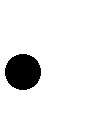    План мероприятий по реализации стратегии социально-экономического развития муниципального образования Тосненский район Ленинградской области на период до 2030 года;В соответствии с Генеральным планом планируется обеспечить централизованным теплоснабжением всю капитальную жилую и большинство общественной застройки на территории Тосненского городского поселения.Основную часть усадебной застройки в городе и в сельских населенных пунктах планируется обеспечивать теплом на базе индивидуальных газовых тепловых установок. Кроме того, Генеральным планом рекомендуется рассмотреть альтернативную возможность отопления зданий с использованием низко-потенциального тепла грунтовых вод и водоемов (тепловых насосов).Обеспечение тепловой энергией производственных и хозяйственно-бытовых объектов, расположенных на территории промышленных зон, действующих и перспективных, планируется осуществлять от локальных ведомственных источников, входящих в состав производственных комплексов.Таким образом, в соответствии с Генеральным планом на период его действия - до 2030 года будет сохранена существующая организация системы теплоснабжения городского поселения.Развитие источников тепловой энергии и тепловых сетей в населенных пунктов будет осуществляться, главным образом, для обеспечения надежности и качества теплоснабжения и для присоединения вновь построенных многоквартирных жилых домов и зданий общественно- делового назначения.Прогноз развития жилой, общественно-деловой и производственной застройки на период 2014- 2030 гг. выполнен в целях определения потребности в обеспечении вводимых строительных мощностей энергоресурсами на указанную перспективу. Необходимое развитие систем коммунальной инфраструктуры должно осуществляться несколько опережающими темпами по сравнению со строительством жилых и общественно-деловых зданий и промышленных объектов.Тосненское городское поселение Тосненского района Ленинградской области обладает мощным потенциалом жилищной и строительной застройки. Пригородное положение Тосненского городского поселения по отношению по отношению к Санкт-Петербургской агломерации и наличие удобных транспортных коммуникаций делают городское поселение привлекательным для постоянного проживания населения из Санкт-Петербурга, а, следовательно, для строительства коттеджных поселков для переселения части населения Санкт-Петербурга, которые хотят жить в экологически чистой среде, но продолжать работать в агломерации.Расширению в соответствии с Генеральным планом подвергнуться населенные пункты: г. Тосно, п. Ушаки, с. Ушаки, д. Жары, д. Георгиевское, д. Тарасово, д. Мельница, д. Андрианово, д. Рублёво, д. Авати, д. Горка, д. Примерное, д. Новолисино, д. Еглизи.В пределах собственных границ остаются населенные пункты: п. Строение, д. Красный Латыш, д. Усадище, д. Сидорово, д. Гутчево.Генеральный план Тосненского городского поселения предусматривает до 2030 года новое строительство многоквартирного жилого фонда в объеме 171,68 тыс. кв. м, общей площади индивидуальных домов – 758,7 тыс. кв. м, в том числе до 2020 года весь объем ввода многоквартирного жилого фонда (171,68 тыс. кв. м) и 298,5 тыс. кв. м индивидуальных домов (таблица ХХ).Снос жилого фонда до 2020 года составит 0,2 тыс. кв. м общей площади, в период 2020-2030 годов снос жилого фонда не предусмотрен.Общая площадь жилищного фонда Тосненского городского поселения на начало 2009 года составляет 961,5 тыс. м2 (4747 домов). Из всего жилищного фонда большинство (76,9 % или 739,0 тыс. м2 - 220 домов) составляет многоквартирный жилищный фонд и только 23,2 % (222,5 тыс. м2 или 4527 домов) – индивидуально определенные домовладенияМногоквартирная жилая застройка присутствует только в г. Тосно и 5 из 18 сельских населенных пунктов: д. Новолисино, п. Ушаки, с. Ушаки, д. Георгиевское и д. Тарасово.Прогноз развития жилой застройки по годам планируемого периода (таблица НН) выполнен с учетом Генерального плана, существующих проектов и "Списка перспективных земельных участков для жилищного строительства и объектов соцкультбыта до 2025 г".Массив жилой застройки г. Тосно получает развитие на запад, юг и юго-восточном направлениях.Самое крупное из них – западное направление, где на примыкающих к застроенной части города территориях запланирован на I очередь реализации генерального плана жилой микрорайон (№.7) переменной этажности (5-9 этажей) с развитой социальной инфраструктурой. Далее от него на запад вплоть до зоны ограничения застройки магистральных трубопроводов размещается район индивидуальной жилой застройки из девяти укрупненных кварталов общей площадью 134 га,. В районе запланирована собственная инфраструктура – школа, детский сад, система бульваров и небольшая коммунально-складская зона площадью 4 га. На I очередь застройки выделено два квартала общей площадью 27,2 га.Следующий по размеру район размещения индивидуального жилищного строительства запланирован в северо-восточной части города, расположенной за железной дорогой по отношению к центру города. Размещение там нового массива застройки с комплекснымсоциально-культурной сферы даст новый импульс развития и благоустройства этой части города. Зоны нового строительства размещены на юго-востоке по отношению к застроенному району имеют общую площадь 120 га, из них запланировано на I очередь 27 га, там же предусмотрены общественно-деловые зоны общей площадью 5,5 га для размещения начальной школы, детского сада, магазинов; предусмотрены зоны озелененных территорий общего пользования.Третий район индивидуального жилищного строительства площадью 19,7 га, располагается к югу от основной части города примыкает к р. Тосна, сложившемуся массиву индивидуальной жилой застройки и к спортивно-рекреационному парку, что обеспечивает его повышенную привлекательность для застройщиков, в связи с этим строительство в данной зоне запланировано на I очередь реализации. Там же предусмотрен участок общественно-деловой зоны под размещение детского сада.В д. Новолисино рядом с зоной среднеэтажной жилой застройки запланирована общественно- деловая зона, а к северо-востоку от парка «Княже-Лисино», вдоль улиц со сложившейся застройкой запланирован квартал индивидуальной жилой застройки.В п. Ушаки упорядочивается зона частной коммунальной застройки – гаражи, склады, погреба. В южной и юго-западной части поселка на противоположном от существующей жилой зоны берегу реки запланированы несколько кварталов индивидуальной жилой застройки, там же, на юге общественно-деловая зона.С. Ушаки получает несколько небольших общественно-деловых зон в центральной части, на которых разместятся крытый рынок и торговый центр. Развитие жилой зоны предусмотрено в западной части села на землях опытной станции – там запланирован квартал индивидуальной жилой застройки.В д. Георгиевское происходит упорядочивание и реконструкция сложившейся застройки – пятно частных коммунальных сооружений (гаражи, сараи, погреба) в центре деревни полностью реконструируются. Запланированы несколько участков для развития индивидуальной жилой застройки, а также общественно-деловая зона.Таблица 45. Прогноз изменения жилого фонда согласно Генеральному плану Тосненского городского поселения*входит в зону действия системы теплоснабженияТаблица 46. Прогноз нового строительства жилого фонда МО "Тосненское городское поселение Тосненского района Ленинградской области" (тыс.кв.м)На территории Тосненского городского поселения предусмотрено размещение учреждений социально-культурной сферы обслуживания повседневного спроса исходя из необходимости обслуживания группы населенных пунктов. Периодическое обслуживание будет производиться в центре городского поселения в г. Тосно, который сосредоточит в себе объекты периодического спроса. Сезонное население предполагается обеспечить магазинами повседневного спроса, спортивными площадками, а также амбулаторно-поликлиническими учреждениямиТаблица 47. Новое строительство объектов общественно-деловой застройки в соответствии с Генеральным планом (только по населенным пунктам, обеспечиваемым системой теплоснабжения)Приросты потребления тепловой энергии (мощности)Прогноз объемов прироста нагрузок выполнен в соответствии с объемами ввода объектов жилого, общественно-делового и производственного назначения по нормативным показателям (Таблица 48).Таблица 48. Удельные показатели тепловых нагрузок теплоснабженияУдельные показатели тепловых нагрузок для объектов жилого назначения в расчетах приняты в соответствии с ТСН 30-305-2002 и ТСН 30-306-2002.Таблица 49. Прогноз прироста нагрузки в зонах централизованного теплоснабжения в связи с новым строительством в жилищно- коммунальном секторе МО "Тосненское городское поселение Тосненского района Ленинградской области" (Гкал/ч)Таблица 50. Прогноз прироста нагрузки в зонах индивидуального строительства (малоэтажной застройки) в связи с новым строительством в жилищно-коммунальном секторе МО "Тосненское городское поселение Тосненского района Ленинградской области" (Гкал/ч)Предложения	по	строительству,	реконструкции	и	техническому перевооружению источников тепловой энергииПредложения о строительстве источников тепловой энергии с комбинированной выработкой тепловой и электрической энергии для обеспечения перспективных тепловых нагрузокПерспективные тепловые нагрузки на территории МО Тосненское городское поселение Тосненского района Ленинградской области не обеспечивают оптимальную загрузку мощностей с комбинированной выработкой тепловой и электрической энергии. Предложения о реконструкции действующих источников тепловой энергии с комбинированной выработкой тепловой и электрической энергии для обеспечения перспективных приростов тепловых нагрузокНа территории МО Тосненское городское поселение Тосненского района Ленинградской области отсутствуют действующие источники тепловой энергии с комбинированной выработкой тепловой и электрической энергии.Предложения о реконструкции котельных для выработки электроэнергии в комбинированном цикле на базе существующих и перспективных тепловых нагрузокПерспективные тепловые нагрузки на территории МО Тосненское городское поселение Тосненского района Ленинградской области не обеспечивают оптимальную загрузку мощностей с комбинированной выработкой тепловой и электрической энергии.Предложения о переводе в пиковый режим работы котельных по отношению к источникам тепловой энергии с комбинированной выработкой тепловой и электрической энергииНа территории МО Тосненское городское поселение Тосненского района Ленинградской области отсутствуют действующие источники тепловой энергии с комбинированной выработкой тепловой и электрической энергии.Предложения по расширению зон действия действующих источников тепловой энергии с комбинированной выработкой тепловой и электрической энергииНа территории МО Тосненское городское поселение Тосненского района Ленинградской области отсутствуют действующие источники тепловой энергии с комбинированной выработкой тепловой и электрической энергии.Предложения о выводе в резерв и (или) вывода из эксплуатации котельных при передаче тепловых нагрузок на другие источники тепловой энергииНа период до 2030 года при передаче тепловых нагрузок на другие источники тепловой энергии вывод в резерв и (или) вывод из эксплуатации котельных на территории МО Тосненское городское поселение Тосненского района Ленинградской области не планируется.Предложения о загрузке источников тепловой энергии, распределении (перераспределении) тепловой нагрузки потребителей тепловой энергии в каждой зоне действия системы теплоснабжения между источниками тепловой энергии, поставляющими тепловую энергию в данной системе теплоснабжения, на каждом этапеЦентрализованные зоны теплоснабжения МО Тосненское городское поселение Тосненского района Ленинградской области по своим характеристикам можно разбить на три вида: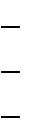 централизованные зоны теплоснабжения поселений; централизованная зона теплоснабжения г. Тосно;изолированные зоны теплоснабжения в г. Тосно Котельной Бани и Котельной детского сада, в с. Ушаки Котельной школы.Централизованные зоны теплоснабжения поселений характеризуются (таблица 51):   равномерным распределением тепловой нагрузки в зоне общественно-деловой и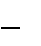 жилой застройки;  обеспеченностью нужд системы теплопотребления тепловыми мощностями источников тепловой энергии;Таблица 51. Сравнительные показатели эффективности работы источников тепловой энергии в зоне централизованного теплоснабжения поселений МО Тосненское городское поселение Тосненского района Ленинградской области в 2022 годуЦентрализованные зоны теплоснабжения г. Тосно характеризуются (таблица 52):   несбалансированным распределением тепловой нагрузки в зоне общественно-деловой и жилой застройки между источниками теплоснабжения;  наличием значительного резерва мощности на одних источниках, наличие дефицита мощности на других источниках.Таблица 52. Сравнительные показатели эффективности работы источников тепловой энергии в зоне централизованного теплоснабжения г. Тосно МО Тосненское городское поселение Тосненского района Ленинградской области в 2013 годуСпособы решения проблемы несбалансированного распределения тепловой нагрузки в г. Тосно следующие.Увеличение тепловой мощности Квартальной котельной.Переключение части тепловой мощности с Квартальной котельной на Юго- Западную.Увеличение мощности Квартальной котельной потребует проведение модернизации участка магистральной сети с расширением канала, проходящей под трассой Санкт- Петербург-Москва. В связи с этим переключение части тепловой мощности с Квартальной котельной на Юго-Западную является предпочтительным (второй вариант).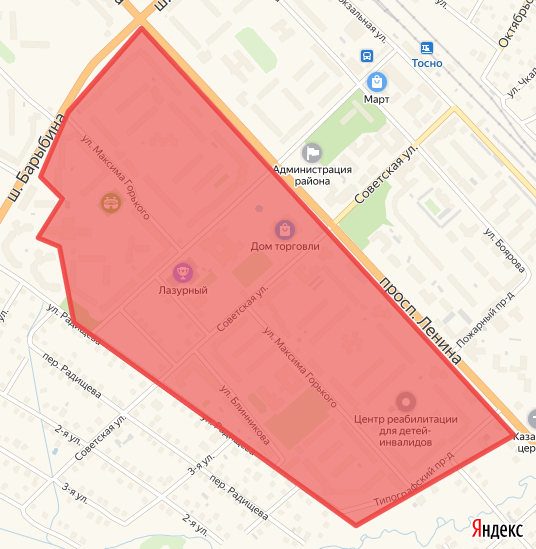 Рисунок 17 - Границы зоны теплоснабжения для перераспределения тепловой нагрузкиПри выборе второго варианта перспективная нагрузка в г. Тосно на период до 2030 года будет нагружаться на Юго-Западную котельную. Это в свою очередь потребует проведение модернизации Юго-Западной котельной. В связи с высоким износом основного и вспомогательного оборудования Юго-Западной котельной, здания котельной, целесообразно провести модернизацию со строительством Юго-Западной котельной – 2 на территории существующей котельной с выводом из эксплуатации последней.Изолированные системы теплоснабжения характеризуются обеспеченностью нужд системы теплопотребления тепловыми мощностями источников тепловой энергии. Дополнительная загрузка данных источников тепловой энергии на период до 2030 года не планируется.Предложения об организации индивидуального теплоснабжения в зонах застройки поселения малоэтажными жилыми зданиямиВ связи с перспективной застройкой малоэтажными жилыми зданиями на территориях поселений МО Тосненское городское поселение Тосненского района Ленинградской области (таблица 50) в поселениях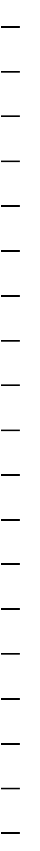 д. Авати;д. Андрианово;д. Георгиевское (только в части малоэтажной жилой застройки); д. Горка;д. Гутчево; д. Еглизи; д. Жары;д. Красный Латыш; д. Мельница;д. Новолисино (только в части малоэтажной (индивидуальной) жилой застройки); д. Примерное;д. Рублёво; д. Сидорово; п. Строение;д. Тарасово (только в части малоэтажной (индивидуальной) жилой застройки); г. Тосно (только в части малоэтажной (индивидуальной) жилой застройки);д. Усадище;п. Ушаки (только в части малоэтажной жилой (индивидуальной) застройки); с. Ушакиприрост тепловых нагрузок на период до 2030 года предлагается обеспечить от автономныхисточников тепловой энергии в границах зон теплоснабжения по границам застройки зданий в границах кадастрового деления объектов жилой и общественно деловой застройки или индивидуальных источников тепловой энергии.Предложения	об	организации	теплоснабжения	в	производственных зонах на территории поселения, городского округаСогласно Генеральному плану МО Тосненское городское поселение Тосненского района Ленинградской области, существующим проектам застройки производственных объектов в соответствующих зонах обеспечение теплоснабжения таких объектов на период до 2030 года планируется осуществлять от собственных источников тепловой энергии.Предложения по строительству и реконструкции тепловых сетейПредложения о реконструкции и строительства тепловых сетей, обеспечивающих перераспределение тепловой нагрузки из зон с дефицитом тепловой мощности в зоны с избытком тепловой мощности (использование существующих резервов)Для увеличения пропускной способности магистральных сетей, прокладывается тру-бопровод Ду 500 от Юго-Западной котельной.  реконструкция участка от ЮЗК         (в двухтрубном исчислении), D=530мм (рисунок 18).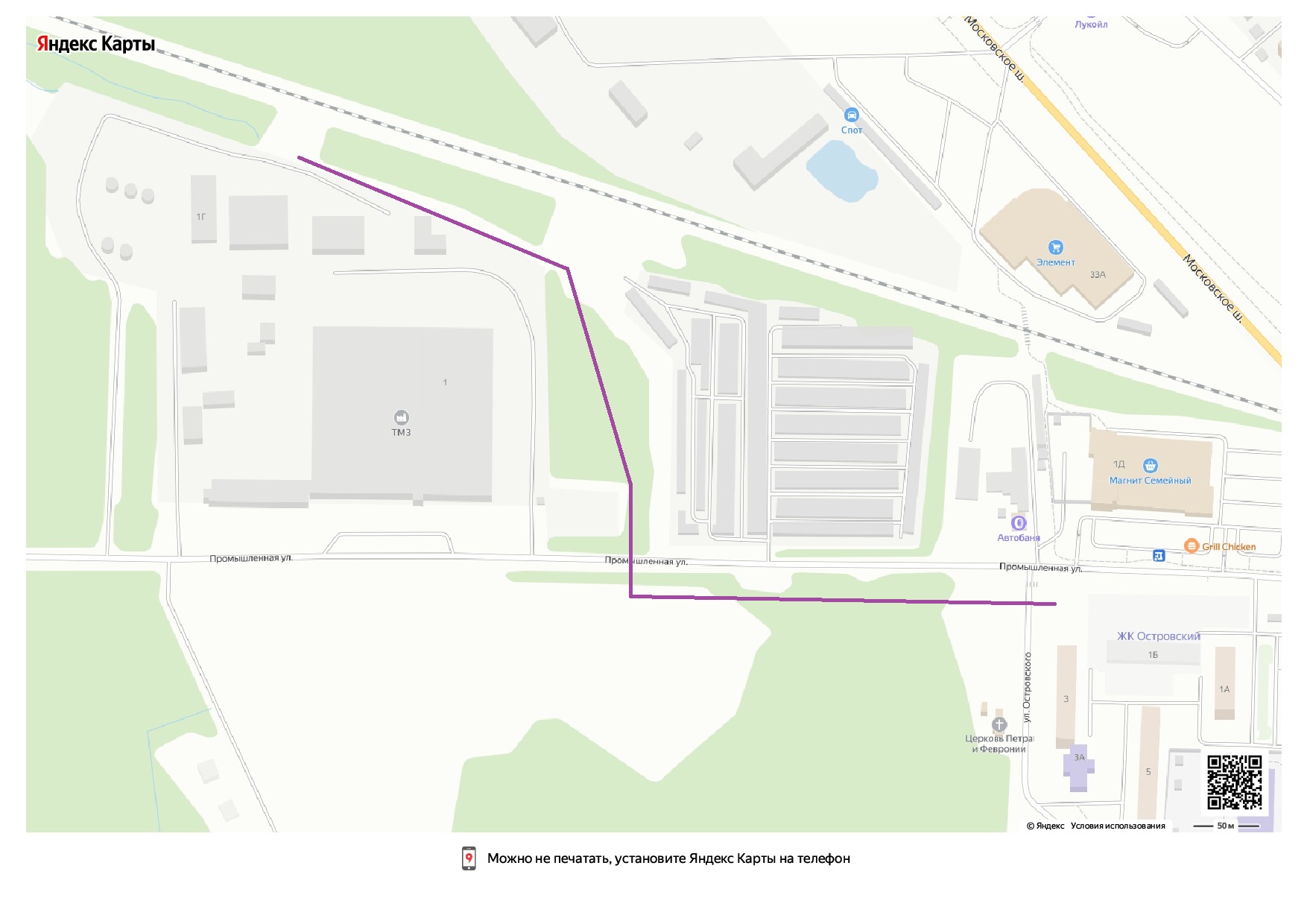 Рисунок 18 - Участок тепловой сети от Юго – Западной котельнойПредложения о строительстве тепловых сетей для обеспечения перспективных приростов тепловой нагрузки под жилищную, комплексную или производственную застройку во вновь осваиваемых районах поселенияВ целях создания в зонах перспективной застройки (рисунок 19) г. Тосно технической возможности для присоединения объектов нового строительства на период до 2030 года предлагается обеспечить строительство магистральных и распределительных сетей от Юго- Западной котельной в район территориального планирования перспективного строительства суммарным итогом 6 000 м в двухтрубном исчислении.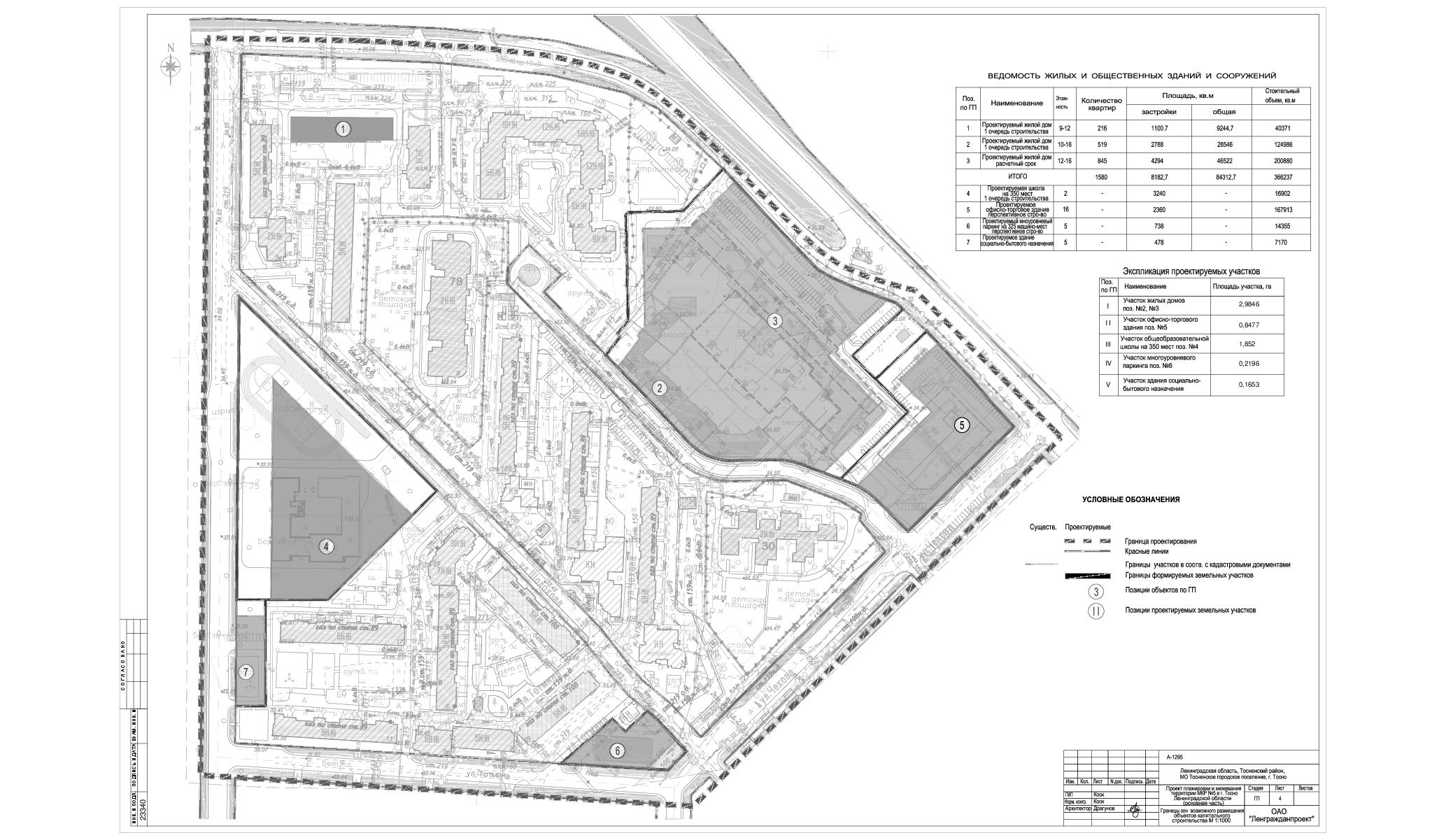 Рисунок 19 – Зона перспективной застройки мкр.№ 5 г. Т г. Тосно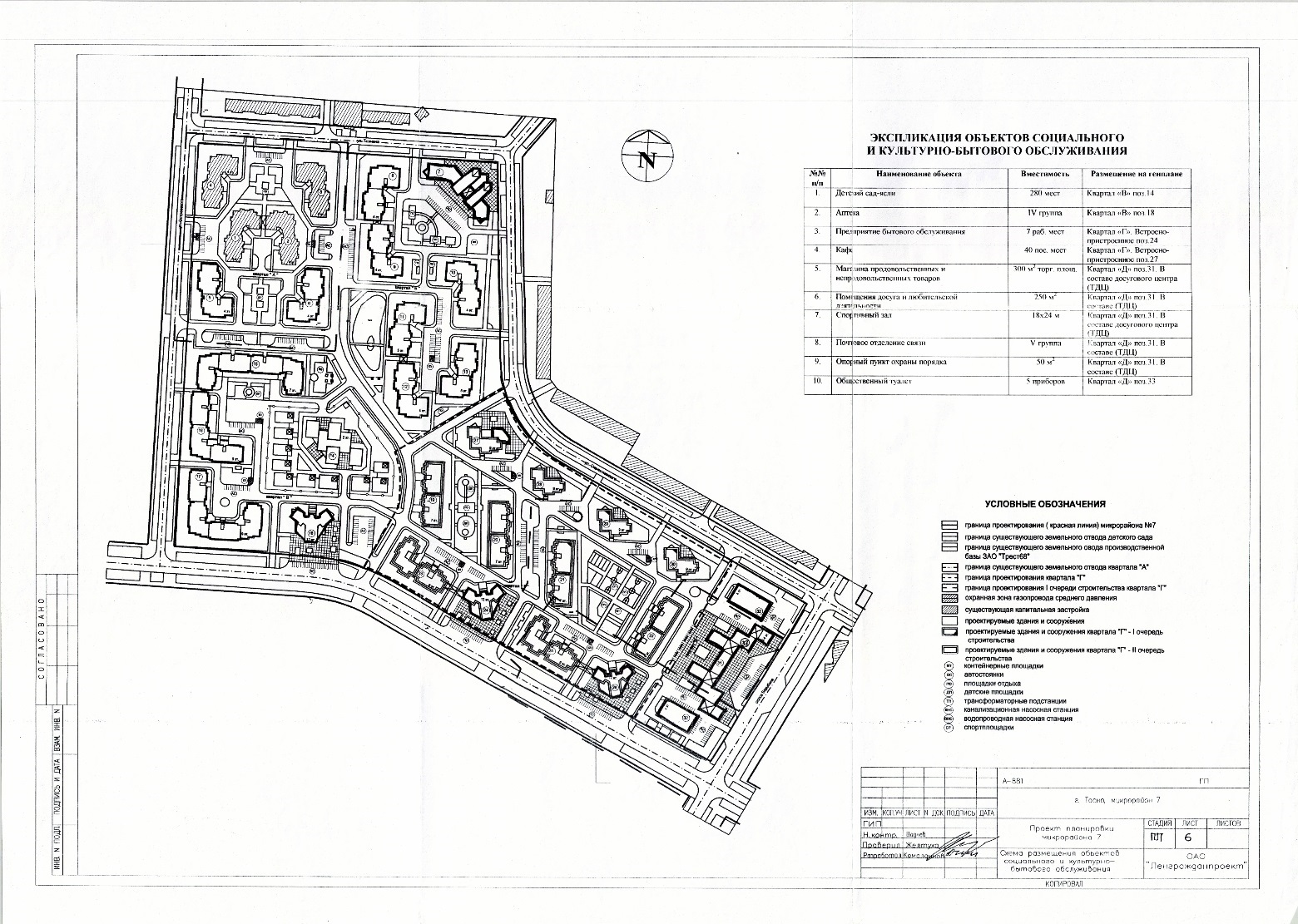 Рисунок 20 – Зона перспективной застройки мкр.№ 7 г. ТосноПредложения о строительстве тепловых сетей, обеспечивающих условия, при наличии которых существует возможность поставок тепловой энергии потребителям от различных источников тепловой энергии при сохранении надежности теплоснабженияВ случае выполнения мероприятий, необходимых для переключения части потребителей с Квартальной  котельной  на   Юго-Западную,   существующая   схема   тепловых   сетей  МО Тосненское городское поселение Тосненского района Ленинградской области будет обеспечивать резервирование зоны централизованного теплоснабжения г. Тосно от независимых источников тепловой энергии по перемычкам распределительных трубопроводов.Предложения о строительстве или реконструкции тепловых сетей для повышения	эффективности	функционирования	системы теплоснабженияВ целях перевода горячего водоснабжения МО Тосненское городское поселение Тосненского района Ленинградской области на закрытую схему предлагается в г. Тосно выполнить модернизацию элеваторных узлов абонентских вводов потребителей ГВС со строительством автоматизированных индивидуальных тепловых пунктов (далее - ИТП).Теплоснабжающей организацией ОАО «Тепловые сети» было проведено обследование подвалов жилых домов г. Тосно. В результате проведенных мероприятий получена информация о том, что в части жилых домов установка ИТП невозможна по техническим причинам, о чем составлены соответствующие акты результатов обследования. В связи с этим, в двух микрорайонах города конец ул. Боярова, конец ш. Барыбина) предлагается строительство центральных тепловых пунктов (далее - ЦТП). Предложения	о	строительстве	тепловых	сетей	для	обеспечения нормативной надежности теплоснабженияДополнительное строительство тепловых сетей для обеспечения нормативной надежности системы централизованного теплоснабжения на территории МО Тосненское городское поселение Тосненского района Ленинградской области на период до 2030 года не требуется.Предложения о реконструкции тепловых сетей с увеличением диаметра трубопроводов для обеспечения перспективных приростов тепловой нагрузкиВ случае выполнения мероприятий по перекладке участка тепловых сетей с увеличением диаметра в связи с перераспределением нагрузки между зонами теплоснабжения Квартальной и Юго-Западной котельных (рисунок 5) на период до 2030 года реконструкция тепловых сетей с увеличением диаметра трубопроводов для обеспечения перспективных приростов тепловой нагрузки в зоне централизованного теплоснабжения на территории МО Тосненское городское поселение Тосненского района Ленинградской области не требуется.Предложения о реконструкции тепловых сетей, подлежащих замене в связи с исчерпанием эксплуатационного ресурсаСуществующие тепловые сети МО Тосненское городское поселение Тосненского района Ленинградской области характеризуются неравномерной цикличностью замены после выработки назначенных сроков службы, установленных в пределах расчетного срока службы по нормам амортизационных отчислений.В Тосненском городского поселения в зоне централизованного теплоснабжения 62% тепловых сетей выработали назначенные сроки службы (таблица 54)Таблица 54. Состояние тепловых сетей в зоне централизованного теплоснабжения МО Тосненское городское поселение Тосненского района Ленинградской областиМожно рассчитать, что к 2030 году уже 70% тепловых сетей выработают свой расчетный срок службы (рисунок 21).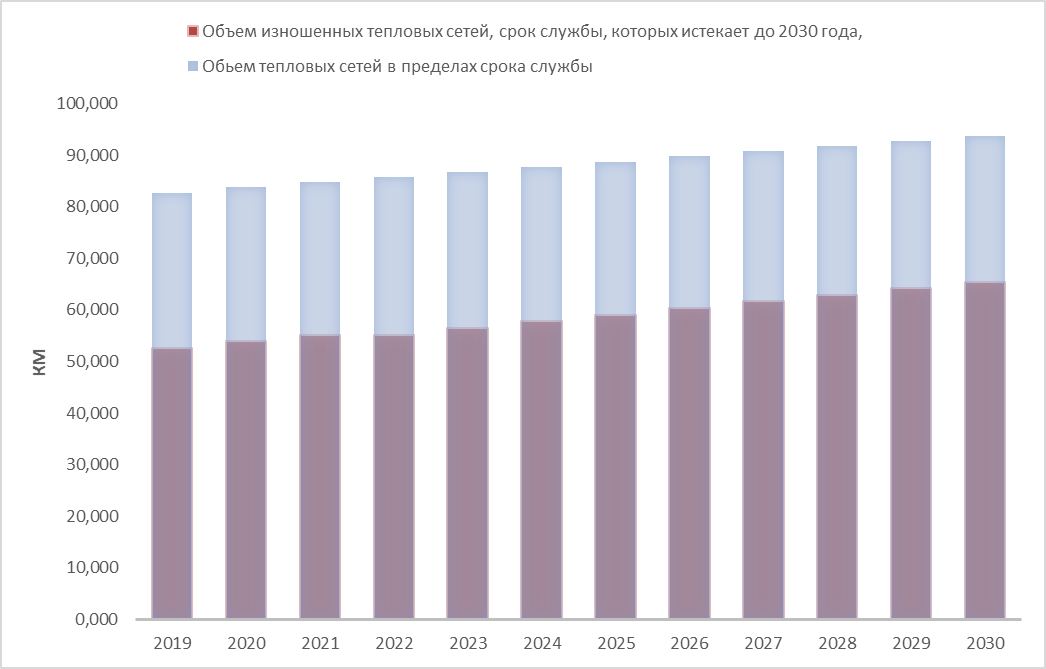 Рисунок 21 – Темпы снижения срока службы тепловых сетей в Тоснеском городском поселении в зоне централизованного теплоснабжения к 2030 годуС целью поддержания существующего состояния необходимо ежегодно перекладывать 1,290 км тепловых сетей в однотрубном исчислении. С целью приведения к 2030 году состояние тепловых сетей в г. Тосно в зоне централизованного теплоснабжения к нормативным величинам необходимо дополнительно ежегодно перекладывать 4,665 км тепловых сетей. Равномерными итогом рекомендуемый объем перекладки тепловых сетей должен составить не менее 5,953 км ежегодно.Таблица 55. Расчет рекомендуемого объема перекладки тепловых сетей в Тосненском городском поселении централизованной системы теплоснабжения на период до 2030 года (в однотрубном исчислении)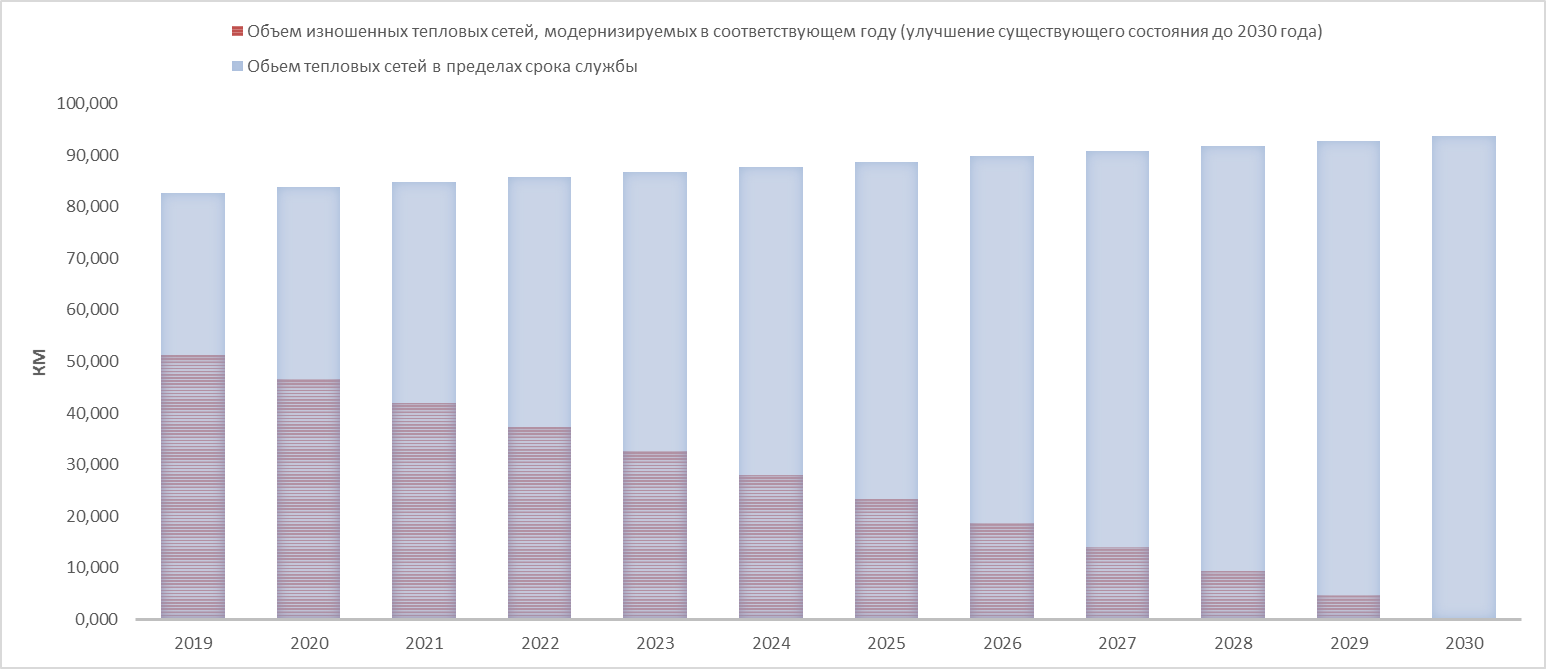 Рисунок 22 – Изменение состояния тепловых сетей в Тосненском городском поселении, в централизованной зоне теплоснабжения в случае предлагаемых темпах реконструкции и модернизации тепловых сетей на период до 2030 года5.  Перспективные балансы тепловой мощности источников тепловой энергии и тепловой нагрузкиВ результате выполнения мероприятий по реконструкции, модернизации и строительству источников тепловой энергии и тепловых сетей определены тепловые балансы на период до 2030 года в разрезе источников тепловой энергии МО Тосненское городское поселение Тосненского района Ленинградской области.Таблица 56. Основные параметры источников тепловой энергии в 2022 году.Таблица 57. Тепловой баланс Котельной «Квартальная» на период до 2030 годаТаблица 58. Тепловой баланс Котельной«Юго-Западная»на период до 2030 годаТаблица 59. Тепловой баланс Котельной «Детский сад» на период до 2030 годаТаблица 60. Тепловой баланс Котельной «Баня» на период до 2030 годаТаблица 61. Тепловой баланс Котельной «Ушаки-1» на период до 2030 годаТаблица 62. Тепловой баланс Котельной «Ушаки-2» на период до 2030 годаТаблица 63. Тепловой баланс Котельной «Тарасово» на период до 2030 годаТаблица 64. Тепловой баланс Котельной «Георгиевское» на период до 2030 годаТаблица 65. Тепловой баланс Котельной «Новолисино» на период до 2030 годаТаблица 66. Тепловой баланс МО Тосненское городское поселение Тосненского района Ленинградской области на период до 2030 годаПерспективные балансы теплоносителяСуществующая открытая схема горячего водоснабжения предусматривает подачу горячей воды потребителю с температурой 70 град.С в соответствии с требованиями СанПиН № 4723-88«Санитарные правила устройства и эксплуатации систем централизованного горячего водоснабжения», прекратившими применение в 2009 году. В соответствии с действующими требованиями СанПиН 2.1.4.2496-09 температура горячей воды в местах водоразбора независимо от применяемой системы теплоснабжения должна быть не ниже 600С и не выше 750С.При открытой схеме ГВС в период окончания или начала отопительного сезона, суммарно в течение 30 дней в год, происходит ухудшение показателей качества ГВС вследствие подключения к системе централизованного теплоснабжения потребителей тепловой энергии. Ухудшение показателей качества ГВС происходит из-за неудовлетворительного состояния внутридомовых систем отопления. При подключении систем отопления потребителей в обратные трубопроводы тепловой сети сбрасываются продукты коррозии из внутридомовых систем отопления.В закрытой схеме ГВС предусмотрен подогрев воды питьевого качества до требуемых параметров без прямого контакта с сетевой водой. Перевод ГВС на закрытую схему обеспечивает круглогодичную бесперебойную подачу потребителям горячей воды, соответствующий требованиям, предъявляемым к качеству, независимо от переключений в системе теплоснабжения.Существующие нормы потребления холодного и горячего водоснабжения, утвержденные постановлением Правительства Ленинградской области от 11.02.2013 года № 25, рассчитаны для температуры горячей воды в местах водозабора 60 град.С. В связи с применением температурного режима горячего водоснабжения в местах водоразбора 60 град.С предусмотрено изменение соотношения объемов потребления горячей и холодной воды на смешение.По состоянию на 01.01.2022 система централизованного теплоснабжения г. Тосно является открытой. Система централизованного теплоснабжения поселений к настоящему моменту является закрытой.В существующей открытой схеме ГВС г. Тосно удельный расход тепловой энергии для приготовление 1 куб.м горячей воды составляет 0,065 Гкал/куб.м. При переводе на закрытую схему ГВС показатели удельного расхода тепловой энергии на выработку 1 куб.м горячей воды на период до 2022 года уменьшатся на 16% и составят 0,055 Гкал/куб.м соответственно.Объем расхода воды на ГВС из тепловой сети (по открытой схеме) уменьшится с 1 181 тыс.  куб. м до 0 куб. м. Объем расходы воды на ГВС из водопроводной сети (по закрытой схеме) увеличится с 126 тыс. куб. м до 1 966 куб.м.Схема теплоснабжения муниципального образования Тосненское городское поселение Тосненского района Ленинградской области на период до 2030 годаПерспективные топливные балансыВ результате разработки мероприятий по реконструкции, модернизации и строительству источников тепловой энергии определены топливные балансы на период до 2030 года в разрезе источников тепловой энергии.Прогноз топливных балансов проводился в три этапа.На первом этапе на основе базового года (в данном случае 2022 год) были определены параметры источников тепловой энергии, используемое топливо, коэффициенты пересчета.Таблица 68. Значения исходных параметров для расчета общего нормативного запаса топливаНа втором этапе был рассчитан общий нормативный запас топлива по каждому источнику теплоснабжения.Согласно приказу Министерства энергетики РФ «О порядке определения нормативов технологических потерь при передаче тепловой энергии, теплоносителя, нормативов удельного расхода топлива при производстве тепловой энергии, нормативов запасов топлива на источниках тепловой энергии (за исключением источников тепловой энергии, функционирующих в режиме комбинированной выработки электрической и тепловой энергии), в том числе в целях государственного регулирования цен (тарифов) в сфере теплоснабжения» от 10 августа 2012 года № 377 норматив создания запасов топлива является общим нормативным запасом топлива (далее - ОНЗТ) и определяется по сумме объемов неснижаемого нормативного запаса топлива (далее - ННЗТ) и нормативного эксплуатационного запаса топлива (далее - НЭЗТ).ННЗТ для отопительных (производственно-отопительных) котельных создается в организациях в целях обеспечения работы тепловых источников в условиях непредвиденных обстоятельств (перерывы в поступлении топлива; резкое снижение температуры наружного воздуха и т.п.) при невозможности использования или исчерпании нормативного эксплуатационного запаса топлива.Для расчета размера ННЗТ (НЭЗТ) принимается плановый среднесуточный расход топлива наиболее холодного месяца (для НЭЗТ в течение трех наиболее холодных месяцев) отопительного периода и количество суток:ННЗТ = Qmax x H x 1/K x T x 10-3 (т)Схема	теплоснабжения	муниципального	образования	Тосненское	городское	поселение Тосненского района Ленинградской области на период до 2030 годагде Qmax - среднее значение отпуска тепловой энергии в тепловую сеть (выработка котельной) в самом холодном месяце (для НЭЗТ - в течение трех наиболее холодных месяцев), Гкал/сут.;H - расчетный норматив удельного расхода топлива на отпущенную тепловую энергию для самого холодного месяца, кг.у.т./Гкал;K - коэффициент перевода натурального топлива в условное;T - длительность периода формирования объема неснижаемого запаса топлива, сут.Для расчета общего нормативного запаса топлива были приняты следующие значения исходных параметров.На третьем этапе на основе перспективных тепловых балансов были рассчитаны топливные балансы.При расчете топливных балансов учитывалось, в том числе то, что к 2022 году удельных расход топлива на Юго-Западной котельной снизится до 155,3 кг.у.т./ГкалТаблица 69. Расчет ННЗТ и НЭЗТ для каждого источника теплоснабжения на период до 2030 годаТаблица 70. Перспективный топливный баланс Котельной «Квартальная»  на период до 2030 годаТаблица 71. Перспективный топливный баланс Котельной «Юго-Западная» на период до 2030 годаТаблица 72. Перспективный топливный баланс котельной «Детский сад» на период до 2030 годаТаблица 73. Перспективный топливный баланс Котельной «Баня » на период до 2030 годаТаблица 74. Перспективный топливный баланс Котельной «Ушаки -1» на период до 2030 годаТаблица 75. Перспективный топливный баланс Котельной  «Ушаки-2» на период до 2030 годаТаблица 76. Перспективный топливный баланс Котельной  «Тарасово» на период до 2030 годаТаблица 77. Перспективный топливный баланс Котельной  «Георгиевское» на период до 2030 годаТаблица 78. Перспективный топливный баланс Котельной  «Новолисино» на период до 2030 годаТаблица 79. Перспективный топливный баланс МО Тосненское городское поселение Тосненского района Ленинградской области на период до 2030 годаОбоснование	инвестиций		строительство,	реконструкцию	и техническое перевооружение8.1 Оценка финансовых потребностей для осуществления строительства, реконструкции и технического перевооружения источников тепловой энергии и тепловых сетейМероприятия по развитию системы теплоснабжения МО Тосненское городское поселение Тосненского района Ленинградской области, предлагаемые к включению в Схему теплоснабжения МО Тосненское городское поселение Тосненского района Ленинградской области на период до 2030 осуществляются по следующим основным направлениям: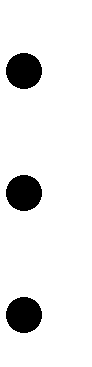 строительство и модернизация источников теплоснабжения; строительство и модернизация тепловых сетей;строительство	индивидуальных	тепловых	пунктов	на	абонентских	вводах потребителей ГВС.Объем инвестиций, необходимых для реализации мероприятий из Схемы теплоснабжения МО Тосненское городское поселение Тосненского района Ленинградской области на период до 2030 года, определялся с использованием следующих источников:   для оценки стоимости строительства и модернизации тепловых сетей использовались стоимости строительства и модернизации тепловых сетей ОАО «Тепловые сети» за последние пять лет на основе анализа планов по выполнению программ по строительству, модернизации и реконструкции тепловых сетей;Ежегодные финансовые потребности для реализации мероприятий Схемы теплоснабжения МО Тосненское городское поселение Тосненского района Ленинградской области, были проиндексированы в соответствии со следующими документами Министерства экономического развития РФ:  «Об уточнении основных параметров прогноза социально-экономического развития Российской Федерации на 2014 год» от 27.12.2013;  «Прогноз социально-экономического развития Российской Федерации на 2014 год и на плановый период 2015 и 2016 годов» от 23.10.2013 г.;  «Прогноз долгосрочного социально-экономического развития Российской Федерации на период до 2030 года» от 08.11.2013 г.Адресный перечень строительства, модернизации технического перевооружения источников тепловой энергии и тепловых сетей представлен в таблице 84.Таблица 80. Адресный перечень мероприятий по строительству, реконструкции, модернизации и техническому перевооружению системы теплоснабжения МО Тосненское городское поселение Тосненского района Ленинградской областиОбщая стоимость мероприятий по развитию системы теплоснабжения в период с 2022 по 2030 годы в прогнозных ценах и с учетом НДС составит  1 714 899 020,64 руб. (рисунок 24), в том числе:   стоимость строительство и модернизация источников теплоснабжения 121 555 200,00 рублей;стоимость строительства и модернизации тепловых сетей – 735 894 310,32 рублей.Рисунок 24 – Стоимость мероприятий по развитию системы теплоснабженияМО Тосненское городское поселение Тосненского района Ленинградской области на период до 2030 года по годам Предложения по источникам инвестиций, обеспечивающих финансовые потребностиИсточники инвестиций схемы теплоснабженияСогласно федеральному закону «О теплоснабжении» от 27 июля 2010 года №190-ФЗ (далее – Закон) схема теплоснабжения представляет собой документ, содержащий предпроектные материалы по обоснованию эффективного и безопасного функционирования системы теплоснабжения, ее развития с учетом правового регулирования в области энергосбережения и повышения энергетической эффективности. Источниками финансирования мероприятий по строительству, модернизации, реконструкции и техническому перевооружению объектов системы теплоснабжения могут являться собственные средства теплоснабжающей организации, средства бюджетов бюджетной системы Российской Федерации и государственных корпораций, иные источники финансирования. Собственные средства предприятия в свою очередь могут разделяться на средства, полученные за счет подключения новых абонентов, и средства, полученные за счет инвестиционной составляющей в тарифе на тепловую энергию на цели отопления и ГВС.Согласно Постановлению Правительства РФ от 22 октября 2012 года № 1075 «О ценообразовании в сфере теплоснабжения» (далее – Постановление) расходы, финансирование которых предусмотрено за счет тарифов на тепловую энергию (мощность), тарифов на услуги по передаче тепловой энергии, средств бюджетов бюджетной системы Российской Федерации и государственных корпораций, не учитываются при расчете платы за подключение.Кроме того согласно Постановлению, в случае если подключаемая тепловая нагрузка более 0,1 Гкал/ч и не превышает 1,5 Гкал/ч, в состав платы за подключение, устанавливаемой органом регулирования с учетом подключаемой тепловой нагрузки, включаются средства для компенсации регулируемой организации расходов на проведение мероприятий по подключению объекта капитального строительства потребителя, в том числе застройщика, расходов на создание (реконструкцию) тепловых сетей от существующих тепловых сетей или источников тепловой энергии до точки подключения объекта капитального строительства потребителя, а также налог на прибыль, определяемый в соответствии с налоговым законодательством.Таким образом, мероприятия, предусмотренные Схемой теплоснабжения МО Тосненское городское поселение Тосненского района Ленинградской области на период до 2030 года и направленные на подключение новых абонентов, следует финансировать за счет платы за подключение.С свою очередь мероприятия, предусмотренные Схемой теплоснабжения МО Тосненское городское поселение Тосненского района Ленинградской области на период до 2030 года и направленные на повышение надежности системы теплоснабжения следует финансировать за счет инвестиционной составляющей к тарифу на тепловую энергию на цели отопления и ГВС и/или за счет средств бюджетов бюджетной системы Российской Федерации и государственных корпораций.Согласно Приказу ФСТ от 13 июня 2013 г. N 760-э «Об утверждении методических указаний по расчету регулируемых цен (тарифов) в сфере теплоснабжения» (далее – Приказ), приопределении тарифов методом экономически обоснованных расходов, расходы, не учитываемые при определении налоговой базы налога на прибыль, с учетом, в том числе, расходов на капитальные вложения (инвестиции), определяются органом регулирования в размере, не превышающем 7% от запланированных на соответствующий расчетный период регулирования расходов, уменьшающих налоговую базу налога на прибыль организаций.Расчет эффективности инвестицийМероприятия, предусмотренные Схемой теплоснабжения в соответствии с целями их реализациями можно разделить на две группы:  мероприятия,	направленные	на	подключение	новых	абонентов	и	увеличение подключенной нагрузки;  мероприятия, направленные на повышение надежности и эффективности системы теплоснабжения.Мероприятия,	направленные	на	подключение	новых	абонентов	и увеличение подключенной нагрузкиВ соответствии с целью осуществления рассматриваемых мероприятий их эффективность характеризует показатель подключения новых нагрузок, как по каждому году реализации Схемы теплоснабжения, так и за весь период реализации.Натуральным показателем эффективности инвестиций является прирост нагрузок системы теплоснабжения в результате реализации данных мероприятий (Гкал/ч). Этот показатель характеризует рост возможностей системы по обеспечению потребностей новых абонентов и расширение рынка сбыта для теплоснабжающей организации.Показатели эффективности инвестиций определяются объемом средств, получаемых теплоснабжающей организацией от подключения новых нагрузок, как по каждому году реализации проекта, так и за весь период его реализации.На период до 2030 года Схемой теплоснабжения планируется подключить 120,121 Гкал/час новой нагрузки. С учетом общих капитальных затрат, необходимых для выполнения мероприятий, направленных на подключение новых абонентов, расчетная средняя ставка на подключение составит 7 240 тыс. руб./Гкал/час (без НДС) (таблица 81).Таблица 81. Средняя ставка платы за подключениеМероприятия, направленные на повышение надежности и эффективности системы теплоснабженияВ соответствии с целью осуществления мероприятий его эффективность характеризуют следующие показатели:уменьшение объемов выработки;уменьшение расходов ресурсов: топлива, электроэнергии, холодной воды.Экономическая эффективность реализации проекта характеризуется сокращением затрат на покупку ресурсов: топливо, электроэнергию, холодную воду и стоки.На изменение выработки тепловой энергии при одинаковом полезном отпуске влияют: расход на собственные нужды;потери в тепловых сетях.На изменение расходов ресурса при одинаковом полезном отпуске влияют: удельные показателя расхода ресурсов;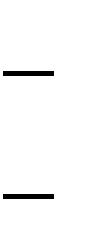 объем выработки.Для расчета эффективности инвестиций указанных мероприятий производится: прогноз тепловых балансов;прогноз топливных балансов.Каждый их этих балансов рассчитывается для двух случаев:отсутствие реализации мероприятий настоящей схемы теплоснабжения; реализация мероприятий схемы теплоснабжения.На основе прогнозных тепловых балансов составляются прогнозные топливные балансы. На их основе рассчитывается объем экономии топлива по видам топлива .Экономия электроэнергии, холодной воды, стоков в натуральных показателях определяется как произведение удельных показателей расходов соответствующих ресурсов на экономию выработки тепловой энергии в связи с реализацией мероприятий настоящей схемы теплоснабжения.Экономия природного газа на период до 2030 года вырастет с 2,5 млн куб.м в 2022 году до 4,8 млн куб.м в 2030 году, а всего за период экономия природного газа составит 44,8 млн куб.м.Экономия электроэнергии на период до 2030 года вырастет с 242,7 тыс. кВт∙ч в 2022 году до 687,0  тыс.  кВт∙ч   в  2030  году,   а  всего   за   период  экономия  электроэнергии   составит  5625,3 тыс. кВт∙ч.Экономия холодной воды на период до 2030 года вырастет с 31,5 тыс. куб.м в 2022 году до 89,3 тыс. куб.м в 2030 году, а всего за период экономия холодной воды составит 731,1 тыс. куб.м.Уменьшение стоков на период до 2030 года вырастет с 6,5 тыс. куб.м в 2015 году до 18,4 тыс. куб.м в 2030 году, а всего за период экономия электроэнергии составит 150,8 тыс. куб.м.Экономическая эффективность мероприятий настоящей схемы теплоснабжения рассчитывалась как произведение физического объема экономии ресурсов (топлива, электроэнергии, холодной воды, стоков) на соответствующий тариф в соответствующем году.Прогноз   стоимости   ресурсов	проводился	с использованием индексов-дефляторов из следующих документов Министерства экономического развития РФ (таблица 88):  «Об уточнении основных параметров прогноза социально-экономического развития Российской Федерации на 2014 год» от 27.12.2013;  «Прогноз социально-экономического развития Российской Федерации на 2014 год и на плановый период 2015 и 2016 годов» от 23.10.2013 г.;  «Прогноз долгосрочного социально-экономического развития Российской Федерации на период до 2030 года» от 08.11.2013 г.Базовые значения стоимости ресурсов были взяты по состоянию на 2022 год для топлива и электроэнергии, и по состоянию на 2022 год для холодной воды и стоков (таблица 86).Экономическая эффективность от экономии природного газа на период до 2030 года вырастет с 13,1 млн рублей в 2022 году до 33,8 млн руб в 2030 году, а всего за период экономическая эффективность от экономии природного газа составит 283,5 млн рублей.Экономическая эффективность от экономии электроэнергии на период до 2030 года вырастет с 1,0 млн рублей в 2022 году до 3,6 млн руб в 2030 году, а всего за период экономическая эффективность от экономии электроэнергии составит 28,1 млн рублей.Экономическая эффективность от экономии холодной воды на период до 2030 года вырастет с 1,1 млн рублей в 2022 году до 3,9 млн руб в 2030 году, а всего за период экономическая эффективность от экономии электроэнергии составит 29,1 млн рублей.Экономическая эффективность от уменьшения стоков на период до 2030 года вырастет с 0,3 млн рублей в 2022 году до 1,0 млн руб в 2030 году, а всего за период экономическая эффективность от экономии электроэнергии составит 7,7 млн рублей.Всего за период до 2030 года экономическая эффективность от реализации мероприятий настоящей схемы теплоснабжения вырастет с 15,5 млн рублей в 2022 году до 42,4 млн рублей в 2030 году, а всего за период экономическая эффективность от реализации мероприятий настоящей схемы теплоснабжения составит 348,7 млн рублей.Таблица 82. Прогнозный тепловой баланс централизованной системы теплоснабжения на территории МО Тосненское городское поселение Тосненского района Ленинградской области при реализации мероприятий настоящей схемы теплоснабженияТаблица 83. Прогнозный тепловой баланс централизованной системы теплоснабжения на территории МО Тосненское городское поселение Тосненского района Ленинградской области при отсутствии реализации мероприятий настоящей схемы теплоснабженияТаблица 84. Прогнозный топливный баланс централизованной системы теплоснабжения на территории МО Тосненское городское поселение Тосненского района Ленинградской области при реализации мероприятий настоящей схемы теплоснабженияТаблица 85. Прогнозный топливный баланс централизованной системы теплоснабжения на территории МО Тосненское городское поселение Тосненского района Ленинградской области при отсутствии реализации мероприятий настоящей схемы теплоснабженияТаблица 86. Базовые значение стоимости ресурсовТаблица 87. Удельные расходы ресурсов (от выработки) в 2019 годуТаблица 88. Принятые индексы-дефляторы для расчета стоимости ресурсов на период до 2030 годаТаблица 89. Расчет эффективности проведения мероприятий настоящей схемы теплоснабженияРасчеты ценовых последствий для потребителей при реализации программ строительства, реконструкции и технического перевооружения систем теплоснабженияСогласно разработанной Схеме теплоснабжения тарифы для населения на период до 2030 года не будут расти быстрее индексов, закладываемых в прогнозах социально- экономического развития Правительством РФ.Обоснование предложения по определению единой теплоснабжающей организацииНормативно-правовые акты, устанавливающие критерии по определению единой теплоснабжающей организацииКритерии определения единой теплоснабжающей организации установлены в нормативно- правовых актах Правительства Российской Федерации:Федеральном законе от 27.07.2010 г. №190-ФЗ «О теплоснабжении»;Постановлении Правительства Российской Федерации от 08.08.2012 г. №808 «Об организации теплоснабжения в Российской Федерации и о внесении изменений в некоторые акты Правительства Российской Федерации»;  Постановлении Правительства Российской Федерации от 22.02.2012 г. №154«Требования к порядку разработки и утверждению схем теплоснабжения».В соответствии со ст. 2 п. 28 Федерального закона от № 190 «О теплоснабжении»:«Единая теплоснабжающая организация в системе теплоснабжения (далее - единая теплоснабжающая организация) - теплоснабжающая организация, которая определяется в схеме теплоснабжения федеральным органом исполнительной власти, уполномоченным Правительством Российской Федерации на реализацию государственной политики в сфере теплоснабжения (далее - федеральный орган исполнительной власти, уполномоченный на реализацию государственной политики в сфере теплоснабжения), или органом местного самоуправления на основании критериев и в порядке, которые установлены правилами организации теплоснабжения, утвержденными Правительством Российской Федерации».В соответствии с критерием по численности населения МО Тосненское городское поселение Тосненского района Ленинградской области менее 500 тыс.чел. определение единой теплоснабжающей организации входит в полномочия органов местного самоуправления на основании требований ст. 6 п. 6 Федерального закона от 27.07.2010 г № 190 «О теплоснабжении».Предложения по установлению единой теплоснабжающей организации осуществляются на основании критериев определения единой теплоснабжающей организации, установленных в правилах организации теплоснабжения, утверждаемых Правительством Российской Федерации. Критерии и требования к единой теплоснабжающей организации разработаны в соответствии с требованиями Постановления Правительства Российской Федерации от 08.08.2012 г. №808 «Об организации теплоснабжения в Российской Федерации и о внесении изменений в некоторые акты Правительства Российской Федерации», утвержденным на основании ст. 4 п. 1 федерального закона от 27.07.2010 г. №190-ФЗ «О теплоснабжении».Порядок определения единой теплоснабжающей организацииСтатус единой теплоснабжающей организации присваивается органом местного самоуправления МО Тосненское городское поселение Тосненского района Ленинградской области в лице Главы администрации муниципального образования Тосненское городское поселение Тосненского района Ленинградской области Тосненского района Ленинградской области при утверждении  схемы теплоснабжения.Границы зон деятельности теплоснабжающей организации определены в проекте схемы теплоснабжения в границах зон теплоснабжения, присоединенных к источникам тепловой энергии.Статус единой теплоснабжающей организации на территории МО Тосненское городское поселение Тосненского района Ленинградской области присваивается впервые.Статус единой теплоснабжающей организации на территории МО Тосненское городское поселение Тосненского района Ленинградской области могут получить лица, владеющие на праве собственности или ином законном основании источниками тепловой энергии и (или) тепловыми сетями на территории МО Тосненское городское поселение Тосненского района Ленинградской области.Лица, владеющие на праве собственности или ином законном основании источниками тепловой энергии (или) тепловыми сетями, вправе подать в течение одного месяца с даты размещения на сайте МО Тосненское городское поселение Тосненского района Ленинградской области проекта схемы теплоснабжения заявку на имя Главы администрации муниципального образования Тосненское городское поселение Тосненского района Ленинградской области Тосненского района Ленинградской области на присвоение статуса единой теплоснабжающей организации с указанием зоны деятельности, в которой указанные лица планируют исполнять функции единой теплоснабжающей организации. Сведения о принятых заявках будут размещены на сайте МО Тосненское городское поселение Тосненского района Ленинградской области.В случае если в отношении одной зоны деятельности единой теплоснабжающей организации будет подана одна заявка от лица, владеющего на праве собственности или ином законном основании источниками тепловой энергии и (или) тепловыми сетями в соответствующей системе теплоснабжения, то статус единой теплоснабжающей организации присваивается указанному лицу.В случае если в отношении одной зоны деятельности единой теплоснабжающей организации будет подано несколько заявок от лиц, владеющих на праве собственности или ином законном основании источниками тепловой энергии и (или) тепловыми сетями в соответствующей системе теплоснабжения, орган местного самоуправления статус единой теплоснабжающей организации будет присвоен в соответствии с критериями настоящих Правил.В случае если в отношении одной зоны деятельности единой теплоснабжающей организации будет подано более одной заявки на присвоение соответствующего статуса от лиц, соответствующих критериям, установленным настоящими Правилами, статус единой теплоснабжающей организации будет присвоен организации, способной в лучшей мере обеспечить надежность теплоснабжения в соответствующей системе теплоснабжения.В случае если в отношении зоны деятельности единой теплоснабжающей организации не подано ни одной заявки на присвоение соответствующего статуса, статус единой теплоснабжающей организации будет присвоен организации, владеющей всоответствующей зоне деятельности источниками тепловой энергии и (или) тепловыми сетями, и соответствующей критериям настоящего Порядка.Способность обеспечить надежность теплоснабжения определяется наличием у организации технических возможностей и квалифицированного персонала по наладке, мониторингу, диспетчеризации, переключениям и оперативному управлению гидравлическими режимами, в соответствии с обосновывающими материалами к проекту схемы теплоснабжения.Критерии определения единой теплоснабжающей организацииКритерии определения единой теплоснабжающей организации установлены в соответствии с требованиями ст. II п. 7 Постановлении Правительства Российской Федерации от 08.08.2012 г. №808 «Об организации теплоснабжения в Российской Федерации и о внесении изменений в некоторые акты Правительства Российской Федерации»:  владение на праве собственности или ином законном основании источниками тепловой энергии с наибольшей рабочей тепловой мощностью и (или) тепловыми сетями с наибольшей емкостью в границах зоны деятельности единой теплоснабжающей организации;размер собственного капитала;способность в лучшей мере обеспечить надежность теплоснабжения в соответствующей системе теплоснабжения.Обязанности единой теплоснабжающей организация при осуществлении деятельностиОбязанности единой теплоснабжающей организация при осуществлении деятельности.Заключать и исполнять договоры теплоснабжения с любыми обратившимися к ней потребителями тепловой энергии, теплопотребляющие установки которых находятся в данной системе теплоснабжения при условии соблюдения указанными потребителями выданных им в соответствии с законодательством о градостроительной деятельности технических условий подключения к тепловым сетям.Заключать и исполнять договоры поставки тепловой энергии (мощности) и (или) теплоносителя в отношении объема тепловой нагрузки, распределенной в соответствии со схемой теплоснабжения, со всеми обратившимися потребителями тепловой энергии в зоне деятельности единой теплоснабжающей организации.Заключать и исполнять договоры оказания услуг по передаче тепловой энергии, теплоносителя в объеме, необходимом для обеспечения теплоснабжения потребителей тепловой энергии с учетом потерь тепловой энергии, теплоносителя при их передаче. Осуществлять контроль режимов потребления тепловой энергии в зоне деятельности единой теплоснабжающей организации.Осуществлять мониторинг реализации схемы теплоснабжения и подавать в орган, утвердивший схему теплоснабжения, отчеты о реализации, включая предложения по актуализации схемы теплоснабжения.Надлежащим образом исполнять обязательства перед иными теплоснабжающими и теплосетевыми организациями в зоне деятельности единой теплоснабжающей организации.Организация может утратить статус единой теплоснабжающей организации в следующих случаях.Систематическое (3 и более раза в течение 12 месяцев) неисполнение или ненадлежащее исполнение обязательств, предусмотренных условиями договоров поставки тепловой энергии (мощности) и (или) теплоносителя. Факт неисполнения или ненадлежащего исполнения обязательств должен быть подтвержден вступившими в законную силу решениями федерального антимонопольного органа, и (или) его территориальных органов, и (или) судов.Принятие в установленном порядке решения о реорганизации (за исключением реорганизации в форме присоединения, когда к организации, имеющей статус единой теплоснабжающей организации, присоединяются другие реорганизованные организации, а также реорганизации в форме преобразования) или ликвидации организации, имеющей статус единой теплоснабжающей организации;Принятие арбитражным судом решения о признании организации, имеющей статус единой теплоснабжающей организации, банкротом.Прекращение права собственности или владения источниками тепловой энергии и(или) тепловыми сетями в зоне деятельности единой теплоснабжающей организации.Несоответствия организации, имеющей статус единой теплоснабжающей организации, критериям, связанным с размером собственного капитала, а также способностью в лучшей мере обеспечить надежность теплоснабжения в соответствующей системе теплоснабжения.Подачи организацией заявления о прекращении осуществления функций единой теплоснабжающей организацииРешение по определению единой теплоснабжающей организации.На  основании  материалов  обоснования  к  проекту   схемы   системы   теплоснабжения   МО Тосненское городское поселение Тосненского района Ленинградской области требованиям, предъявляемым к единой теплоснабжающей организации, установленным настоящим Порядком определения единой теплоснабжающей организации, соответствует ОАО «Тепловые сети».Общие сведения об ОАО «Тепловые сети» Полное наименование:Открытое акционерное общество «Тепловые сети».Юридический адрес:187000, Ленинградская область, г. Тосно, ул. Боярова, д. 1ОАО «Тепловые сети» владеет на правах договора аренды 9 источниками тепловой энергии (всеми источниками централизованного теплоснабжения на территории МО Тосненское городское поселение Тосненского района Ленинградской области) установленной тепловой мощностью 153,390 Гкал/ч.ОАО «Тепловые сети» владеет на правах договора аренды 82761 м тепловых сетей в однотрубном исчислении (всей протяженности тепловых сетей зоны централизованного теплоснабжения на территории МО Тосненское городское поселение Тосненского района Ленинградской области).ОАО «Тепловые сети» владеет на правах договора аренды источниками тепловой энергии с наибольшей совокупной установленной тепловой мощностью и (или) тепловыми сетями в границах всех зон теплоснабжения в соответствии с утвержденной схемой системы теплоснабжения МО Тосненское городское поселение Тосненского района Ленинградской области.ОАО «Тепловые сети» осуществляет владение, пользование, распоряжение находящимся в его собственности    имуществом    в    соответствии    с     действующим     законодательством. ОАО «Тепловые сети» является собственником принадлежащего ему имущества, включая имущество, переданное ему акционерами в оплату акций. Акционеры Общества не обладают правом собственности на имущество, внесенное в Уставный капитал Общества.ОАО «Тепловые сети» имеет свой самостоятельный баланс, расчетный счет и иные счета в учреждениях и банков, печать со своим наименованием, бланки, фирменное наименование.ОАО «Тепловые сети» осуществляет свою деятельность в соответствии с законами и иными нормативными актами РФ и МО Тосненское городское поселение Тосненского района Ленинградской области Ленинградской области, а также Уставом ОАО «Тепловые сети».Уставный фонд ОАО «Тепловые сети» составляет 3 422 000 рублей.В соответствии с уставом ОАО «Тепловые сети» предметом деятельности общества, в том числе, являются: -производство и обеспечение населения, организаций, предприятий и учреждений, города Тосно и Тосненского района горячим водоснабжением и отоплением;- техническое обслуживание, ремонт и эксплуатация паровых и водогрейных котлов;; ---- техническое обслуживание, ремонт, наладка и эксплуатация тепловых сетей.УТВЕРЖДАЮ             Глава Администрации муниципального образования Тосненский район Ленинградской области______________ А.Г. Клементьев«___»___________2022г.№ п/пНаименование котельнойАдресУстановленная мощность, Гкал/часПрисоединенная нагрузка, Гкал/час1Котельная «Квартальная»г. Тосно, ул. Боярова,д.155,2557,902Котельная «Юго-Западная»г. Тосно, ул.Промышленная, д.1 Г83,2044,3613Котельная «Детский сад»г. Тосно, ул. Гоголя,д.80,150,074Котельная «Баня»г. Тосно, Пожарныйпроезд, д.60,320,605Котельная «Ушаки-1»пос. Ушаки, д. 23а5,165,426Котельная «Ушаки-2»с. Ушаки, пр. Кирова, у д. 200а0,280,197Котельная «Тарасово»дер. Тарасово, д. 75,162,708Котельная «Георгиевское»дер. Георгиевское д.80,430,379Котельная «Новолисино»дер. Новолисино, ул. Заводская, д. 1г3,443,39Итого153,390120,121№ п/пУчастки тепловых сетейДиаметр, ммДлина в однотрубном исчислении, м1Котельная «Квартальная»40…50036980,02Котельная «Юго-Западная»40…70026833,03Котельная «Детский сад»80360,04Котельная «Баня»--5Котельная «Ушаки-1»25…2506 561,06Котельная «Ушаки-2»70200,07Котельная «Георгиевское»40…1001 305,08Котельная «Тарасово»25…2006 476,09Котельная «Новолисино»25…2004 047,0Всего25…70082761,0Наименование котельных агрегатовГод ввода в эксплуатациюСтепень износа оборудования, %Удельный расход топлива (нормативный)Водогрейные котельные агрегаты:Водогрейные котельные агрегаты:Водогрейные котельные агрегаты:Водогрейные котельные агрегаты:ТТ-100200920155,3ТТ-100200920155,3ТТ-100200920155,3ТТ-100200920155,3Паровые котельные агрегатыПаровые котельные агрегатыПаровые котельные агрегатыПаровые котельные агрегатыТТ-200201610155,3ТТ-200201610155,3Наименование котельных агрегатовГод ввода в эксплуатациюСтепень износа оборудования, %Удельный расход топлива (нормативный)Паровые котельные агрегаты:Паровые котельные агрегаты:Паровые котельные агрегаты:Паровые котельные агрегаты:Термотехник ТТ-200201710156,9Термотехник ТТ-200201710156,9Водогрейные котельные агрегаты:Водогрейные котельные агрегаты:Водогрейные котельные агрегаты:Водогрейные котельные агрегаты:Термотехник ТТ-100201710156,9Термотехник ТТ-100201710156,9Термотехник ТТ-100201710156,9Термотехник ТТ-300201710156,9Наименование котельных агрегатовГод ввода в эксплуатациюСтепень износа оборудования, %Удельный расход топлива (нормативный)Buderus «Logano»GE434X201260,62%160,1Наименование котельныхагрегатовГод ввода в эксплуатациюСтепень износа оборудования, %Удельный расход топлива(нормативный)Buderus«Logano» GE434X201166,21160,1Наименование котельных агрегатовГод ввода в эксплуатациюСтепень износа оборудования, %Удельный расход топлива (нормативный)Водогрейные котельные агрегаты:Водогрейные котельные агрегаты:Водогрейные котельные агрегаты:Водогрейные котельные агрегаты:ТТ100201087,38155,3ТТ100201087,38155,3Наименование котельных агрегатовГод ввода в эксплуатациюСтепень износа оборудования, %Удельный расход топлива (нормативный)Водогрейные котельные агрегаты:Водогрейные котельные агрегаты:Водогрейные котельные агрегаты:Водогрейные котельные агрегаты:ТТ50201096,42155,3Наименование котельных агрегатовГод ввода в эксплуатациюСтепень износа оборудования, %Удельный расход топлива (нормативный)Водогрейные котельные агрегаты:Водогрейные котельные агрегаты:Водогрейные котельные агрегаты:Водогрейные котельные агрегаты:ТТ100201175155,3ТТ100201175155,3Наименование котельныхагрегатовГод ввода в эксплуатациюСтепень износа оборудования, %Удельный расход топлива (нормативный)Водогрейные котельные агрегатыВодогрейные котельные агрегатыВодогрейные котельные агрегатыВодогрейные котельные агрегатыТТ50201096155,3Наименованиекотельных агрегатовГод ввода в эксплуатациюСтепень износа оборудования, %Удельный расход топлива (нормативный)Водогрейные котельные агрегатыВодогрейные котельные агрегатыВодогрейные котельные агрегатыВодогрейные котельные агрегатыТТ100201087155,3ТТ100201087155,3Участки тепловых сетейДиаметр, ммДлина в однотрубном исчислении, мСпособ прокладкиСтепень износа, %Фактические потери, %Котельная «Квартальная» 40…50049600подземная канальная, подземная бес- канальная,надземная618,88Участки тепловыхсетейДиаметр, ммДлина в однотрубном исчислении, мСпособ прокладкиСтепень износа,%Фактические потери, %Котельная «Юго-Западная» 40…70021400подземная канальная, подземная бес- канальная,надземная588,88Участки тепловых сетейДиаметр, ммДлина в однотрубном исчислении,мСпособ прокладкиСтепень износа,%Фактические потери, %Котельная«Детский сад»80160,0надземная, подземная бесканальная 378,88Участки тепловых сетейДиаметр, ммДлина в однотрубном исчислении, мСпособ прокладкиСтепень износа, %Фактические потери, %Котельная«Ушаки-1»25…2506561подземнаябесканальная688,88Участки тепловых сетейДиаметр, ммДлина в однотрубномисчислении, мСпособ прокладкиСтепень износа, %Фактические потери, %Котельная «Ушаки-2»70200,0подземнаябесканальная968,88Участки тепловых сетейДиаметр, ммДлина в однотрубномисчислении, мСпособ прокладкиСтепень износа, %Фактические потери, %Котельная «Тарасово»25…2006476подземнаябесканальная, надземная 688,88Участки тепловых сетейДиаметр, ммДлина в однотрубномисчислении, мСпособ прокладкиСтепень износа, %Фактические потери, %Котельная «Георгиевское»40…1001 305подземная бес-канальная968,88Участки тепловых сетейДиаметр, ммДлина в однотрубномисчислении, мСпособ прокладкиСтепень износа, %Фактические потери, %Котельная «Новолисино»25…2004047подземная бес-канальная688,88Группы потребителейЕд. изм.201620172018201920202021Населениетыс. Гкал82,986,8113,0130,2156,6158,8Бюджетные предприятиятыс. Гкал15,529,532,735,440,542,1Прочиетыс. Гкал31,543,849,955,659,369,4Итоготыс. Гкал129,9160,1195,6221,4256,4270,3Группы потребителейЕд. изм.201620172018201920202021НаселениеГкал/ч82,986,8113,0130,2156,6158,8Бюджетные предприятияГкал/ч15,529,532,735,440,542,1ПрочиеГкал/ч31,543,849,955,659,369,4ИтогоГкал/ч129,9160,1195,6221,4256,4270,3Наименование показателейЕд. изм.20172018201920202021Установленная тепловая мощностьГкал/час75,18075,18075,18075,18055,250Располагаемая тепловая мощностьГкал/час75,18075,18075,18075,18055,250Подключенная нагрузка всего, в т.ч.Гкал/час92,50092,50092,50092,50063,560отоплениеГкал/час64,75064,75064,75064,75051,077горячее водоснабжениеГкал/час27,75027,75027,75027,75012,483Резерв/дефицитГкал/час-17,32-17,32-17,32-17,32-8,31Выработка тепловой энергиитыс. Гкал211,957222,50209,78213,42210,304Расход на собственные нуждытыс. Гкал5,0285,5954,1304,635,25Расход на собственные нужды%2,4%2,5%2,0%2,17%2,50%Отпуск тепловой энергии с коллекторовтыс. Гкал206,929216,912205,650209,323205,047Покупка тепловой энергиитыс. Гкал0,0000,0000,0000,0000,000Отпуск тепловой энергии в сетьтыс. Гкал206,929216,912205,650209,323205,047Потери в сетяхтыс. Гкал11,77019,97213,64018,54118,208Потери в сетях%5,7%9,2%6,6%8,88%8,88%Полезный отпуск всего, в т.ч.тыс. Гкал195,159196,94192,01190,78186,838Наименование показателейЕд. изм.20172018201920202021Установленная тепловая мощностьГкал/час98,00098,00082,70082,70083,200Располагаемая тепловая мощностьГкал/час98,00098,00082,70082,70083,200Подключенная нагрузка всего, в т.ч.Гкал/час25,50025,50025,50024,30044,361отоплениеГкал/час17,85017,85017,85017,01027,907горячее водоснабжениеГкал/час7,6507,6507,6507,29016,456Резерв/дефицитГкал/час72,50072,50057,20058,40038,839Выработка тепловой энергиитыс. Гкал48,99155,55147,64055,68156,614Расход на собственные нуждытыс. Гкал1,2922,2121,2401,2081,415Расход на собственные нужды%2,6%4,0%2,6%2,17%2,50%Отпуск тепловой энергии с коллекторовтыс. Гкал47,69953,33946,40054,47356,614Покупка тепловой энергиитыс. Гкал0,0000,0000,0000,0000,000Отпуск тепловой энергии в сетьтыс. Гкал47,69953,33946,40054,47355,198Потери в сетяхтыс. Гкал6,0086,3633,8104,8374,901Потери в сетях%12,6%11,9%8,2%8,88%8,88%Полезный отпуск всего, в т.ч.тыс. Гкал41,69146,97642,59049,63550,297Наименование показателейЕд. изм.20172018201920202021Установленная тепловая мощностьГкал/час0,1500,1500,1500,1500,150Располагаемая тепловая мощностьГкал/час0,1500,1500,1500,1500,150 Подключенная нагрузка всего, в т.ч.Гкал/час0,0700,0700,0700,0700,070отоплениеГкал/час0,0700,0700,0700,0700,070горячее водоснабжениеГкал/час0,0000,0000,0000,0000,000Резерв/дефицитГкал/час0,0800,0800,0800,0800,080Выработка тепловой энергиитыс. Гкал0,2850,3240,3500,3570,259Расход на собственные нуждытыс. Гкал0,0060,0070,0070,0070,006Расход на собственные нужды%2,17%2,17%2,17%2,17%2,17%Отпуск тепловой энергии с коллекторовтыс. Гкал0,2790,3170,3430,3490,254Покупка тепловой энергиитыс. Гкал0,0000,0000,0000,0000,000Отпуск тепловой энергии в сетьтыс. Гкал0,2790,3170,3430,3490,254Потери в сетяхтыс. Гкал0,0250,0280,0310,0310,023Потери в сетях%8,88%8,88%8,88%8,88%8,88%Полезный отпуск всего, в т.ч.тыс. Гкал0,2540,2890,3120,3180,231Наименование показателейЕд. изм.20172018201920202021Установленная тепловая мощностьГкал/час0,3200,3200,3200,3200,320Располагаемая тепловая мощностьГкал/час0,3200,3200,3200,3200,320Подключенная нагрузка всего, в т.ч.Гкал/час0,0600,0600,0600,0600,060отоплениеГкал/час0,0600,0600,0600,0600,060горячее водоснабжениеГкал/час0,0000,0000,0000,0000,000Резерв/дефицитГкал/час0,2600,2600,2600,2600,260Выработка тепловой энергиитыс. Гкал0,4900,6180,5800,5530,522Расход на собственные нуждытыс. Гкал0,0110,0130,0130,0120,011Расход на собственные нужды%2,17%2,17%2,17%2,17%2,17%Отпуск тепловой энергии с коллекторовтыс. Гкал0,4790,6050,5670,5410,511Покупка тепловой энергиитыс. Гкал0,0000,0000,0000,0000,000Отпуск тепловой энергии в сетьтыс. Гкал0,4790,6050,5670,5410,511Потери в сетяхтыс. Гкал0,0430,0540,0500,0480,045Потери в сетях%8,88%8,88%8,88%8,88%8,88%Полезный отпуск всего, в т.ч.тыс. Гкал0,4360,5510,5170,4930,465Наименование показателейЕд. изм.20172018201920202021Установленная тепловая мощностьГкал/час173,65173,65158,35158,35138,92Располагаемая тепловая мощностьГкал/час173,65173,65158,35158,35138,92Подключенная нагрузка всего, в т.ч.Гкал/час118,13118,13118,13116,93108,051отоплениеГкал/час83,37283,37283,37282,4679,114горячее водоснабжениеГкал/час35,435,435,435,0428,939Резерв/дефицитГкал/час55,5255,5240,2241,4230,869Выработка тепловой энергиитыс. Гкал261,723279258,35270,02267,679Расход на собственные нуждытыс. Гкал6,3377,8275,395,8576,682Расход на собственные нужды%2,422,812,092,172,17Отпуск тепловой энергии с коллекторовтыс. Гкал255,38271,17252,96264,68262,427Покупка тепловой энергиитыс. Гкал00000Отпуск тепловой энергии в сетьтыс. Гкал255,38271,17252,96264,68261,01Потери в сетяхтыс. Гкал17,84626,41717,53123,45723,177Потери в сетях%6,999,746,938,868,88Полезный отпуск всего, в т.ч.тыс. Гкал237,54244,75235,429241,22237,831Наименование показателейЕд. изм.20172018201920202021Установленная тепловая мощностьГкал/час5,1605,1605,1605,1605,160Располагаемая тепловая мощностьГкал/час5,1605,1605,1605,1605,160Подключенная нагрузка всего, в т.ч.Гкал/час5,4205,4205,4205,4205,420отоплениеГкал/час4,1004,1004,1004,1004,100горячее водоснабжениеГкал/час1,3201,3201,3201,3201,320Резерв/дефицитГкал/час0,2600,2600,2600,2600,260Выработка тепловой энергиитыс. Гкал14,54713,96211,52010,63810,398Расход на собственные нуждытыс. Гкал0,3150,3020,2490,2300,225Расход на собственные нужды%2,17%2,17%2,17%2,17%2,17%Отпуск тепловой энергии с коллекторовтыс. Гкал14,23113,65911,27010,40710,172Покупка тепловой энергиитыс. Гкал0,0000,0000,0000,0000,000Отпуск тепловой энергии в сетьтыс. Гкал14,23113,65911,27010,40710,172Потери в сетяхтыс. Гкал1,2641,2131,0010,9240,903Потери в сетях%8,88%8,88%8,88%8,88%8,88%Полезный отпуск всего, в т.ч.тыс. Гкал12,96812,44610,2699,4839,269Наименование показателейЕд. изм.20172018201920202021Установленная тепловая мощностьГкал/час0,2800,2800,2800,2800,280Располагаемая тепловая мощностьГкал/час0,2800,2800,2800,2800,280Подключенная нагрузка всего, в т.ч.Гкал/час0,1900,1900,1900,1900,190отоплениеГкал/час0,1900,1900,1900,1900,190горячее водоснабжениеГкал/час0,0000,0000,0000,0000,000Резерв/дефицитГкал/час0,0900,0900,0900,0900,090Выработка тепловой энергиитыс. Гкал0,4980,5820,5700,5750,670Расход на собственные нуждытыс. Гкал0,0230,0160,0400,0120,014Расход на собственные нужды%2,17%2,17%2,17%2,17%2,17%Отпуск тепловой энергии с коллекторовтыс. Гкал0,4870,5690,5580,5630,655Покупка тепловой энергиитыс. Гкал0,0000,0000,0000,0000,000Отпуск тепловой энергии в сетьтыс. Гкал0,4870,5690,5580,5630,655Потери в сетяхтыс. Гкал0,0430,0510,0500,0490,060Потери в сетях%8,88%8,88%8,88%8,88%8,88%Полезный отпуск всего, в т.ч.тыс. Гкал0,4440,5190,5080,5130,597Наименование показателейЕд. изм.20172018201920202021Установленная тепловая мощностьГкал/час5,1605,1605,1605,1605,160Располагаемая тепловая мощностьГкал/час5,1605,1605,1605,1605,160Подключенная нагрузка всего, в т.ч.Гкал/час2,7002,7002,7002,7002,700отоплениеГкал/час1,7401,7401,7401,7401,740горячее водоснабжениеГкал/час0,9600,9600,9600,9600,960Резерв/дефицитГкал/час2,4602,4602,4602,4602,460Выработка тепловой энергиитыс. Гкал6,0215,6456,5365,6006,788Расход на собственные нуждытыс. Гкал0,1310,1220,1420,1210,147Расход на собственные нужды%2,17%2,17%2,17%2,17%2,17%Отпуск тепловой энергии с коллекторовтыс. Гкал5,8905,5236,3945,4786,641Покупка тепловой энергиитыс. Гкал0,0000,0000,0000,0000,000Отпуск тепловой энергии в сетьтыс. Гкал5,8905,5236,3945,4786,641Потери в сетяхтыс. Гкал0,5230,4900,5680,4860,589Потери в сетях%8,88%8,88%8,88%8,88%8,88%Полезный отпуск всего, в т.ч.тыс. Гкал5,3675,0325,8264,9926,052Наименование показателейЕд. изм.20172018201920202021Установленная тепловая мощностьГкал/час0,4300,4300,4300,4300,430Располагаемая тепловая мощностьГкал/час0,4300,4300,4300,4300,430Подключенная нагрузка всего, в т.ч.Гкал/час0,3700,3700,3700,3700,370отоплениеГкал/час0,3700,3700,3700,3700,370горячее водоснабжениеГкал/час0,0000,0000,0000,0000,000Резерв/дефицитГкал/час0,0600,0600,0600,0600,060Выработка тепловой энергиитыс. Гкал1,1231,2471,0000,6831,084Расход на собственные нуждытыс. Гкал0,0240,0270,0220,0140,023Расход на собственные нужды%2,17%2,17%2,17%2,17%2,17%Отпуск тепловой энергии с коллекторовтыс. Гкал1,0991,2200,9780,6681,061Покупка тепловой энергиитыс. Гкал0,0000,0000,0000,0000,000Отпуск тепловой энергии в сетьтыс. Гкал1,0991,2200,9780,6681,061Потери в сетяхтыс. Гкал0,0980,1080,0870,0590,094Потери в сетях%8,88%8,88%8,88%8,88%8,88%Полезный отпуск всего, в т.ч.тыс. Гкал1,0011,1120,8910,6090,966Наименование показателейЕд. изм.20172018201920202021Установленная тепловая мощностьГкал/час3,4403,4403,4403,4403,440Располагаемая тепловая мощностьГкал/час3,4403,4403,4403,4403,440Подключенная нагрузка всего, в т.ч.Гкал/час3,3903,3903,3903,3903,390отоплениеГкал/час1,9601,9602,3102,3102,310горячее водоснабжениеГкал/час1,081,081,081,081,08Резерв/дефицитГкал/час0,0500,0500,0500,0500,050Выработка тепловой энергиитыс. Гкал7,4587,3257,6007,5757,728Расход на собственные нуждытыс. Гкал0,1620,1590,1650,1640,168Расход на собственные нужды%2,17%2,17%2,17%2,17%2,17%Отпуск тепловой энергии с коллекторовтыс. Гкал7,2967,1667,4357,4117,561Покупка тепловой энергиитыс. Гкал0,0000,0000,0000,0000,000Отпуск тепловой энергии в сетьтыс. Гкал7,2967,1667,4357,4117,561Потери в сетяхтыс. Гкал0,6480,6360,6600,6580,671Потери в сетях%8,88%8,88%8,88%8,88%8,88%Полезный отпуск всего, в т.ч.тыс. Гкал6,6486,5306,7756,7536,889Наименование показателейЕд. изм.20172018201920202021Установленная тепловая мощностьГкал/час188,120188,120172,820172,820153,390Располагаемая тепловая мощностьГкал/час188,120188,120172,820172,820153,390Подключенная нагрузка всего, в т.ч.Гкал/час130,200130,200130,200129,000120,121отоплениеГкал/час92,82991,49291,84291,30887,824горячее водоснабжениеГкал/час39,21338,64038,79038,59232,299Резерв/дефицитГкал/час57,92057,92042,62043,82033,789Выработка тепловой энергиитыс. Гкал291,370307,761285,576295,091294,367Расход на собственные нуждытыс. Гкал6,9928,4536,0086,3987,259Расход на собственные нужды%2,40%2,74%2,10%2,17%2,17%Отпуск тепловой энергии с коллекторовтыс. Гкал284,389299,310279,595289,213288,516Покупка тепловой энергиитыс. Гкал0,0000,0000,0000,0000,000Отпуск тепловой энергии в сетьтыс. Гкал284,389299,310279,595289,213287,1Потери в сетяхтыс. Гкал20,42228,91519,89725,63325,494Потери в сетях%7,18%9,66%17,12%8,88%8,88%Полезный отпуск всего, в т.ч.тыс. Гкал263,968270,395259,698263,578261,604НаименованиепоказателейЕд. изм.20172018201920202021Тосненское ГПУдельный расходтопливакг у.т./Гкал158,2156,2158,5158,0155,0Расход условноготопливат.у.т.44 344,848 591,045 184,945 807,847 446,0Расход топливаприродный газтыс. куб.м.37 733,041 469,538 384,039 086,840 347,4мазутт698,8659,3774,3		674,5771,5дизелькуб.м178,4198,7173,2143,1188,2угольт0,00,00,00,00,0торфт0,00,00,00,00,0Котельная «Квартальная»Вид топливагазгазгазгазгазУдельный расходтопливакг у.т./Гкал148,6159,0159,5155,0156,9Расход условноготопливат.у.т.31 496,835 378,633 459,933 081,533 581,5Расход топливаприродный газтыс. куб.м.27 556,330 952,429 273,828 942,729 380,1мазутт0,00,00,00,00,0дизелькуб.м0,00,00,00,00,0угольт0,00,00,00,00,0торфт0,00,00,00,00,0Котельная«Юго-Западная»Вид топливагазгазгазгазгазУдельный расходтопливакг у.т./Гкал165,5157,6155,4155,0155,3Расход условноготопливат.у.т.8 108,08 754,87 403,38 630,59 600,0Расход топливаприродный газтыс. куб.м.7 093,67 659,56 477,07 550,88 399,6Наименование показателейЕд. изм.20172018201920202021мазутт0,00,00,00,00,0дизелькуб.м0,00,00,00,00,0угольт0,00,00,00,00,0торфт0,00,00,00,00,0Котельная «Детский сад»Вид топливагазгазгазгазгазУдельный расходтопливакг у.т./Гкал157,6160,1161,3155,0155,0Расход условноготопливат.у.т.44,951,956,555,340,2Расход топливаприродный газтыс. куб.м.39,345,449,448,435,2мазутт0,00,00,00,00,0дизелькуб.м0,00,00,00,00,0угольт0,00,00,00,00,0торфт0,00,00,00,00,0Котельная «Баня»Вид топливагазгазгазгазгазУдельный расходтопливакг у.т./Гкал165,1159,6170,0155,0155,0Расход условноготопливат.у.т.80,998,698,685,780,9Расход топливаприродный газтыс. куб.м.70,886,386,375,070,8мазутт0,00,00,00,00,0дизелькуб.м0,00,00,00,00,0угольт0,00,00,00,00,0торфт0,00,00,00,00,0Котельная «Ушаки-1»Вид топливагазгазгазгазгазУдельный расходтопливакг у.т./Гкал154,9144,2149,7155,0155,6Расход условноготопливат.у.т.2 253,32 013,31 724,51 648,91 618,5Расход топливаприродный газтыс. куб.м.1 971,41 761,41 508,81 442,61 416,0мазутт0,00,00,00,00,0дизелькуб.м0,00,00,00,00,0угольт0,00,00,00,00,0торфт0,00,00,00,00,0Котельная «Ушаки-2»Наименование показателейЕд. изм.20172018201920202021Вид топливадизельдизельдизельдизельдизельУдельный расходтопливакг у.т./Гкал159,6157,5160165155,5Расход условноготопливат.у.т.79,591,791,294,9104,2Расход топливаприродный газтыс. куб.м.0,00,00,00,00,0мазутт0,00,00,00,00,0дизелькуб.м54,863,262,965,471,9угольт0,00,00,00,00,0торфт0,00,00,00,00,0Котельная «Тарасово»Вид топливамазутмазутмазутмазутмазутУдельный расходтопливакг у.т./Гкал159,0160,0162,3165,0155,7Расход условноготопливат.у.т.957,3903,21 060,8924,11 057,0Расход топливаприродный газтыс. куб.м.0,00,00,00,00,0мазутт698,8659,3774,3674,5771,5дизелькуб.м0,00,00,00,00,0угольт0,00,00,00,00,0торфт0,00,00,00,00,0Котельная«Георгиевское»Вид топливадизельдизельдизельдизельдизельУдельный расходтопливакг у.т./Гкал159,6157,5160165,0155,5Расход условноготопливат.у.т.179,2196,4160,0112,7168,5Расход топливаприродный газтыс. куб.м.0,00,00,00,00,0мазутт0,00,00,00,00,0дизелькуб.м123,6135,5110,377,7116,3угольт0,00,00,00,00,0торфт0,00,00,00,00,0Наименование показателейЕд. изм.20172018201920202021Котельная «Новолисино»Вид топливагазгазгазгазгазУдельный расходтопливакг у.т./Гкал153,5150,5148,7155,0154,6Расход условноготопливат.у.т.1 144,81 102,41 130,11 174,21 195,2Расход топливаприродный газтыс. куб.м.1 001,6964,5988,71 027,31 045,7мазутт0,00,00,00,00,0дизелькуб.м0,00,00,00,00,0угольт0,00,00,00,00,0торфт0,00,00,00,00,0Наименование показателяЕд. изм.201620172018201920202021Расход на выработку тепловой энергиитыс. руб.372 675,10406 333,30457 555,48496 244,03560 343,07554 260,60Ремонтный фондтыс. руб.3 852,503614,42093,162 777,505 462,356 410,37Материалытыс. руб.1 582,101 285,701 570,011 601,332 249,961 633,45Топливотыс. руб.175 594,90183 312,00188 445,56208 025,73215 817,42231 264,62Электроэнергиятыс. руб.27 557,8026 931,1026 599,7329 027,2634 422,2739 529,77Вода, стокитыс. руб.29 733,2029 871,6027 545,1127 935,7326 281,3222 443,29Арендная плата(амортизация)тыс. руб.40 116,3080 746,30105 898,07110 401,79156 420,13165 120,28Зарплата произв.рабочихтыс. руб.13 508,7015 988,8017 458,7718 938,1918 627,2415 424,69Отчисления в соц.страхтыс. руб.4 033,104 763,405 241,465 683,975 652,444 572,91Прочие прямыерасходытыс. руб.61 578,3043 216,8051 220,7450 575,1661 707,7730 093,80Общепроизводственные расходытыс. руб.15 118,2016 603,2031 482,8741 277,3733 702,1737 767,42Общехозяйственные расходытыс. руб.23 164,0022 448,4025 443,7027 089,1726 995,2328 653,61Всего расходов по полной с/стыс. руб.395 839,10428 781,70482999,18523 333,20587 338,30582 914,21Себестоимость к отпущеннойруб./ Гкал1575,651730,8219392 006,642 226,212 278,04Средняя стоимость (без учета субсидий Пр-ва ЛО)руб./ Гкал1516,611 709,201 849,381 984,802 015,822 031,71Наименование показателяЕд. изм.201620172018201920202021Ремонтный фонд%1%1%0%1%1%1%Материалы%0%0%0%0%0%0%Топливо%47%45%41%42%39%42%Электроэнергия%7%7%6%6%6%7%Вода, стоки%8%7%6%6%5%4%Арендная плата (инвестиционная составляющая, амортизация)%11%20%23%22%28%30%Зарплата произв. рабочих%4%4%4%4%3%3%Отчисления в соц. страх%1%1%1%1%1%1%Прочие прямые расходы%17%11%11%10%11%5%Общепроизводственные расходы%4%4%7%8%6%7%Наименование показателяЕд.изм.2017201720182018201920192020202020212021Наименование показателяЕд.изм.1пол.2пол1пол2полс 01.01. по 01.02.с 01.02.1пол2пол1пол.2полСебестоимость к отпущенной т.э.руб./Гкал2310,472310,472242,02310,252310,252359,611957,43317,9624802559,63Тариф на тепловую энергию руб./Гкал1909,751982,321982,322047,742047,741957,41957,42094,422094,422165,63Соотношение установленного тарифа к себестоимости-0,830,860,880,870,870,8310,630,840,85Наименование показателейЕд. изм.20172018201920202021Удельный расход топливакг у.т./Гкал157,02156,20155,22155,91155,00Расход топлива: газт.н.м³37 565,837324,639 361,539 264,539965,2мазуттн622,9762,1849,2862,0951,1дизельтн190,8175,7186,1197,2210,2угольт00000торфт00000Удельный расход топливакг у.т./Гкал157,02156,20155,22155,91155,00Наименование показателейЕд. изм.20172018201920202021Установленная тепловая мощностьГкал/час188,120188,120172,820172,820153,390Подключенная нагрузка всего, в т.ч.Гкал/час188,120188,120172,820172,820153,390Резерв/дефицитГкал/час57,92057,92042,62043,82033,789Наименование показателяЕд.изм.2017201720182018201920192020202020212021Наименование показателяЕд.изм.1пол.2пол1пол2полс 01.01. по 01.02.с 01.02.1пол2пол1пол.2полТариф на тепловую энергиюруб./Гкал1909,751982,321982,322047,742047,741957,41957,42094,422094,422165,63Тариф на горячую водукомпонент на теплоноситель/холодную воду. руб./куб.м18,7019,4219,4220,0620,0620,4620,4621,8821,8822,63Тариф на горячую водукомпонент на тепловую энергию/ одноставочный. руб./Гкал.1597,541658,261658,261684,921684,921718,621718,621838,921838,921901,44Наименование показателяЕд.изм.202220232024202520262027202820292030Общий объем сетей85,76186,76187,76188,76189,76190,76191,76192,76193,761Строительство тепловых сетейкм1,0001,0001,0001,0001,0001,0001,0001,0001,000Объем тепловых сетей, срок службы которых истек. км10,299,0047,7146,4245,1343,8442,5541,2640,000Объем тепловых сетей, срок службы которых истек, модернизируемых в соответствующем году (улучшение существующегосостояния до 2030 года)км1,2901,2901,2901,2901,2901,2901,29012901,264Объем изношенных тепловых сетей, срок службы, которых истекает до 2030 года, км37,20032,65527,99023,32518,66013,999,3304,6650,000Объем изношенных тепловых сетей, модернизируемых в соответствующем году(улучшение существующего состояния до 2030 года)км4,6654,6654,6654,6654,6654,6654,6654,6654,665Рекомендуемый объеммодернизации тепловых сетейкм5,9555,9555,9555,9555,9555,9555,9555,9555,929Объем модернизациитепловых сетей равномерным итогомкм5,9535,9535,9535,9535,9535,9535,9535,9535,953Республика, край, область, пунктТемпература воздуха наиболее холодных суток,°С,обеспеченностьюТемпература воздуха наиболее холодных суток,°С,обеспеченностьюТемпература воздуха наиболее холодной пятидневки, °С,обеспеченностьюТемпература воздуха наиболее холодной пятидневки, °С,обеспеченностьюТемпература воздуха, °С, обеспечен- ностью 0,94Абсолютная минимальная температура воздуха, °ССредняя суточная амплитуда температуры воздуха наиболее холодного месяца, °СПродолжительность, сут., и средняя температура воздуха, °С,периода со средней суточной температурой воздухаПродолжительность, сут., и средняя температура воздуха, °С,периода со средней суточной температурой воздухаПродолжительность, сут., и средняя температура воздуха, °С,периода со средней суточной температурой воздухаПродолжительность, сут., и средняя температура воздуха, °С,периода со средней суточной температурой воздухаПродолжительность, сут., и средняя температура воздуха, °С,периода со средней суточной температурой воздухаПродолжительность, сут., и средняя температура воздуха, °С,периода со средней суточной температурой воздухаРеспублика, край, область, пунктТемпература воздуха наиболее холодных суток,°С,обеспеченностьюТемпература воздуха наиболее холодных суток,°С,обеспеченностьюТемпература воздуха наиболее холодной пятидневки, °С,обеспеченностьюТемпература воздуха наиболее холодной пятидневки, °С,обеспеченностьюТемпература воздуха, °С, обеспечен- ностью 0,94Абсолютная минимальная температура воздуха, °ССредняя суточная амплитуда температуры воздуха наиболее холодного месяца, °С≤ 0 °С≤ 0 °С≤ 8 °С≤ 8 °С≤ 10 °С≤ 10 °СРеспублика, край, область, пункт0,980,920,980,92Температура воздуха, °С, обеспечен- ностью 0,94Абсолютная минимальная температура воздуха, °ССредняя суточная амплитуда температуры воздуха наиболее холодного месяца, °Спродолжи- тельностьсредняятемпера- турапродолжи- тельностьсредняятемпера- турапродолжи- тельностьсредняятемпера- тураЛенинградская областьЛенинградская областьЛенинградская областьЛенинградская областьЛенинградская областьЛенинградская областьЛенинградская областьЛенинградская областьЛенинградская областьЛенинградская областьЛенинградская областьЛенинградская областьЛенинградская областьЛенинградская областьСанкт- Петербург*-32-27-28-24-11-365,3131-4,6213-1,3232-0,4Свирица-37-34-32-29-15-487,1152-6,4228-2,9249-1,9Тихвин*-37-34-33-29-13-517.0148-6,2223-2,7243-1,8Республика, край, область, пунктСредняя месячная относительная влажность воздуха наиболее холодногомесяца, %Средняя месячная относительная влажность воздуха в 15 ч наиболеехолодного месяца, %Количество осадков за ноябрь - март, ммПреобладающее направление ветра за декабрь - февральМаксимальная из средних скоростей ветра по румбам за январь, м/сСредняя скорость ветра, м/с, за период со средней суточной температуройвоздуха ≤ 8 °СЛенинградская областьЛенинградская областьЛенинградская областьЛенинградская областьЛенинградская областьЛенинградская областьЛенинградская областьСанкт- Петербург*8684202З3,32,5Свирица8686231Ю5,54,2Тихвин*8685257Ю3,32,8Респуб- лика, край, область, пунктБарометри- ческое давление, гПаТемпература воздуха, °С, обеспечен- ностью 0,95Температура воздуха, °С, обеспечен- ностью 0,98Средняя макси- мальная темпе- ратура воздуха наиболее теплого месяца, °САбсо- лютная макси- мальная темпе- ратура воздуха,°ССредняя суточная ампли-туда темпе- ратуры воздуха наиболее теплого месяца, °ССредняя месячная относи- тельная влажность воздуха наиболее теплого месяца, %Средняя месячная относи- тельная влажность воздуха в 15 ч наиболее теплогомесяца, %Количество осадков за апрель - октябрь, ммСуточный максимум осадков, ммПреобла- дающее направление ветра за июнь - августМини- мальная из    средних скоростей ветра по румбам за июль, м/сЛенинградская областьЛенинградская областьЛенинградская областьЛенинградская областьЛенинградская областьЛенинградская областьЛенинградская областьЛенинградская областьЛенинградская областьЛенинградская областьЛенинградская областьЛенинградская областьЛенинградская областьТихвин1006212522,73811,6766046275З2,8Санкт-Петербург1013222522,1378,0726042376З2,8Свирица101019,423,721,8349,7766440576СЗ4,4Республика, край, область, пунктIIIIIIIVVVIVIIVIIIIXXXIXIIГодЛенинградская областьЛенинградская областьЛенинградская областьЛенинградская областьЛенинградская областьЛенинградская областьЛенинградская областьЛенинградская областьЛенинградская областьЛенинградская областьЛенинградская областьЛенинградская областьЛенинградская областьЛенинградская областьСвирица-10,5-9,3-4,72,89,714,716,614,89,53,6-1,8-6,63,2Тихвин-9,3-8,4-2,83,710,415,117,215,09,74,0-1,9-6,53,8Санкт-Петербург-6,6-6,3-1,54,510,915,718,316,711,45,70,2-3,95,4Республика, край, область, пунктАмплитуда температуры средняя по месяцам (числитель), максимальная по месяцам(знаменатель), оСАмплитуда температуры средняя по месяцам (числитель), максимальная по месяцам(знаменатель), оСАмплитуда температуры средняя по месяцам (числитель), максимальная по месяцам(знаменатель), оСАмплитуда температуры средняя по месяцам (числитель), максимальная по месяцам(знаменатель), оСАмплитуда температуры средняя по месяцам (числитель), максимальная по месяцам(знаменатель), оСАмплитуда температуры средняя по месяцам (числитель), максимальная по месяцам(знаменатель), оСАмплитуда температуры средняя по месяцам (числитель), максимальная по месяцам(знаменатель), оСАмплитуда температуры средняя по месяцам (числитель), максимальная по месяцам(знаменатель), оСАмплитуда температуры средняя по месяцам (числитель), максимальная по месяцам(знаменатель), оСАмплитуда температуры средняя по месяцам (числитель), максимальная по месяцам(знаменатель), оСАмплитуда температуры средняя по месяцам (числитель), максимальная по месяцам(знаменатель), оСАмплитуда температуры средняя по месяцам (числитель), максимальная по месяцам(знаменатель), оСРеспублика, край, область, пунктIIIIIIIVVVIVIIVIIIIXXXIXIIЛенинградская областьЛенинградская областьЛенинградская областьЛенинградская областьЛенинградская областьЛенинградская областьЛенинградская областьЛенинградская областьЛенинградская областьЛенинградская областьЛенинградская областьЛенинградская областьЛенинградская областьСанкт-Петербург5,46,47,37,89,38,98,78,16,94,93,84,4Санкт-Петербург20,422,418,720,119,419,216,516,615211619,6Тихвин6,87,99,99,812,312,112,111,69,464,65,4Тихвин2627,528,928,523,92322,722,421,417,921,920,6Населённый пунктСущест- вующий, тыс.кв.мВ жилых домах, тыс.кв.мВ жилых домах, тыс.кв.мСнос до 2020 г.,тыс.кв.мСуществующий сохраняемый, тыс.кв.мСуществующий сохраняемый, тыс.кв.мНовое строительство до 2020,тыс.кв.мНовое строительство до 2020,тыс.кв.мИтого жилищный фондк 2020 году, тыс.кв.мИтого жилищный фондк 2020 году, тыс.кв.мНовое строительство 2020-2030 гг.(инд. фонд), тыс.кв.мИтого жилищный фондк 2030 году, тыс.кв.мИтого жилищный фондк 2030 году, тыс.кв.мНаселённый пунктСущест- вующий, тыс.кв.ммного- квар-тирныхинд.Снос до 2020 г.,тыс.кв.ммного- квартир-ныхинд.много- квартир-ныхинд.много- квартир-ныхинд.Новое строительство 2020-2030 гг.(инд. фонд), тыс.кв.ммного- квартир-ныхинд.д. Авати1,101,1001,100,0501,1550,3301,485д. Андрианово40400400,204,21,205,4д.Георгиевское*3,43,4003,4000,13,40,10,13,40,2д. Горка0,500,5000,500,02500,5250,1500,675д. Гутчево0,400,4000,40000,40,1200,52д. Еглизи1,601,6001,600,0801,680,4802,16д. Жары6,106,1006,100,30506,4051,8308,235д. КрасныйЛатыш3,303,3003,300,16503,4650,9904,455д. Мельница1,501,5001,500,07501,5750,4502,025д. Новолисино*29,520,88,7020,88,700,43520,89,1352,6120,811,475д. Примерное0,600,6000,600,0300,630,1800,81д. Рублёво1,101,1001,100,05501,1550,3301,485д. Сидорово1,401,4001,400,0701,470,4201,89п. Строение4,504,5004,500,22504,7251,3506,075д. Тарасово*16,615,51,2015,51,200,0615,51,260,3615,51,62г. Тосно*798,4668,1130,30,2667,9130,306,515667,9136,81539,09667.9175,905д. Усадище2,202,2002,200,1102,310,6602,97п. Ушаки*31,931,10,8031,10,800,0431,10,840,2431,11,08с. Ушаки*53,30,253,200,253,202,660,255,8615,960,271,82Итого961,4739,1222,50,2738,9222,5011,205738,9233,70566,85738,9300,555Территория202220232024202520262027202820292030Итого 2022-2030Тосненское ГП6,6856,6856,6856,6856,6856,6856,6856,6856,68560,165д. Авати0,0330,0330,0330,0330,0330,0330,0330,0330,0332,97д. Андрианово0,120,120,120,120,120,120,120,120,121,08д. Георгиевское0,010,010,010,010,010,010,010,010,010,09д. Горка0,0150,0150,0150,0150,0150,0150,0150,0150,0150,45д. Гутчево0,0120,0120,0120,0120,0120,0120,0120,0120,0120,108д. Еглизи0,0480,0480,0480,0480,0480,0480,0480,0480,0480,432д. Жары0,1830,1830,1830,1830,1830,1830,1830,1830,1831,647д. КрасныйЛатыш0,0990,0990,0990,0990,0990,0990,0990,0990,0990,891д. Мельница0,0450,0450,0450,0450,0450,0450,0450,0450,0450,405д. Новолисно0,2610,2610,2610,2610,2610,2610,2610,2610,2612,349д. Примерное0,0180,0180,0180,0180,0180,0180,0180,0180,0180,162д. Рублёво0,0330,0330,0330,0330,0330,0330,0330,0330,0330,297д. Сидорово0,0420,0420,0420,0420,0420,0420,0420,0420,0420,378п. Строение0,1350,1350,1350,1350,1350,1350,1350,1350,1351,215д. Тарасово0,0360,0360,0360,0360,0360,0360,0360,0360,0360,324многоквартирные дома*0,00,00,00,00,00,00,00,00,00,0индивидуально определенные0,0360,0360,0360,0360,0360,0360,0360,0360,0360,324г. Тосно3,9093,9093,9093,9093,9093,9093,9093,9093,90935,181многоквартирные дома*0,00,00,00,00,00,00,00,00,00,0индивидуально определенные3,9093,9093,9093,9093,9093,9093,9093,9093,90935,181д. Усадище0,0660,0660,0660,0660,0660,0660,0660,0660,0660,594п. Ушаки0,0240,0240,0240,0240,0240,0240,0240,0240,0240,216с. Ушаки1,5961,5961,5961,5961,5961,5961,5961,5961,59614,364НаименованиеЕд. изм.До 2030гПосле 2030г. Тосног. Тосног. Тосног. ТосноАдминистративное здание, в том числе прокуратурам²524Гостинницам²1138ФОКм²2625Детский центрм²300Досуговый центр м²300мкр Воксзальная-Бояровам²72900мкр №5м²14999мкр №7м²123056"Тосненская клиническая межрайоннная больница»лечебный корпус г. Тосно, ш. Барыбина, д.29Гкал/час1,295д. Новолисинод. Новолисинод. Новолисинод. Новолисино"Физкультцрно-оздоровительный комплекс дер. Новолисино" расположенного по адресу: Ленинградская область Тосненский район, дер. Новолисино, ул. Заводская д.5а.Гкал/час0,286ТеплоснабжениеТеплоснабжениеТеплоснабжениеОбъекты жилого назначения110 Ккал/ч на кв.м.ТСН 30-305-2002Объекты жилого назначения100 Ккал/ч на кв.м.ТСН 30-306-2002Объекты общественно-делового назначения75 ккал/ч на кв.м.СНиП II-35Объекты производственного назначения0,7 Гкал/ч на 1 гаСНиП II-35Наименование202220232024202520262027202820292030Итого за2022-2030Тосненское ГП0,370,201,030,050,000,000,000,000,001,65д. Георгиевское0,290,000,000,000,000,000,000,000,000,29д. Новолисино0,090,201,030,050,000,000,000,000,001,37Территория202220232024202520262027202820292030Итого за 2022-2030Тосненское ГП0,66850,66850,66850,66850,66850,66850,66850,66850,66856,016д. Авати0,00330,00330,00330,00330,00330,00330,00330,00330,00330,037д. Андрианово0,0120,0120,0120,0120,0120,0120,0120,0120,0120,108д. Георгиевское0,0010,0010,0010,0010,0010,0010,0010,0010,0010,009д. Горка0,00150,00150,00150,00150,00150,00150,00150,00150,00150,0135д. Гутчево0,00120,00120,00120,00120,00120,00120,00120,00120,00120,0108д. Еглизи0,00480,00480,00480,00480,00480,00480,00480,00480,00480,0432д. Жары0,01830,01830,01830,01830,01830,01830,01830,01830,01830,1647д. КрасныйЛатыш0,00990,00990,00990,00990,00990,00990,00990,00990,00990,0891д. Мельница0,00450,00450,00450,00450,00450,00450,00450,00450,00450,0405д. Новолисино0,02610,02610,02610,02610,02610,02610,02610,02610,02610,2349д. Примерное0,00180,00180,00180,00180,00180,00180,00180,00180,00180,0162д. Рублёво0,00330,00330,00330,00330,00330,00330,00330,00330,00330,0297д. Сидорово0,00420,00420,00420,00420,00420,00420,00420,00420,00420,0378п. Строение0,01350,01350,01350,01350,01350,01350,01350,01350,01350,1215д. Тарасово (индивидуальноопределенные)0,00360,00360,00360,00360,00360,00360,00360,00360,00360,0324г. Тосно (индивидуальноопределенные)0,39090,39090,39090,39090,39090,39090,39090,39090,39093,5182д. Усадище0,00660,00660,00660,00660,00660,00660,00660,00660,00660,054п. Ушаки0,00240,00240,00240,00240,00240,00240,00240,00240,0024      0,0216с. Ушаки0,15960,15960,15960,15960,15960,15960,15960,15960,15961,4364Наименовани е источника тепловой энергииУстанов- ленная мощность, Гкал/чПрисоеди- ненная нагрузка, Гкал/чКоэффициент исполь-зования установ- ленноймощностиПолезный отпуск тепла, тыс. ГкалЧисло часов исполь- зованиямаксимума нагрузки, чУдельный расход условного топлива навыработку тепла, кг у.т/ГкалКотельная «Ушаки-1»5,1605,420дефицит9,3942 319155,650Котельная «Ушаки-2»0,2800,19067%0,7233 926155,500Котельная «Тарасово»5,1602,70052%5,0661 411155,700Котельная «Георгиевское»0,4300,37086%0,6162 236155,500Котельная «Новолисино»3,4403,39098%6,9022 122154,650Наименование источника тепловой энергииУстановленная мощность, Гкал/чПрисоеди- ненная нагрузка, Гкал/чКоэффициент исполь-зования установ- ленной мощностиПолезный отпуск тепла, тыс. ГкалЧисло часов исполь- зованиямаксимум анагрузки, чУдельный расход условного топлива на выработку тепла,кг у.т/ГкалКотельная «Квартальная»55,25063,560дефицит186,8382 212156,950Котельная «Юго-Западная»83,20044,36154%50,2972 109155,300Участки тепловых сетейДлина в однотрубном исчислении,мСтепень износа,%Котельная «Квартальная»3698061%Котельная «Юго-Западная»26833,058%Котельная «Детский сад»360,037%Котельная «Баня»--Котельная «Ушаки-1»6561,068%Котельная «Ушаки-2»200,096%Котельная «Георгиевское»1305,096%Котельная «Тарасово»6476,068%Котельная «Новолисино»4047,068%Всего82761,0Наименование показателяЕд.изм.202220232024202520262027202820292030Общий объем сетей85,76186,76187,76188,76189,76190,76191,76192,76193,761Строительство тепловых сетейкм1,0001,0001,0001,0001,0001,0001,0001,0001,000Объем тепловых сетей, срок службы которых истек. км10,2949,0047,7146,4245,1343,8442,5541,2640,000Объем тепловых сетей, срок службы которых истек, модернизируемых в соответствующем году (улучшение существующегосостояния до 2030 года)км1,2901,2901,2901,2901,2901,2901,29012901,264Объем изношенных тепловых сетей, срок службы, которых истекает до 2030 года, км37,20032,65527,99023,32518,66013,9959,3304,6650,000Объем изношенных тепловых сетей, модернизируемых в соответствующем году(улучшение существующего состояния до 2030 года)км4,6654,6654,6654,6654,6654,6654,6654,6654,665Рекомендуемый объеммодернизации тепловых сетейкм5,9555,9555,9555,9555,9555,9555,9555,9555,929Объем модернизациитепловых сетей равномерным итогомкм5,9535,9535,9535,9535,9535,9535,9535,9535,953Наименование источника тепловой энергииУстановленная мощность, Гкал/чПрисоединенная нагрузка, Гкал/чПолезный отпуск тепловой энергии,тыс. ГкалЧисло часов использования максимума нагрузки, чКотельная «Ушаки-1»5,1605,4209,3942 319Котельная «Ушаки-2»0,2800,1900,7233 926Котельная «Тарасово»5,1602,7005,0661 411Котельная «Георгиевское»0,4300,3700,6162 236Котельная «Новолисино»3,4403,3906,9022 122Котельная «Квартальная»55,25063,560186,8382 212Котельная «Юго-Западная»83,20044,36150,2972 109Наименование показателейЕд. изм.2021202220232024202520262027202820292030Установленная тепловаямощностьГкал/ ч55,25055,25055,25055,25055,25055,25055,25055,25055,25055,250Располагаемаятепловая мощностьГкал/ ч55,25055,25055,25055,25055,25055,25055,25055,25055,25055,250Подключенная нагрузка всего, в  т.ч.Гкал/ ч63,56063,56063,56063,56063,56063,56063,56063,56063,56063,560ОтоплениеГкал/ ч51,07751,07751,07751,07751,07751,07751,07751,07751,07751,077Горячее  водоснабжениеГкал/ ч12,48312,48312,48312,48312,48312,48312,48312,48312,48312,483Резерв/дефицитГкал/ ч-8,31-8,31-8,31-8,31-8,31-8,31-8,31-8,31-8,31-8,31Выработкатепловой энергиитыс.Гкал210,304210,304210,304210,304210,304210,304210,304210,304210,304210,304Расход на собственные нуждытыс. Гкал5,2675,2675,2675,2675,2675,2675,2675,2675,2675,267Расход на собственные нужды%2,50%2,50%2,50%2,50%2,50%2,50%2,50%2,50%2,50%2,50%Отпуск тепловой энергии с  коллекторовтыс.  Гкал205,413205,413205,413205,413205,413205,413205,413205,413205,413205,413Покупкатепловой энергиитыс.  Гкал0,0000,0000,0000,0000,0000,0000,0000,0000,0000,000Отпуск тепловойэнергии в сетьтыс.Гкал205,413205,413205,413205,413205,413205,413205,413205,413205,413205,413Потери в сетяхтыс.Гкал18,24118,24118,24118,24118,24118,24118,24118,24118,24118,241Потери в сетях%8,88%8,88%8,88%8,88%8,88%8,88%8,88%8,88%8,88%8,88%Полезный отпусквсего, в т.ч.тыс.Гкал187,172187,172187,172187,172187,172187,172187,172187,172187,172187,172Наименование показателейЕд. изм.2021202220232024202520262027202820292030Установленная тепловаямощностьГкал/ ч83,20083,20083,20083,20083,20083,20083,20083,20083,20083,200Располагаемая тепловаямощностьГкал/ ч83,20083,20083,20083,20083,20083,20083,20083,20083,20083,200Подключеннаянагрузка всего, в т.ч.Гкал/ ч44,36144,36144,36144,36144,36144,36144,36144,36144,36144,361ОтоплениеГкал/ ч27,90727,90727,90727,90727,90727,90727,90727,90727,90727,907Горячее  водоснабжениеГкал/ ч16,45416,45416,45416,45416,45416,45416,45416,45416,45416,454Резерв/дефицитГкал/ ч38,83938,83938,83938,83938,83938,83938,83938,83938,83938,839Выработка тепловой энергиитыс. Гкал56,61456,61456,61456,61456,61456,61456,61456,61456,61456,614Расход на собственныенуждытыс. Гкал1,4151,4151,4151,4151,4151,4151,4151,4151,4151,415Расход на собственныенужды%2,50%2,50%2,50%2,50%2,50%2,50%2,50%2,50%2,50%2,50%Отпуск тепловойэнергии с коллекторовтыс. Гкал56,61456,61456,61456,61456,61456,61456,61456,61456,61456,614Покупкатепловой энергиитыс.Гкал0,0000,0000,0000,0000,0000,0000,0000,0000,0000,000Отпуск тепловойэнергии в сетьтыс.Гкал55,19855,19855,19855,19855,19855,19855,19855,19855,19855,198Потери в сетяхтыс.Гкал4,9014,9014,9014,9014,9014,9014,9014,9014,9014,901Потери в сетях%8,88%8,88%8,88%8,88%8,88%8,88%8,88%8,88%8,88%8,88%Полезный отпусквсего, в т.ч.тыс.Гкал50,29750,29750,29750,29750,29750,29750,29750,29750,29750,297Наименование показателейЕд. изм.2021202220232024202520262027202820292030Установленная тепловаямощностьГкал/ ч0,1500,1500,1500,1500,1500,1500,1500,1500,1500,150Располагаемая тепловаямощностьГкал/ ч0,1500,1500,1500,1500,1500,1500,1500,1500,1500,150Подключеннаянагрузка всего, в т.ч.Гкал/ ч0,0700,0700,0700,0700,0700,0700,0700,0700,0700,070ОтоплениеГкал/ ч0,0700,0700,0700,0700,0700,0700,0700,0700,0700,070Горячее водоснабжениеГкал/ ч0,0000,0000,0000,0000,0000,0000,0000,0000,0000,000Резерв/дефицитГкал/ ч0,0080,0080,0080,0080,0080,0080,0080,0080,0080,008Выработкатепловой энергиитыс.Гкал0,2450,2450,2450,2450,2450,2450,2450,2450,2450,245Расход насобственные нуждытыс. Гкал0,0050,0050,0050,0050,0050,0050,0050,0050,0050,005Наименование показателейЕд. изм.2021202220232024202520262027202820292030Расход на собственныенужды%2,0%2,0%2,0%2,0%2,0%2,0%2,0%2,0%2,0%2,0%Отпуск тепловойэнергии с коллекторовтыс. Гкал0,2400,2400,2400,2400,2400,2400,2400,2400,2400,240Покупкатепловой энергиитыс.Гкал0,0000,0000,0000,0000,0000,0000,0000,0000,0000,000Отпуск тепловойэнергии в сетьтыс.Гкал0,2400,2400,2400,2400,2400,2400,2400,2400,2400,240Потери в сетяхтыс.Гкал0,0210,0210,0210,0210,0210,0210,0210,0210,0210,021Потери в сетях%8,88%8,88%8,88%8,88%8,88%8,88%8,88%8,88%8,88%8,88%Полезный отпусквсего, в т.ч.тыс.Гкал0,2190,2190,2190,2190,2190,2190,2190,2190,2190,219Наименование показателейЕд. изм.2021202220232024202520262027202820292030Установленнаятепловая мощностьГкал/ ч0,3200,3200,3200,3200,3200,3200,3200,3200,3200,320Располагаемая тепловаямощностьГкал/ ч0,3200,3200,3200,3200,3200,3200,3200,3200,3200,320Подключенная нагрузка всего, вт.ч.Гкал/ ч0,0600,0600,0600,0600,0600,0600,0600,0600,0600,060ОтоплениеГкал/ ч0,0600,0600,0600,0600,0600,0600,0600,0600,0600,060ГорячееводоснабжениеГкал/ ч0,0000,0000,0000,0000,0000,0000,0000,0000,0000,000Наименование показателейЕд. изм.2021202220232024202520262027202820292030Резерв/дефицитГкал/ ч0,2600,2600,2600,2600,2600,2600,2600,2600,2600,260Выработкатепловой энергиитыс.Гкал0,4440,4440,4440,4440,4440,4440,4440,4440,4440,444Расход насобственные нуждытыс. Гкал0,0090,0090,0090,0090,0090,0090,0090,0090,0090,009Расход на собственныенужды%2,50%2,50%2,50%2,50%2,50%2,50%2,50%2,50%2,50%2,50%Отпуск тепловойэнергии с коллекторовтыс. Гкал0,4350,4350,4350,4350,4350,4350,4350,4350,4350,435Покупка тепловой энергиитыс. Гкал0,000,000,000,000,000,000,000,000,000,00Отпуск тепловой энергии в сетьтыс. Гкал0,4350,4350,4350,4350,4350,4350,4350,4350,4350,435Потери в сетяхтыс. Гкал0,0390,0390,0390,0390,0390,0390,0390,0390,0390,039Потери в сетях%8,8%8,8%8,8%8,8%8,8%8,8%8,8%8,8%8,8%8,8%Полезный отпусквсего, в т.ч.тыс.Гкал0,3960,3960,3960,3960,3960,3960,3960,3960,3960,396Наименование показателейЕд. изм.2021202220232024202520262027202820292030Установленная тепловаямощностьГкал/ ч5,1605,1605,1605,1605,1605,1605,1605,1605,1605,160Располагаемаятепловая мощностьГкал/ ч5,1605,1605,1605,1605,1605,1605,1605,1605,1605,160Наименование показателейЕд. изм.2021202220232024202520262027202820292030Подключенная нагрузка всего, вт.ч.Гкал/ ч5,4205,4205,4205,4205,4205,4205,4205,4205,4205,420ОтоплениеГкал/ ч4,1004,1004,1004,1004,1004,1004,1004,1004,1004,100Горячее водоснабжениеГкал/ ч1,3201,3201,3201,3201,3201,3201,3201,3201,3201,320Резерв/дефицитГкал/ ч-0,260-0,260-0,260-0,260-0,260-0,260-0,260-0,260-0,260-0,260Выработкатепловой энергиитыс.Гкал10,52010,52010,52010,52010,52010,52010,52010,52010,52010,520Расход насобственные нуждытыс. Гкал0,2100,2100,2100,2100,2100,2100,2100,2100,2100,210Расход на собственныенужды%2%2%2%2%2%2%2%2%2%2%Отпуск тепловой энергии сколлекторовтыс. Гкал10,30910,30910,30910,30910,30910,30910,30910,30910,30910,309Покупкатепловой энергиитыс.Гкал0,0000,0000,0000,0000,0000,0000,0000,0000,0000,000Отпуск тепловойэнергии в сетьтыс.Гкал10,30910,30910,30910,30910,30910,30910,30910,30910,30910,309Потери в сетяхтыс.Гкал0,9150,9150,9150,9150,9150,9150,9150,9150,9150,915Потери в сетях%8,88%8,88%8,88%8,88%8,88%8,88%8,88%8,88%8,88%8,88%Полезный отпусквсего, в т.ч.тыс.Гкал9,3949,3949,3949,3949,3949,3949,3949,3949,3949,394Наименование показателейЕд. изм.2021202220232024202520262027202820292030Установленная тепловаямощностьГкал/ ч0,2800,2800,2800,2800,2800,2800,2800,2800,2800,280Располагаемаятепловая мощностьГкал/ ч0,2800,2800,2800,2800,2800,2800,2800,2800,2800,280Подключенная нагрузка всего, вт.ч.Гкал/ ч0,1900,1900,1900,1900,1900,1900,1900,1900,1900,190ОтоплениеГкал/ ч0,1900,1900,1900,1900,1900,1900,1900,1900,1900,190Горячее водоснабжениеГкал/ ч0,0000,0000,0000,0000,0000,0000,0000,0000,0000,000Резерв/дефицитГкал/ ч0,0900,0900,0900,0900,0900,0900,0900,0900,0900,090Выработкатепловой энергиитыс.Гкал0,7370,7370,7370,7370,7370,7370,7370,7370,7370,737Расход на собственныенуждытыс. Гкал0,0150,0150,0150,0150,0150,0150,0150,0150,0150,015Расход насобственные нужды%2,0%2,0%2,0%2,0%2,0%2,0%2,0%2,0%2,0%2,0%Отпуск тепловой энергии сколлекторовтыс. Гкал0,7230,7230,7230,7230,7230,7230,7230,7230,7230,723Покупкатепловой энергиитыс.Гкал0,0000,0000,0000,0000,0000,0000,0000,0000,0000,000Отпуск тепловойэнергии в сетьтыс.Гкал0,7230,7230,7230,7230,7230,7230,7230,7230,7230,723Потери в сетяхтыс.Гкал0,0640,0640,0640,0640,0640,0640,0640,0640,0640,064Наименование показателейЕд. изм.2021202220232024202520262027202820292030Потери в сетях%8,88%8,88%8,88%8,88%8,88%8,88%8,88%8,88%8,88%8,88%Полезный отпусквсего, в т.ч.тыс.Гкал0,6580,6580,6580,6580,6580,6580,6580,6580,6580,658Наименование показателейЕд. изм.2021202220232024202520262027202820292030Установленная тепловаямощностьГкал/ ч5,1605,1605,1605,1605,1605,1605,1605,1605,1605,160Располагаемая тепловаямощностьГкал/ ч5,1605,1605,1605,1605,1605,1605,1605,1605,1605,160Подключеннаянагрузка всего, в т.ч.Гкал/ ч2,7002,7002,7002,7002,7002,7002,7002,7002,7002,700ОтоплениеГкал/ ч1,7401,7401,7401,7401,7401,7401,7401,7401,7401,740Горячее водоснабжениеГкал/ ч0,9600,9600,9600,9600,9600,9600,9600,9600,9600,960Резерв/дефицитГкал/ ч2,4602,4602,4602,4602,4602,4602,4602,4602,4602,460Выработка тепловой энергиитыс. Гкал5,6725,6725,6725,6725,6725,6725,6725,6725,6725,672Расход на собственныенуждытыс. Гкал0,1130,1130,1130,1130,1130,1130,1130,1130,1130,113Расход на собственныенужды%2,0%2,0%2,0%2,0%2,0%2,0%2,0%2,0%2,0%2,0%Отпуск тепловойэнергии с коллекторовтыс. Гкал5,5595,5595,5595,5595,5595,5595,5595,5595,5595,559Наименование показателейЕд. изм.2021202220232024202520262027202820292030Покупкатепловой энергиитыс.Гкал0,0000,0000,0000,0000,0000,0000,0000,0000,0000,000Отпуск тепловойэнергии в сетьтыс.Гкал5,5595,5595,5595,5595,5595,5595,5595,5595,5595,559Потери в сетяхтыс.Гкал0,4930,4930,4930,4930,4930,4930,4930,4930,4930,493Потери в сетях%8,88%8,88%8,88%8,88%8,88%8,88%8,88%8,88%8,88%8,88%Полезный отпусквсего, в т.ч.тыс.Гкал5,0665,0665,0665,0665,0665,0665,0665,0665,0665,066Наименование показателейЕд. изм.2021202220232024202520262027202820292030Установленная тепловаямощностьГкал/ ч0,4300,4300,4300,4300,4300,4300,4300,4300,4300,430Располагаемая тепловаямощностьГкал/ ч0,4300,4300,4300,4300,4300,4300,4300,4300,4300,430Подключеннаянагрузка всего, в т.ч.Гкал/ ч0,3700,3700,3700,3700,3700,3700,3700,3700,3700,370ОтоплениеГкал/ ч0,3700,3700,3700,3700,3700,3700,3700,3700,3700,395ГорячееводоснабжениеГкал/ ч0,0000,0000,0000,0000,0000,0000,0000,0000,0000,000Резерв/дефицитГкал/ ч0,0600,0600,0600,0600,0600,0600,0600,0600,0600,060Выработкатепловой энергиитыс.Гкал0,6910,6910,6910,6910,6910,6910,6910,6910,6910,691Расход насобственные нуждытыс. Гкал0,0140,0140,0140,0140,0140,0140,0140,0140,0140,014Наименование показателейЕд. изм.2021202220232024202520262027202820292030Расход на собственныенужды%2,0%2,0%2,0%2,0%2,0%2,0%2,0%2,0%2,0%2,0%Отпуск тепловойэнергии с коллекторовтыс. Гкал0,6760,6760,6760,6760,6760,6760,6760,6760,6760,676Покупкатепловой энергиитыс.Гкал0,0000,0000,0000,0000,0000,0000,0000,0000,0000,000Отпуск тепловойэнергии в сетьтыс.Гкал0,6760,6760,6760,6760,6760,6760,6760,6760,6760,676Потери в сетяхтыс.Гкал0,0600,0600,0600,0600,0600,0600,0600,0600,0600,060Потери в сетях%8,88%8,88%8,88%8,88%8,88%8,88%8,88%8,88%8,88%8,88%Полезный отпусквсего, в т.ч.тыс.Гкал0,6160,6160,6160,6160,6160,6160,6160,6160,6160,616Наименование показателейЕд. изм.2021202220232024202520262027202820292030Установленнаятепловая мощностьГкал/ ч3,4403,4403,4403,4403,4403,4403,4403,4403,4403,440Располагаемая тепловаямощностьГкал/ ч3,4403,4403,4403,4403,4403,4403,4403,4403,4403,440Подключенная нагрузка всего, вт.ч.Гкал/ ч3,3903,3903,3903,3903,3903,3903,3903,3903,3903,390ОтоплениеГкал/ ч2,3102,3102,3102,3102,3102,3102,3102,3102,3102,310ГорячееводоснабжениеГкал/ ч1,081,081,081,081,081,081,081,081,081,08Наименование показателейЕд. изм.2021202220232024202520262027202820292030Резерв/дефицитГкал/ ч0,0500,0500,0500,0500,0500,0500,0500,0500,0500,050Выработкатепловой энергиитыс.Гкал7,7297,7297,7297,7297,7297,7297,7297,7297,7297,729Расход насобственные нуждытыс. Гкал0,1550,1550,1550,1550,1550,1550,1550,1550,1550,155Расход на собственныенужды%2,0%2,0%2,0%2,0%2,0%2,0%2,0%2,0%2,0%2,0%Отпуск тепловойэнергии с коллекторовтыс. Гкал7,5747,5747,5747,5747,5747,5747,5747,5747,5747,574Покупка тепловой энергиитыс. Гкал0,0000,0000,0000,0000,0000,0000,0000,0000,0000,000Отпуск тепловой энергии в сетьтыс. Гкал7,5747,5747,5747,5747,5747,5747,5747,5747,5747,574Потери в сетяхтыс. Гкал0,6720,6720,6720,6720,6720,6720,6720,6720,6720,672Потери в сетях%8,8%8,8%8,8%8,8%8,8%8,8%8,8%8,8%8,8%8,8%Полезный отпусквсего, в т.ч.тыс.Гкал6,9026,9026,9026,9026,9026,9026,9026,9026,9026,902Наименование показателейЕд. изм.2021202220232024202520262027202820292030Установленная тепловаямощностьГкал/ ч153,590153,590153,590153,590153,590153,590153,590153,590153,590153,590Наименование показателейЕд. изм.2021202220232024202520262027202820292030Располагаемая тепловаямощностьГкал/ ч153,390153,390153,390153,390153,390153,390153,390153,390153,390153,390Подключеннаянагрузка всего, в т.ч.Гкал/ ч120,121120,121120,121120,121120,121120,121120,121120,121120,121120,121ОтоплениеГкал/ ч87,82487,82487,82487,82487,82487,82487,82487,82487,82487,824ГорячееводоснабжениеГкал/ ч32,29732,29732,29732,29732,29732,29732,29732,29732,29732,297Резерв/дефицитГкал/ ч33,26933,26933,26933,26933,26933,26933,26933,26933,26933,269Выработка тепловой энергиитыс. Гкал293,335293,335293,335293,335293,335293,335293,335293,335293,335293,335Расход на собственныенуждытыс. Гкал7,2037,2037,2037,2037,2037,2037,2037,2037,2037,203Расход на собственныенужды%2,11%2,11%2,11%2,11%2,11%2,11%2,11%2,11%2,11%2,11%Отпуск тепловойэнергии с коллекторовтыс. Гкал286,132286,132286,132286,132286,132286,132286,132286,132286,132286,132Покупкатепловой энергиитыс.Гкал0,0000,0000,0000,0000,0000,0000,0000,0000,0000,000Отпуск тепловойэнергии в сетьтыс.Гкал286,132286,132286,132286,132286,132286,132286,132286,132286,132286,132Потери в сетяхтыс.Гкал25,40825,40825,40825,40825,40825,40825,40825,40825,40825,408Потери в сетях%8,8%8,8%8,8%8,8%8,8%8,8%8,8%8,8%8,8%8,8%Полезный отпусквсего, в т.ч.тыс.Гкал260,723260,723260,723260,723260,723260,723260,723260,723260,723260,723Вид топливаКоэффициент перевода натурального топлива вусловное топливоНорматив удельного расхода топлива, кг.у.т./ГкалКоличество суток для расчета ННЗТКоличество суток для расчетаНЭЗТмазут1,37169730дизель1,45153730НаименованиеЕд. изм.2021202220232024202520262027202820292030Квартальнаякотельнаятоп-ливомазутмазутмазутмазутмазутмазутмазутмазутмазутмазутнагрузкапредыдущего годаГкал/ч72,572,572,572,572,572,572,572,572,572,5максимальная сут.выработкаГкал1 740,01 740,01 740,01 740,01 740,01 740,01 740,01 740,01 740,01 740,0ср.сут. расходнаиболее холодного месяцаГкал808,6808,6808,6808,6808,6808,6808,6808,6808,6808,6ННЗТт698,2698,2698,2698,2698,2698,2698,2698,2698,2698,2ср.сут. расход в течении трехсамых холодных месяцевГкал736,9736,9736,9736,9736,9736,9736,9736,9736,9736,9НЭЗТт2 727,22 727,22 727,22 727,22 727,22 727,22 727,22 727,22 727,22 727,2Юго-Западная котельнаятоп-ливомазутмазутмазутмазутмазутмазутмазутмазутмазутмазутнагрузкапредыдущего годаГкал/ч75,676,077,579,079,579,780,380,680,981,4максимальная сут.выработкаГкал1 814,51 824,11 860,11 896,11 908,11 912,91 927,31 934,51 941,71 952,5ср.сут. расход наиболеехолодного месяцаГкал843,2847,7864,4881,1886,7888,9895,6899,0902,3907,3ННЗТт728,1732,0746,4760,9765,7767,6773,4776,3779,1783,5НаименованиеЕд. изм.2021202220232024202520262027202820292030ср.сут. расход в течении трехсамых холодных месяцевГкал768,5772,6787,8803,0808,1810,2816,3819,3822,4826,9НЭЗТт2 844,02 859,02 915,42 971,92 990,72 998,23 020,83 032,03 043,33 060,3Котельная детского садатоп-ливодизельдизельдизельдизельдизельдизельдизельдизельдизельдизельнагрузкапредыдущего годаГкал/ч0,10,10,10,10,10,10,10,10,10,1максимальная сут.выработкаГкал2,42,42,42,42,42,42,42,42,42,4ср.сут. расход наиболеехолодного месяцаГкал1,11,11,11,11,11,11,11,11,11,1ННЗТт0,80,80,80,80,80,80,80,80,80,8ср.сут. расход в течении трехсамых холодных месяцевГкал1,01,01,01,01,01,01,01,01,01,0НЭЗТт3,23,23,23,23,23,23,23,23,23,2Котельная банитоп-ливодизельдизельдизельдизельдизельдизельдизельдизельдизельдизельнагрузкапредыдущего годаГкал/ч0,60,60,60,60,60,60,60,60,60,6максимальная сут.выработкаГкал14,414,414,414,414,414,414,414,414,414,4ср.сут. расходнаиболее холодного месяцаГкал6,76,76,76,76,76,76,76,76,76,7НаименованиеЕд. изм.2021202220232024202520262027202820292030ННЗТт4,94,94,94,94,94,94,94,94,94,9ср.сут. расход в течении трехсамых холодных месяцевГкал6,16,16,16,16,16,16,16,16,16,1НЭЗТт19,319,319,319,319,319,319,319,319,319,3Котельная п. Ушакитоп-ливодизельдизельдизельдизельдизельдизельдизельдизельдизельдизельнагрузкапредыдущего годаГкал/ч4,44,44,44,44,44,44,44,44,44,4максимальная сут.выработкаГкал105,6105,6105,6105,6105,6105,6105,6105,6105,6105,6ср.сут. расход наиболеехолодного месяцаГкал49,149,149,149,149,149,149,149,149,149,1ННЗТт36,236,236,236,236,236,236,236,236,236,2ср.сут. расход в течении трех самых холодныхмесяцевГкал44,744,744,744,744,744,744,744,744,744,7НЭЗТт141,6141,6141,6141,6141,6141,6141,6141,6141,6141,6Котельная д. Ушакитопливодизельдизельдизельдизельдизельдизельдизельдизельдизельдизельнагрузкапредыдущего годаГкал/ч0,20,20,20,20,20,20,20,20,20,2максимальная сут.выработкаГкал4,64,64,64,64,64,64,64,64,64,6НаименованиеЕд. изм.2021202220232024202520262027202820292030ср.сут. расходнаиболее холодного месяцаГкал2,12,12,12,12,12,12,12,12,12,1ННЗТт1,61,61,61,61,61,61,61,61,61,6ср.сут. расход в течении трех самых холодныхмесяцевГкал1,91,91,91,91,91,91,91,91,91,9НЭЗТт6,16,16,16,16,16,16,16,16,16,1Котельная д. Тарасоватоп-ливодизельдизельдизельдизельдизельдизельдизельдизельдизельдизельнагрузкапредыдущего годаГкал/ч4,64,64,64,64,64,64,64,64,64,8максимальная сут.выработкаГкал109,3109,3109,3109,3109,3109,3109,3109,3109,3114,1ср.сут. расходнаиболее холодного месяцаГкал50,850,850,850,850,850,850,850,850,853,0ННЗТт37,537,537,537,537,537,537,537,537,539,2ср.сут. расход в течении трехсамых холодных месяцевГкал46,346,346,346,346,346,346,346,346,348,3НЭЗТт146,5146,5146,5146,5146,5146,5146,5146,5146,5153,0Котельная д. Георгиевскоетоп-ливодизельдизельдизельдизельдизельдизельдизельдизельдизельдизельнагрузкапредыдущего годаГкал/ч0,40,40,40,40,40,40,40,40,40,4НаименованиеЕд. изм.2021202220232024202520262027202820292030максимальная сут.выработкаГкал8,98,98,98,98,98,98,98,98,98,9ср.сут. расход наиболеехолодного месяцаГкал4,14,14,14,14,14,14,14,14,14,1ННЗТт3,03,03,03,03,03,03,03,03,03,0ср.сут. расход в течении трех самых холодныхмесяцевГкал3,83,83,83,83,83,83,83,83,83,8НЭЗТт11,911,911,911,911,911,911,911,911,911,9Котельная п.Новолисинотоп-ливодизельдизельдизельдизельдизельдизельдизельдизельдизельдизельнагрузкапредыдущего годаГкал/ч3,33,33,33,33,33,33,33,33,33,7максимальная сут.выработкаГкал79,279,279,279,279,279,279,279,279,287,6ср.сут. расход наиболеехолодного месяцаГкал36,836,836,836,836,836,836,836,836,840,7ННЗТт27,227,227,227,227,227,227,227,227,230,1ср.сут. расход в течении трех самых холодныхмесяцевГкал33,533,533,533,533,533,533,533,533,537,1НЭЗТт106,2106,2106,2106,2106,2106,2106,2106,2106,2117,4НаименованиепоказателейЕд. изм.2021202220232024202520262027202820292030Выработкатепловой энергиитыс. Гкал210,680210,680210,680210,680210,680210,680210,680210,680210,680210,680Расход топливаУдельный расходтопливакг у.т./Гкал156,950156,950156,950156,950156,950156,950156,950156,950156,950156,950Расход условноготопливатыс. т.у.т.33,06633,06633,06633,06633,06633,06633,06633,06633,06633,066Природный газмлн. куб.м.28,92928,92928,92928,92928,92928,92928,92928,92928,92928,929Мазуттыс. т0,00,00,00,00,00,00,00,00,00,0Дизельтыс. куб.м0,00,00,00,00,00,00,00,00,00,0Норматив общегозапаса топливаУдельный расходтопливакг у.т./Гкал155,500155,500155,500155,500155,500155,500155,500155,500155,500155,500Мазуттыс. т0,00,00,00,00,00,00,00,00,00,0Дизельтыс. т0,02220,02220,02220,02220,02220,02220,02220,02220,02220,0222НаименованиепоказателейЕд. изм.2021202220232024202520262027202820292030Выработкатепловой энергиитыс. Гкал56,61456,61456,61456,61456,61456,61456,61456,61456,61456,614Расход топливаУдельный расходтопливакг у.т./Гкал155,300155,300155,300155,300155,300155,300155,300155,300155,300155,300Расход условноготопливатыс. т.у.т.8,7928,7928,7928,7928,7928,7928,7928,7928,7928,792Природный газмлн. куб.м.7,6927,6927,6927,6927,6927,6927,6927,6927,6927,692Мазуттыс. т0,00,00,00,00,00,00,00,00,00,0Дизельтыс. куб.м0,00,00,00,00,00,00,00,00,00,0Норматив общегозапаса топливаУдельный расходтопливакг у.т./Гкал155,700155,700155,700155,700155,700155,700155,700155,700155,700155,700Мазуттыс. т0,06440,06440,06440,06440,06440,06440,06440,06440,06440,0644Дизельтыс. т0,0000,0000,0000,0000,0000,0000,0000,0000,0000,000Наименование показателейЕд. изм.2021202220232024202520262027202820292030Выработкатепловой энергиитыс. Гкал0,2450,2450,2450,2450,2450,2450,2450,2450,2450,245Расход топливаУдельный расходтопливакг у.т./Гкал155,000155,000155,000155,000155,000155,000155,000155,000155,000155,000Расход условного топливатыс. т.у.т.0,0380,03 80,0380,0380,0380,0380,0380,0380,0380,038Природный газмлн. куб.м.0,0330,0330,0330,0330,0330,0330,0330,0330,0330,033Мазуттыс. т0,0000,0000,0000,0000,0000,0000,0000,0000,0000,000Дизельтыс. куб.м0,0000,0000,0000,0000,0000,0000,0000,0000,0000,000Норматив общегозапаса топливаУдельный расходтопливакг у.т./Гкал155,500155,500155,500155,500155,500155,500155,500155,500155,500155,500Мазуттыс. т0,0000,0000,0000,0000,0000,0000,0000,0000,0000,000Дизельтыс. т0,00010,00010,00010,00010,00010,00010,00010,00010,00010,0001НаименованиепоказателейЕд. изм.2021202220232024202520262027202820292030Выработкатепловой энергиитыс. Гкал0,4440,4440,4440,4440,4440,4440,4440,4440,4440,444Расход топливаУдельный расходтопливакг у.т./Гкал155,000155,000155,000155,000155,000155,000155,000155,000155,000155,000Расход условноготопливатыс. т.у.т.0,0680,0680,0680,0680,0680,0680,0680,0680,0680,068Природный газмлн. куб.м.0,0600,0600,0600,0600,0600,0600,0600,0600,0600,060Мазуттыс. т0,0000,0000,0000,0000,0000,0000,0000,0000,0000,000Дизельтыс. куб.м0,0000,0000,0000,0000,0000,0000,0000,0000,0000,000Норматив общегозапаса топливаУдельный расход топливакг у.т./Гкал0,0000,0000,0000,0000,0000,0000,0000,0000,0000,000Мазуттыс. т0,0000,0000,0000,0000,0000,0000,0000,0000,0000,000Дизельтыс. т0,0000,0000,0000,0000,0000,0000,0000,0000,0000,000Наименование показателейЕд. изм.2021202220232024202520262027202820292030Выработкатепловой энергиитыс. Гкал10,52010,52010,52010,52010,52010,52010,52010,52010,52010,520Расход топливаУдельный расходтопливакг у.т./Гкал155,650155,650155,650155,650155,650155,650155,650155,650155,650155,650Расход условноготопливатыс. т.у.т.1,6371,6371,6371,6371,6371,6371,6371,6371,6371,637Природный газмлн. куб.м.1,4321,4321,4321,4321,4321,4321,4321,4321,4321,432Мазуттыс. т0,0000,0000,0000,0000,0000,0000,0000,0000,0000,000Дизельтыс. куб.м0,0000,0000,0000,0000,0000,0000,0000,0000,0000,000Норматив общегозапаса топливаУдельный расходтопливакг у.т./Гкал155,500155,500155,500155,500155,500155,500155,500155,500155,500155,500Мазуттыс. т0,0000,0000,0000,0000,0000,0000,0000,0000,0000,000Дизельтыс. т0,00450,00450,00450,00450,00450,00450,00450,00450,00450,0045НаименованиепоказателейЕд. изм.2021202220232024202520262027202820292030Выработкатепловой энергиитыс. Гкал0,7370,7370,7370,7370,7370,7370,7370,7370,7370,737Расход топливаУдельный расходтопливакг у.т./Гкал155,500155,500155,500155,500155,500155,500155,500155,500155,500155,500Расход условноготопливатыс. т.у.т.0,1140,1140,1140,1140,1140,1140,1140,1140,1140,114Природный газмлн. куб.м.0,0000,0000,0000,0000,0000,0000,0000,0000,0000,000Мазуттыс. т0,0000,0000,0000,0000,0000,0000,0000,0000,0000,000Дизельтыс. куб.м0,0000,0000,0000,0000,0000,0000,0000,0000,0000,000Норматив общегозапаса топливаУдельный расходтопливакг у.т./Гкал155,500155,500155,500155,500155,500155,500155,500155,500155,500155,500Мазуттыс. т0,0000,0000,0000,0000,0000,0000,0000,0000,0000,000Дизельтыс. т0,01870,01870,01870,01870,01870,01870,01870,01870,01870,0187Наименование показателейЕд. изм.2021202220232024202520262027202820292030Выработкатепловой энергиитыс. Гкал5,6735,6735,6735,6735,6735,6735,6735,6735,6735,673Расход топливаУдельный расходтопливакг у.т./Гкал155,700155,700155,700155,700155,700155,700155,700155,700155,700155,700Расход условного топливатыс. т.у.т.0,8830,8830,8830,8830,8830,8830,8830,8830,8830,883Природный газмлн. куб.м.0,0000,0000,0000,0000,0000,0000,0000,0000,0000,000Мазуттыс. т0,6440,6440,6440,6440,6440,6440,6440,6440,6440,644Дизельтыс. куб.м0,0000,0000,0000,0000,0000,0000,0000,0000,0000,000Норматив общегозапаса топливаУдельный расходтопливакг у.т./Гкал155,700155,700155,700155,700155,700155,700155,700155,700155,700155,700Мазуттыс. т0,15190,15190,15190,15190,15190,15190,15190,15190,15190,1519Дизельтыс. т0,0000,0000,0000,0000,0000,0000,0000,0000,0000,000НаименованиепоказателейЕд. изм.2021202220232024202520262027202820292030Выработкатепловой энергиитыс. Гкал0,6910,6910,6910,6910,6910,6910,6910,6910,6910,691Расход топливаУдельный расходтопливакг у.т./Гкал155,500155,500155,500155,500155,500155,500155,500155,500155,500155,500Расход условноготопливатыс. т.у.т.107,398107,398107,398107,398107,398107,398107,398107,398107,398107,398Природный газмлн. куб.м.0,0000,0000,0000,0000,0000,0000,0000,0000,0000,000Мазуттыс. т0,0000,0000,0000,0000,0000,0000,0000,0000,0000,000Дизельтыс. куб.м0,0740,0740,0740,0740,0740,0740,0740,0740,0740,074Норматив общегозапаса топливаУдельный расходтопливакг у.т./Гкал155,500155,500155,500155,500155,500155,500155,500155,500155,500155,500Мазуттыс. т0,0000,0000,0000,0000,0000,0000,0000,0000,0000,000Дизельтыс. т0,02300,02300,02300,02300,02300,02300,02300,02300,02300,0230Наименование показателейЕд. изм.2021202220232024202520262027202820292030Выработкатепловой энергиитыс. Гкал7,7297,7297,7297,7297,7297,7297,7297,7297,7297,729Расход топливаУдельный расходтопливакг у.т./Гкал154,650154,650154,650154,650154,650154,650154,650154,650154,650154,650Расход условноготопливатыс. т.у.т.1195,3271195,3271195,3271195,3271195,3271195,3271195,3271195,3271195,3271195,327Природный газмлн. куб.м.1,0451,0451,0451,0451,0451,0451,0451,0451,0451,045Мазуттыс. т0,0000,0000,0000,0000,0000,0000,0000,0000,0000,000Дизельтыс. куб.м0,0000,0000,0000,0000,0000,0000,0000,0000,0000,000Норматив общегозапаса топливаУдельный расходтопливакг у.т./Гкал155,500155,500155,500155,500155,500155,500155,500155,500155,500155,500Мазуттыс. т0,0000,0000,0000,0000,0000,0000,0000,0000,0000,000Дизельтыс. т0,0270,0270,0270,0270,0270,0270,0270,0270,0270,027Наименование показателейЕд. изм.2021202220232024202520262027202820292030Выработкатепловой энергиитыс. Гкал293,335293,335293,335293,335293,335293,335293,335293,335293,335293,335Расход топливаУдельный расходтопливакг у.т./Гкал155,472155,472155,472155,472155,472155,472155,472155,472155,472155,472Расход условноготопливатыс. т.у.т.45,88345,88345,88345,88345,88345,88345,88345,88345,88345,883Природный газмлн. куб.м.39,19339,19339,19339,19339,19339,19339,19339,19339,19339,193Мазуттыс. т0,6440,6440,6440,6440,6440,6440,6440,6440,6440,644Дизельтыс. куб.м0,1530,1530,1530,1530,1530,1530,1530,1530,1530,153Норматив общегозапаса топливаМазуттыс. т0,21630,21630,21630,21630,21630,21630,21630,21630,21630,2163Дизельтыс. т0,09550,09550,09550,09550,09550,09550,09550,09550,09550,0955№ п/пНаименова-ние мероприятия (объекта)ПоселениеФизичес-кий показатель рекон- струкции, модерни- зации, строитель-стваЕд. изм.Сроки строительстваСметная стоимость руб. Объемы финансирования в ценах соответствующих лет с НДС, т рублейОбъемы финансирования в ценах соответствующих лет с НДС, т рублейОбъемы финансирования в ценах соответствующих лет с НДС, т рублейОбъемы финансирования в ценах соответствующих лет с НДС, т рублейОбъемы финансирования в ценах соответствующих лет с НДС, т рублейОбъемы финансирования в ценах соответствующих лет с НДС, т рублейОбъемы финансирования в ценах соответствующих лет с НДС, т рублейОбъемы финансирования в ценах соответствующих лет с НДС, т рублейОбъемы финансирования в ценах соответствующих лет с НДС, т рублейОбъемы финансирования в ценах соответствующих лет с НДС, т рублей№ п/пНаименова-ние мероприятия (объекта)ПоселениеФизичес-кий показатель рекон- струкции, модерни- зации, строитель-стваЕд. изм.Сроки строительстваСметная стоимость руб. 202220232024202520262027202820292030ВсегоСтроительство и модернизацияисточников тепловой энергииТосненс-кое ГПГкал/час2022-2030121 424 000,0021 984 000,0028 464 000,0018 864 000,0019 384 800,0014 431 200,008 032 800,008 032 800,001 840 800,00520 800,00121 555 200,001Модернизация котельной «Детский сад»г. Тосно         0,150Гкал/час2025-2030900 000,000,000,000,00180 000,00180 000,00180 000,00180 000,00180 000,00180 000,001 080 000,002 Модернизация котельной «Баня»г. Тосно0,284Гкал/час2025-20291 704 000,000,000,000,00340 800,00340 800,00340 800,00340 800,00340 800,00340 800,002 044 800,003Модернизация котльной «Ушаки-1»п.Ушаки5,160Гкал/час2023-202830 960 000,000,006 192 000,006 192 000,006 192 000,006 192 000,006 192 000,006 192 000,000,000,0037 152 000,004Модернизация уотельной «Ушаки-2»д.Ушаки0,280Гкал/час2023-20291 680 000,000,00288 000,00288 000,00288 000,00288 000,00288 000,00288 000,00288 000,000,002 016 000,005 Модернизация котельной  «Георгиевское»д. Георгиевское0,430Гкал/час2027-20292 580 000,000,000,000,000,000,001 032 000,001 032 000,001 032 000,000,003 096 000,006 Модернизация котельной «Тарасово»д.Тарасово5,160Гкал/час2022-202630 960 000,007 430 400,007 430 400,007 430 400,007 430 400,007 430 400,000,000,000,000,0037 152 000,007 Модернизация котельной «Новолисино»п. Новолисино3,440Гкал/час2022-202520 640 000,004 953 600,004 953 600,004 953 600,004 953 600,000,000,000,000,000,0019 814 400,008Модернизация мазутного хозяйства котельной "Юго-Западная"г. Тосно1,000обьект2022-202332 000 000,009 600 000,009 600 000,000,000,000,000,000,000,000,0019 200 000,00Строительство и модернизация тепловых сетейТосненское ГП2022-2030849 660 344,8381 766 034,4881 766 034,4881 766 034,4881 766 034,4881 766 034,4881 766 034,4881 766 034,4881 766 034,4881 766 034,48735 894 310,329Объем модернизации изношенных тепловых сетей до 2030г.Тосненское ГП67,749км в одн. труб.2022-2030817 660 344,8381 766 034,4881 766 034,4881 766 034,4881 766 034,4881 766 034,4881 766 034,4881 766 034,4881 766 034,4881 766 034,48735 894 310,32ИтогоТосненское ГП2022-2030185 516 068,96191 996 068,96182 396 068,96202 301 668,96177 963 268,96171 564 868,96171 564 868,96165 372 868,96164 573 668,961 714 899 020,64Наименование показателяЕд. изм.Подключаемая нагрузка до 2030 годаГкал/ч120,121Расходы, относимые на мероприятия, связанные сподключением новых абонентов всего, в т.ч.тыс. руб.271 883источникитыс. руб.0тепловые сетитыс. руб.271 883Ставка платы за подключение (средняя)тыс.руб./Гкал/ч7 240Наименование показателейЕд. изм.20202021202220232024202520262027202820292030Установленная тепловаямощностьГкал/ ч153,590153,590153,590153,590153,590153,590153,590153,590153,590153,590153,590Располагаемаятепловая мощностьГкал/ ч153,390153,390153,390153,390153,390153,390153,390153,390153,390153,390153,390Подключенная нагрузка всего, вт.ч.Гкал/ ч120,121120,121120,121120,121120,121120,121120,121120,121120,121120,121120,121Резерв/дефицитГкал/ ч33,26933,26933,26933,26933,26933,26933,26933,26933,26933,26933,269Выработкатепловой энергиитыс. Гкал293,335293,335293,335293,335293,335293,335293,335293,335293,335293,335293,335Расход насобственные нуждытыс. Гкал7,2037,2037,2037,2037,2037,2037,2037,2037,2037,2037,203Расход на собственныенужды%2,11%2,11%2,11%2,11%2,11%2,11%2,11%2,11%2,11%2,11%2,11%Отпуск тепловойэнергии с коллекторовтыс. Гкал286,132286,132286,132286,132286,132286,132286,132286,132286,132286,132286,132Покупка тепловой энергиитыс. Гкал0,0000,0000,0000,0000,0000,0000,0000,0000,0000,0000,000Отпуск тепловойэнергии в сетьтыс. Гкал286,132286,132286,132286,132286,132286,132286,132286,132286,132286,132286,132Потери в сетяхтыс. Гкал25,40825,40825,40825,40825,40825,40825,40825,40825,40825,40825,408Потери в сетях%8,8%8,8%8,8%8,8%8,8%8,8%8,8%8,8%8,8%8,8%8,8%Полезный отпусктыс. Гкал260,723260,723260,723260,723260,723260,723260,723260,723260,723260,723260,723Наименование показателейЕд. изм.20202021202220232024202520262027202820292030Установленная тепловаямощностьГкал/ ч153,590153,590153,590153,590153,590153,590153,590153,590153,590153,590153,590Располагаемаятепловая мощностьГкал/ ч153,390153,390153,390153,390153,390153,390153,390153,390153,390153,390153,390Подключенная нагрузка всего, вт.ч.Гкал/ ч120,121120,121120,121120,121120,121120,121120,121120,121120,121120,121120,121Резерв/дефицитГкал/ ч33,26933,26933,26933,26933,26933,26933,26933,26933,26933,26933,269Выработкатепловой энергиитыс. Гкал293,335293,335293,335293,335293,335293,335293,335293,335293,335293,335293,335Расход насобственные нуждытыс. Гкал7,2037,2037,2037,2037,2037,2037,2037,2037,2037,2037,203Расход на собственныенужды%2,11%2,11%2,11%2,11%2,11%2,11%2,11%2,11%2,11%2,11%2,11%Отпуск тепловойэнергии с коллекторовтыс. Гкал286,132286,132286,132286,132286,132286,132286,132286,132286,132286,132286,132Покупка тепловой энергиитыс. Гкал0,0000,0000,0000,0000,0000,0000,0000,0000,0000,0000,000Отпуск тепловойэнергии в сетьтыс. Гкал286,132286,132286,132286,132286,132286,132286,132286,132286,132286,132286,132Потери в сетяхтыс. Гкал25,40825,40825,40825,40825,40825,40825,40825,40825,40825,40825,408Потери в сетях%8,8%8,8%8,8%8,8%8,8%8,8%8,8%8,8%8,8%8,8%8,8%Полезный отпусктыс. Гкал260,723260,723260,723260,723260,723260,723260,723260,723260,723260,723260,723Наименование показателейЕд. изм.20202021202220232024202520262027202820292030Выработка тепловой энергиитыс. Гкал293,335293,335293,335293,335293,335293,335293,335293,335293,335293,335293,335Расход топливаУдельный расход топливакг у.т./Гкал155,472155,472155,472155,472155,472155,472155,472155,472155,472155,472155,472Расход условного топлива топливатыс. т.у.т.45,88345,88345,88345,88345,88345,88345,88345,88345,88345,88345,883Природный газмлн. куб.м.39,19339,19339,19339,19339,19339,19339,19339,19339,19339,19339,193Мазуттыс. т0,6440,6440,6440,6440,6440,6440,6440,6440,6440,6440,644Дизельтыс. куб.м0,1530,1530,1530,1530,1530,1530,1530,1530,1530,1530,153Наименование показателейЕд. изм.20202021202220232024202520262027202820292030Выработка тепловой энергиитыс. Гкал293,335293,335293,335293,335293,335293,335293,335293,335293,335293,335293,335Расход топливаУдельный расход топливакг у.т./Гкал155,472155,472155,472155,472155,472155,472155,472155,472155,472155,472155,472Расход условного топлива топливатыс. т.у.т.45,88345,88345,88345,88345,88345,88345,88345,88345,88345,88345,883Природный газмлн. куб.м.39,19339,19339,19339,19339,19339,19339,19339,19339,19339,19339,193Мазуттыс. т0,6440,6440,6440,6440,6440,6440,6440,6440,6440,6440,644Дизельтыс. куб.м0,1530,1530,1530,1530,1530,1530,1530,1530,1530,1530,153Наименование показателейЕд. изм.2022Стоимость природного газатыс. руб./ тыс. куб. м5,2Стоимость электроэнергиируб./ кВт*ч4,3Наименование показателейЕд. изм.2022Стоимость водыруб. /куб.м33,8Стоимость стоковруб. /куб.м43,1Наименование показателейЕд. изм.2022Удельный расход электроэнергиикВт*ч /Гкал31,7Удельный расход водыкуб.м /Гкал4,12Удельный расход стоковкуб.м /Гкал0,85Наименование показателейЕд. изм.20202021202220232024202520262027202820292030Дефлятор (газ)%1,0431,0381,0341,0301,0281,0271,0261,0241,0221,0211,020Дефлятор (электроэнергия)%1,0131,0281,0271,0271,0271,0271,0261,0361,0180,9920,991Дефлятор (вода)%1,0321,0281,0271,0271,0251,0231,0221,0201,0201,0201,020Дефлятор (стоки)%1,0321,0281,0271,0271,0251,0231,0221,0201,0201,0201,020Наименование показателейЕд. изм.20202021202220232024202520262027202820292030Уменьшение выработки приреализации мероприятийтыс. Гкал9,310,511,713,014,215,416,617,919,120,421,7Стоимость природного газатыс. руб./тыс. куб. м5,45,75,96,06,26,46,56,76,87,07,1Экономия природного газамлн. куб.м.2,93,13,33,53,73,84,04,24,44,64,8Экономия природного газамлн. руб.15,817,419,221,022,724,426,328,129,931,833,8Стоимость электроэнергиируб. /кВт*ч4,44,54,64,74,85,05,15,35,45,35,3Экономия электроэнергиитыс кВт*ч295,5331,6371,5412,3450,6488,2527,7566,5605,7646,0687,0Экономия электроэнергиимлн. руб.1,31,51,71,92,22,42,73,03,33,53,6Стоимость водыруб. /куб.м34,935,936,937,838,839,740,641,442,243,043,9Экономия водытыс куб.м38,443,148,353,658,663,468,673,678,784,089,3Экономия водымлн. руб.1,31,51,82,02,32,52,83,03,33,63,9Стоимость стоковруб. /куб.м44,445,746,948,249,450,551,652,753,754,855,9Экономия стоковтыс куб.м7,98,910,011,112,113,114,115,216,217,318,4Экономия стоковмлн. руб.0,40,40,50,50,60,70,70,80,90,91,0Итого экономиямлн. руб.18,820,823,225,627,830,032,534,937,439,842,4